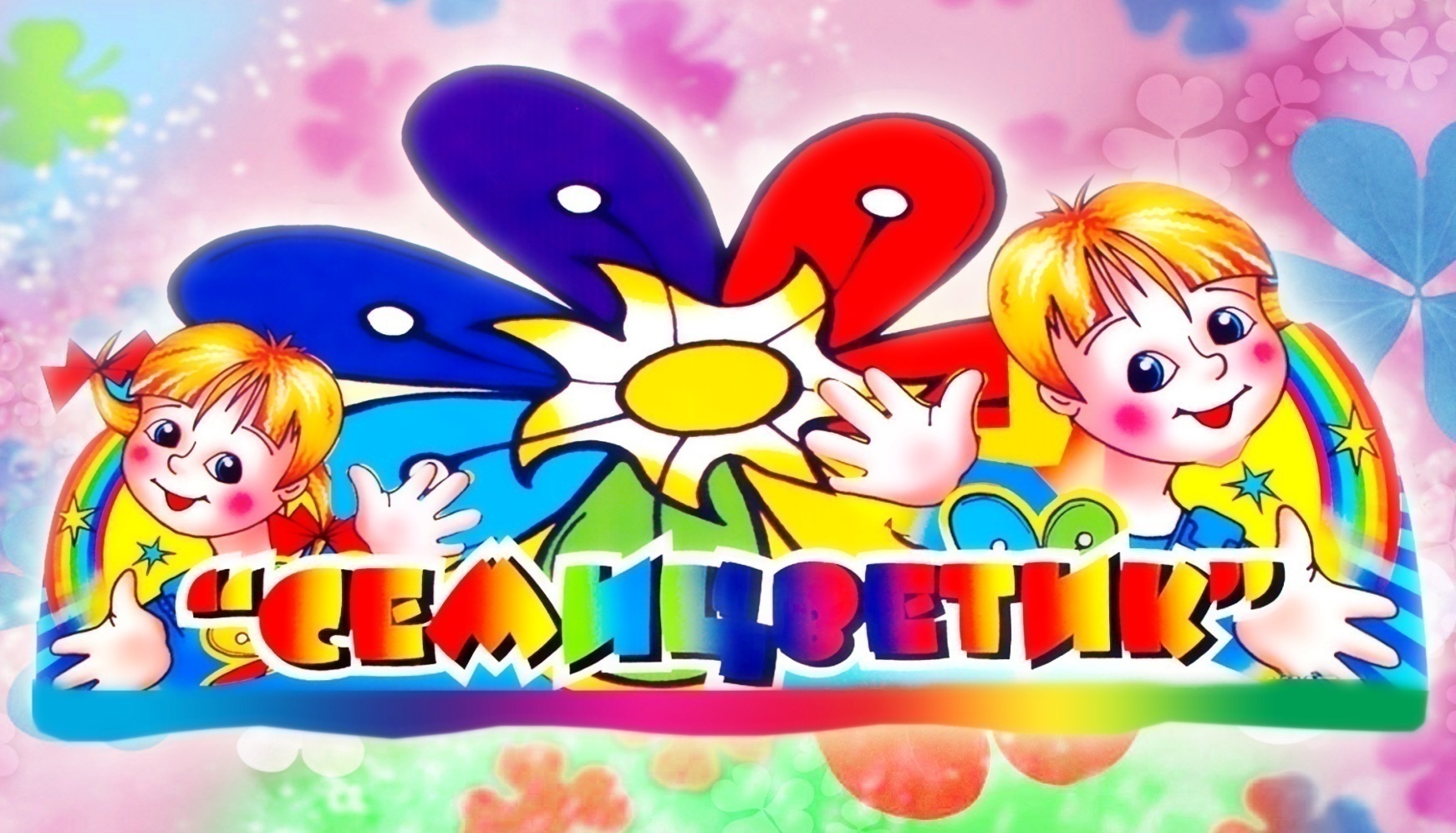 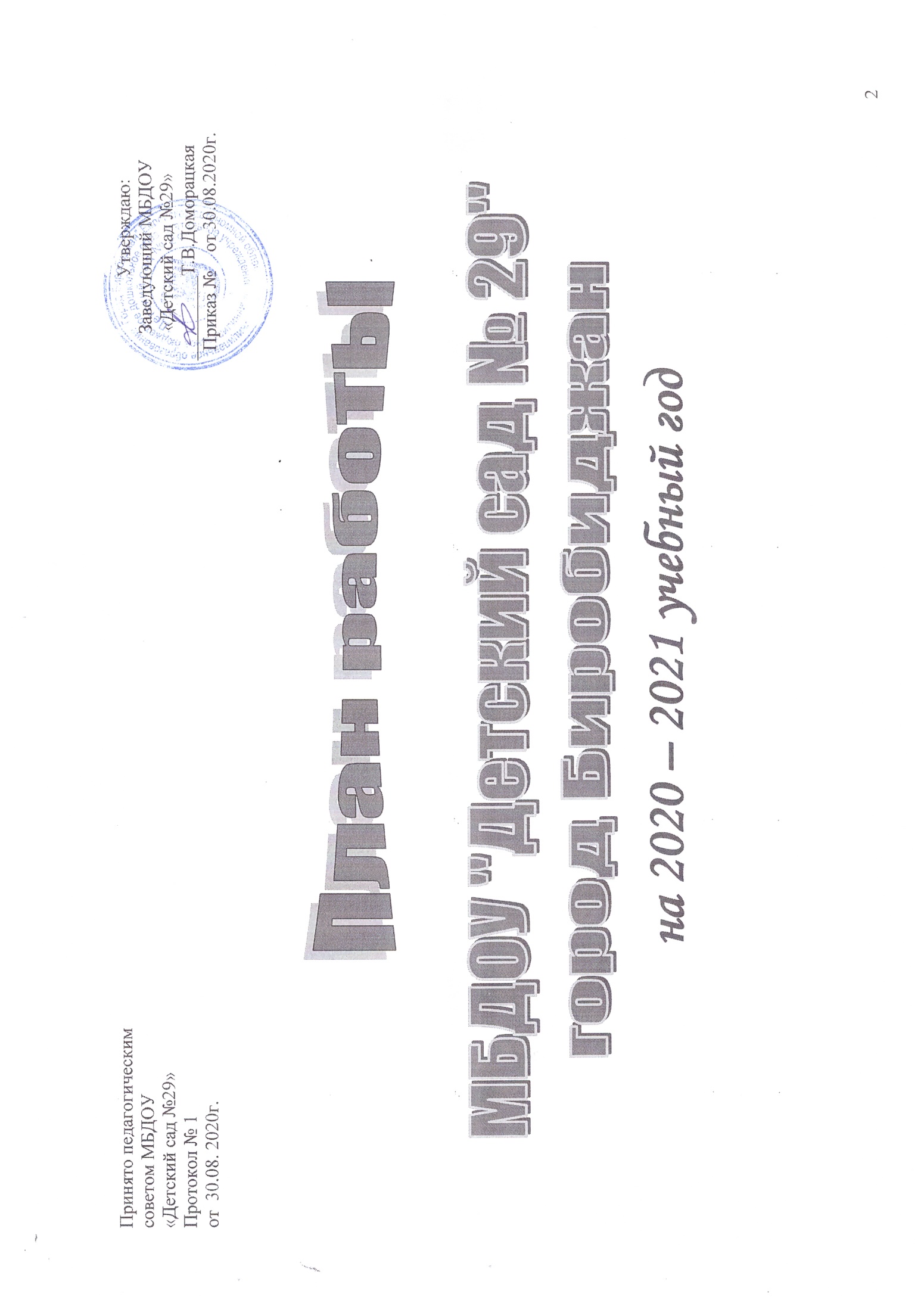 СОДЕРЖАНИЕПРИЛОЖЕНИЯ К ГОДОВОМУ ПЛАНУПриложение №1 Система оздоровительной работы в МБДОУ «Детский сад №29» на 2020 – 2021 учебный год.Приложение №2 Система работы в МБДОУ по психолого-педагогическому сопровождению детей раннего возраста в период адаптации к детскому саду.Приложение №3  Система коррекционно - педагогической деятельности с детьми  ОВЗ.Приложение №4 План административно-педагогического контроля на 2020-2021 учебный год.Приложение №5  План взаимодействия со школой на 2020 – 2021 учебный год.Приложение №6План повышения квалификации  педагогических работников МБДОУ «Детский сад № 29» в 2020-2021 учебном году.Приложение №7Система взаимодействия специалистов  и  воспитателей  в МБДОУ на 2020-2021 учебный год.Приложение №8Годовой календарный учебный график работы МБДОУ «Детский сад № 29 на 2020-2021 уч. г.Приложение №9Учебный план (фактическая учебная  нагрузка  детей дошкольного возраста), реализующий ООП на 2020 – 2021 уч. год.Приложение №10 План работы с молодыми и начинающими воспитателями на 2020 – 2021 учебный год.Приложение №11  План обучения младших воспитателей в МБДОУ «Детский сад № 29».Приложение №12 Расписание «Организация  непосредственно организованной образовательной деятельности  с детьми в МБДОУ «Детский сад № 29» (сетка НОД, музыкальных и физкультурных занятий).  Приложение №13 Организация режима пребывания  детей разных возрастных групп на холодный период года   (сентябрь – май) и теплый период года (июнь – август).Приложение №14  Циклограммы деятельности и графики работы специалистов МБДОУ.Приложение №15 Положения смотров-конкурсов внутри МБДОУ.  Приложение №16 Планы работы  узких специалистов:  учителей-логопедов, музыкального руководителя, педагога дополнительного образования, педагога-психолога, инструктора по физической культуре.Приложение №17 План работы кружка художественно-изобразительной направленности «Фантазия» на 2020-2021 уч. г.Приложение №18 План работы педагогического коллектива МБДОУ на  летний  оздоровительный период 2020 года.РАЗДЕЛ 1. Введение.1.1. Информационная справка об учрежденииНаименование учреждения: муниципальное бюджетное дошкольное образовательное учреждение «Детский сад № 29».Адрес: 679017 Еврейская автономная область г. Биробиджан. МБДОУ имеет 2 здания:  по улице  40 лет Победы 9 «А» и по улице  Пионерская 77 «Д». Адрес электронной почты: semicvetik29@post.eao.ruСайт детского сада  http://29semicvetik.ru/Телефон:  1 здание -3-52-50; 3-56-75; 2 здание – 25-0-55Заведующий дошкольным учреждением Доморацкая Татьяна ВалерьевнаРежим деятельности детского сада: 12 часов (с 07.00 до19.00)1.2. Материально-техническая  база  МБДОУ.Развивающая предметно-пространственная среда обеспечивает максимальную реализацию образовательного потенциала пространства МБДОУ, группы и участка, материалов, оборудования и инвентаря для развития детей дошкольного возраста в соответствии с особенностями каждого возрастного этапа, охраны и укрепления их здоровья, возможность общения и совместной деятельности детей (в том числе детей разного возраста) и взрослых, двигательной активности детей, а также возможности для уединения.Здание  № 1  построено по проекту, двухэтажное, светлое, центральное отопление, вода, канализация, сантехническое оборудование в удовлетворительном состоянии. Рассчитано на 13 групп. Групповые комнаты и спальные комнаты отделены друг от друга. Каждая группа имеет свой вход. Имеются спортивный и музыкальный залы, кабинет заведующего, методический кабинет, кабинет психолога, кабинеты учителя-логопеда,  комната русского быта. Кухня-пищеблок расположен на первом этаже (заготовочная и варочная). Кухня обеспечена необходимыми наборами оборудования (холодильные шкафы – 3 штуки, бытовой холодильник двухкамерный – 1 штука, морозильная камера – 1 штука, электроплиты – 2 штуки, электрическая мясорубка, овощерезка, картофелечистка, электрический кипятильник, электрические котлы – 2 штуки, электрическая сковорода. Прачечная оборудована 2 стиральными машинами с автоматическим управлением, центрифугой, сушильным барабаном, имеется гладильная машина. Медицинский кабинет оборудован, имеет прививочную.Территория здания занимает 10,386 кв.м., для каждой группы есть отдельный участок, на котором размещены игровые постройки, песочницы, есть теневые навесы. Имеется спортивная площадка с ямой для прыжков. Вокруг здания детского сада располагается игровая «автодорога» для развития сюжетно-ролевых игр по правилам дорожного движения. Как на территории, так и за ее пределами много зеленых насаждений, имеются различные виды деревьев и кустарников, клумбы и цветники, что благоприятно способствует сохранению и укреплению психофизического здоровья детей, формированию привычки к здоровому образу жизни. Здание № 2принято в эксплуатацию в декабре 2016 года, двухэтажное, светлое, центральное отопление, вода, канализация, сантехническое оборудование в удовлетворительном состоянии. Рассчитано на 4 группы.  Групповые комнаты и спальные совмещены. Каждая группа имеет свой вход. Имеется спортивно -музыкальный зал, методический кабинет, кабинет заведующего. Пищеблок-раздаточная расположен на первом этаже,  (пища подвозится из первого здания). Пищеблок  обеспечен необходимыми наборами оборудования. Медицинский кабинет оборудован, имеет изолятор, прививочную. Территория  вокруг здания  занимает 4 912 кв.м., для каждой группы есть отдельный участок, на котором размещены игровые постройки, песочницы,есть теневые навесы. Имеется огород для занятий с детьми.Закладывается экологическая тропинка детского сада. Имеется спортивная площадка с  комплексом спортивного оборудования и площадка «Автогородок». На территории, посажены различные виды деревьев и кустарников, цветники.Предметно – развивающая среда кабинетов (учителей-логопедов, педагога-психолога, педагога дополнительного образования, медицинского, методического), музыкального и спортивного зала соответствует принципу необходимости и достаточности для организации коррекционной работы, медицинского обслуживания детей, методического оснащения воспитательно-образовательного процесса, а также обеспечение разнообразной двигательной активности и музыкальной деятельности детей дошкольного возраста.Предметно-игровая среда в группах организована таким образом, чтобы каждый ребенок имел возможность заниматься своим делом, кроме того, дети могут объединяться подгруппами по общим интересам, т.е. развивающая предметно-пространственная среда в группе  обеспечивает различные виды детской деятельности:игровую;коммуникативную;восприятие художественной литературы и фольклора;самообслуживание и элементарный бытовой труд;конструирование из разного материала;изобразительную (рисование, лепка, аппликация);музыкальную;двигательную.Условно, в пределах пространства группы можно выделить игровые и тематические зоны, охватывающие все интересы ребенка:Зона художественно-эстетического развития представляется средствами для изодеятельности, детской художественной литературы, детскими музыкальными инструментами, образцами произведений декоративно-прикладного искусства и т.д.;Театрализованная зона располагает разнообразными видами кукольных театров, масками, ряжением.Игровая зона для сюжетно-ролевых игр включает в себя уголки ряженья, атрибуты для сюжетно-ролевых игр: «Поликлиника», «Дом и семья», «Парикмахерская», «Шоферы», «Магазин».В конструктивной зоне имеется крупный напольный, мелкий настольный конструкторы, игрушки для обыгрывания, материал по правилам дорожного движения.В зоне двигательного развития  имеется фабричное и  нестандартное оборудование для физического развития детей.Речевой уголок оснащен дидактическими играми, иллюстрациями, наглядным материалом по темам недели, наборами игрушек «Дикие животные» и т.д. .Есть  «книжный уголок» с комплектом книг, альбомы по временам года», «Наша семья».В группе имеется материал для познавательно-исследовательской деятельности («песок и вода»)  и т.д.В дошкольном учреждении в основном созданы оптимальные материально-технические условия, в полной мере обеспечивающие комфортное пребывание и развитие детей в разных видах детской деятельности.В текущем учебном году необходимо продолжить работу по организации предметно-развивающей среды, способствующей и обеспечивающей самостоятельную и совместную деятельность детей:максимальную реализацию образовательного потенциала пространства и материалов, оборудования и инвентаря для развития детей, охраны и укрепления их здоровья, учета особенностей и коррекции недостатков развития;возможность общения и совместной деятельности детей и взрослых (в том числе детей разного возраста) во всей группе и в малых группах, двигательной активности, а также возможности для уединения.учет национально-культурных, климатических условий, в которых осуществляется образовательный процесс.Продолжать организацию образовательного пространства и разнообразие материалов, оборудования и инвентаря так, чтобы  обеспечивать:игровую, познавательную, исследовательскую и творческую активность всех категорий воспитанников, экспериментирование с доступными материалами, в том числе с песком и водой. (Создание  центров организации проектной и экспериментальной деятельности дошкольников).двигательную активность(в том числе развитие крупной и мелкой моторики);эмоциональное благополучие детей во взаимодействии с предметно-пространственным окружением;возможность индивидуализации и самовыражения детей.1.3. Традиции МБДОУ:-Ярмарка «Золотая осень»,-Выставка-продажа «Здравствуй весна!»-Торжественная линейка в«День знаний» 1 Сентября.-Тематические дни: «День Победы», «День защиты детей». «День защитников Отечества»«Международный женский день»«День матери»«День дошкольного работника»-«Зимние каникулы в детском саду».Цель зимних каникул: это специфическая организация жизнедеятельности детей, способствующая снятию накопившегося утомления с целью профилактики длительного психоэмоционального напряжения.В каникулы увеличивается время свободной деятельности детей, в меню включаются необычные блюда и т.п. Детям обеспечивается свободный выбор деятельности, а главная задача взрослых – помочь им реализовать свои замыслы.1.4.Нормативное обеспечение образовательной деятельности ДОУ.В своей деятельности МБДОУ руководствуется документами:Федеральный закон от 29.12.2012 № 273-ФЭ  «Об образовании в Российской Федерации» (далее — Закон № 273-ФЭ);  Конвенция ООН о правах ребенка(одобрена Генеральной Ассамблеей ООН 20.11.1989, вступила в силу для СССР 15.09.1990);Приказ  Минобрнауки России от 17.10.2013 № 1155 «Об утверждении федерального государственного образовательного стандарта дошкольного образования»;Комментарии Минобрнауки России к ФГОС дошкольного образования от 28.02.2014 № 08-249;Приказ Минобрнауки России от 30.08.2013 № 1014 «Об утверждении Порядка организации и осуществления образовательной деятельности по основным общеобразовательным программам — образовательным программам дошкольного образования»;Приказ Минобрнауки России от 28.12.2010 № 2106 «Об утверждении и введении в действие федеральных требований к образовательным учреждениям в части охраны здоровья обучающихся, воспитанников»:Письмо Минобрнауки России от 07.06.2013 № ИР-535/07 «О коррекционном и инклюзивном образовании детей»;Постановление Главного государственного санитарного врача РФ от 15.05.2013 № 26 «Санитарно-эпидемиологические требования к устройству, содержанию и организации режима работы дошкольных образовательных организаций» (СанПиН 2.4.1.3049-13).Устав муниципального бюджетного дошкольного образовательного учреждения «Детский сад  № 29»,  утвержденный постановлением мэрии города Биробиджана. Регистрационный номер - 3659.  Дата регистрации - 04.12.2017г.Локальные нормативные акты, касающихся прав и интересов участников образовательных отношений в МБДОУ.1.5. Программы, реализуемые в ДОУ.Программно-методическая обеспеченность учебно-воспитательного процесса.В МБДОУ реализуются образовательные программы:-Основная образовательная программа дошкольного образования МБДОУ «Детский сад № 29» для детей от 1,6 до 7 лет.- Коррекционная программа – «Программа логопедической работы по преодолению общего недоразвития речи у детей», Т.Б. Филичева, Г.В. Чиркина, Т.В. Туманова, С.А. Миронова А.В. Лагутина, Москва, Просвещение, 2008 г.-Коррекционная программа - Н. В. Нищева «Программа коррекционно-развивающей работы в логопедической группе детского сада для детей с ОНР (с 4 до 7 лет) ».-Программа инклюзивного образования детей дошкольного возраста с ограниченными возможностями здоровья «Первые шаги в инклюзию» в условиях дошкольного образовательного учреждения МБДОУ «Детский сад № 29», Р.П. Комлева, 2017 г.Дополнительные парциальные программы:-«Знакомство  дошкольников с родным городом», Р.П. Комлева, 2017 г.-«Школа ПДДшек», Р.П. Комлева, 2017г.-«Нетрадиционные техники по изобразительной деятельности в работе с дошкольниками», 2017г.,  Я.В. Дорошкова.1.6. Общие сведения о коллективе детей.Количество возрастных групп – 17, из них:• ранний возраст - 1 группа• первая младшая - 3 группы• вторая младшая - 3 группы• средняя - 4 группы• старшая - 3 группы• подготовительная к школе - 2 группы1.7. Педагогический состав ДОУ. Обеспеченность педагогическими кадрами           Качественный состав воспитателей.         Качественный состав специалистовКомплектование групп на 2020-2021 учебный годРАЗДЕЛ 2.      Анализ работы МБДОУ за 2019-2020 учебный год.2.1. Приоритетные направления, по которым работал коллектив МБДОУ в  течение 2019 – 2020 учебного года.Коллектив МБДОУ  работал по следующим приоритетным направлениям:Методическая проблема:"Организация  воспитательно-образовательного процесса МБДОУ в условиях реализации ФГОС ДО".1. Задача, реализуемая в этом учебном году:  «Повысить уровень работы по формированию культуры здоровья и мотивации здорового образа жизни у дошкольников через внедрение здоровьесберегающих технологий».2. Задача, реализуемая в этом учебном году: "Продолжить работу по реализации задач патриотического воспитания  дошкольников посредством изобразительного искусства".2. 2. Физическое развитие, охрана и укрепление здоровья детей.Медицинское обслуживание детей в детском саду обеспечивают органы здравоохранения. Услуги по оказанию доврачебной медицинской помощи (медицинский осмотр, профилактические прививки, противоэпидемические мероприятия при возникновении паразитарных и инфекционных заболеваний) воспитанников оказываются врачами специалистами ОГБУЗ «Детская областная больница», являющимися сотрудниками ОГБУЗ «Детская областная больница» по договору с территориальным лечебно-профилактическим учреждением о порядке медицинского обслуживания воспитанников.Дошкольное учреждение оборудовано медицинским кабинетом, процедурным кабинетом.Сотрудники МБДОУ регулярно проходят ежегодные медицинские осмотры.Организация жизнедеятельности детей в МБДОУ осуществляется в тесном контакте воспитателей с медицинским персоналом целенаправленной деятельности, обеспечивающей условия для формирования здоровья дошкольников с использованием системы  оздоровительной работы с детьми в МБДОУ.С 1 сентября 2019 года и в течение года в МБДОУ функционировало 17 разновозрастных групп. Контингент воспитанниковВ начале учебного года  медицинскими сестрами осуществлен  мониторинг за состоянием здоровья и физического развития детей. Все дети распределены по группам здоровья,   из этого определяются физические нагрузки для каждого ребенка при участии детей в физкультурно-оздоровительных мероприятиях. В течение года   в целях профилактики ОРВИ в групповых помещениях и местах общего пребывания детей воздух ионизировался и очищался с помощью бактерицидных ламп, осуществлялась аромотерапия настоем лука и чеснока, эфирными маслами. Старшим воспитателем периодически  определяется соответствие физической нагрузки физиологическим возможностям детей  на физкультурных занятиях,  на утренней гимнастике и в других организованных формах двигательной деятельности. Медсестрами в разных возрастных группах регулярно проводится  медицинский контроль, и его результаты доводятся до сведения педагогов. Медицинское обеспечение воспитанников осуществляется медицинским  персоналом детского сада – медицинскими сестрами  В.В. Диденко, Науменко И.А., Г.Н.Степановой.  В течение года специалисты детской поликлиники проводили наблюдение за состоянием здоровья детей, посещающих МБДОУ, в  конце учебного года поведено медицинское обследование детей подготовительных к школе групп. Организация питания в МБДОУ четырехразовое, в соответствии с утвержденным 10-ти дневным меню. В летний период увеличено время пребывания детей на свежем воздухе, в рационе питания увеличивается количество свежих овощей и фруктов, соки. Показатели по группам здоровья воспитанниковИз данных таблицы следует, что дети, поступившие в МБДОУ, имеют в большинстве случаев I и II группы здоровья. Вместе с тем  МБДОУ посещают 14 детей IIIгруппы здоровья и 1 ребенок IV группы здоровья (ребенок-инвалид с нарушением аутического спектра). Сравнительный анализ заболеваемости и посещаемости детейОбразовательная область «Физическое развитие»В содержании Стандарта представлена образовательная область «Физическое развитие». ФГОС ДО направлен на охрану и укрепление физического и психического здоровья детей, в том числе их эмоционального благополучия, формирование общей культуры личности детей, в том числе ценностей здорового образа жизни, развития их физических качеств. Важно отметить, что в Стандарте понятие «здоровье» дается более конкретно - психическое и физическое, добавляется новое понятие «Эмоциональное благополучие», акцентируется внимание на формировании общей культуры личности, ценностей здорового образа жизни.      Во ФГОС ДО задачи образовательной области «Физическое развитие» решаются в трех направлениях: приобретение опыта двигательной деятельности, становление целенаправленности, саморегуляции в двигательной сфере и овладение нормами и правилами здорового образа жизни. Физическое развитие и состояние здоровья детей являются предметом комплексного подхода со стороны медико-психолого-педагогической службы МБДОУ. Старший воспитатель и медицинские  сестры  следят за соблюдением санитарно – гигиенических требований в групповых комнатах, на физкультурных занятиях, на прогулках. Ведут работу с воспитателями и младшими воспитателями по профилактике и  снижению заболеваемости воспитанников:  соблюдение режима дня, проведение оздоровительных процедур после дневного сна. В течение года организовывались различные виды гимнастик: утренняя, пальчиковая, дыхательная и т.д. С целью переключения детей на творческую активность и динамическую деятельность, для снятия физического и умственного напряжения, повышения эмоционального тонуса организма, в режим работ всех возрастных групп введено проведение ежедневных игровых пауз между непосредственно образовательной деятельностью, длительностью не менее 10 минут. Проведение динамических пауз является обязательным при организации непосредственно образовательной деятельности, содержание их определялось каждым педагогом индивидуально. В системе проводились ежедневные прогулки с детьми на улице, третье физкультурное занятие проводилось на свежем воздухе (в зависимости от погодных условий). Вся физкультурно-оздоровительная работа строится на основе данного подхода  педагогами и специалистами МБДОУ. Для успешной и результативной работы с детьми созданы необходимые условия: имеется физкультурный зал, в группах оборудованы физкультурные уголки, оснащенные необходимым спортивным инвентарем для обеспечения двигательной активности детей. Физическое развитие очень важно для здоровья детей, потому что позволяет реализовать их врожденное стремление к движению. Становление детской идентичности, образа «Я» тесно связано с его ловкостью, подвижностью, активностью. Основная нагрузка в плане физического развития детей ложится на физкультурные занятия. Физкультурные занятия строятся с учетом индивидуальных особенностей, состояния здоровья ребенка, перенесенных заболеваний, эмоционального настроя. В течение года в МБДОУ проводятся оздоровительные мероприятия :соблюдение теплового режима комнат и  одежды детей;воздушный режим (сквозное проветривание во время прогулок);утренние гимнастики, гимнастики-побудки;прием детей на улице ( в хорошую погоду);занятия физической культурой;умывание прохладной водой; коррегирующие упражнения и другое.В течение учебного года воспитателями разных возрастных групп проводилась работа по профилактике детского травматизма, а так же по формированию ЗОЖ. Использование здоровьесберегающих технологий. Система работы по воспитанию здорового образа жизни.  В детском саду был проведен анализ эффективности использования здоровьесберегающих технологий в образовательной деятельности  в ДОУ. И в частности - выявить умение планирования здоровьесберегающих технологий в соответствии с возрастом  и индивидуальным развитием детей в режимных моментах и НОД.-  Оценить уровень знаний и умений педагогов, реализовывать программное содержание, используя современные технологии здоровьесбережения.- Проанализировать развивающую среду в группах по данной теме.- Выявить  уровень взаимодействия с родителями по данной проблеме.Анализ планов воспитательно-образовательной работы с детьми показал следующее: документация по календарным планам воспитателей ведется аккуратно. Планирование осуществляется в соответствии с образовательной программой ДОУ, соответствует программным требованиям, возрастным особенностям детей.  Планирование образовательной деятельности строится в соответствии с лексическими темами недели, расписаны режимные моменты. В календарных планах педагогов отражено планирование занятий, прогулок, двигательной активности в течение дня, индивидуальной работы с детьми по овладению двигательными умениями. В системе планируется утренняя гимнастика, гимнастика после дневного сна в сочетании с закаливающими процедурами, пальчиковая, артикуляционная гимнастики (в логопедическоих группах). В планах можно увидеть запланированные беседы по ЗОЖ: гр.№10 «Микробы и вирусы», «Оказание первой помощи», «Тонкий лед», «Как мы дышим» и т.д. гр. №13 «Как я буду заботиться о своем здоровье?», «Почему надо соблюдать правила гигиены?», «Наше здоровье  зимой», гр.№ 14,15 «Чистота – здоровый образ жизни», «Сиди прямо», «Зайка промочил лапки», «Как нужно одеваться, чтобы не болеть», «Как утолить жажду», «Плох обед – если хлеба нет», «Чем опасны простудные заболевания», «Чтобы уши слышали, зачем нужны витамины» и др. Педагоги планируют здоровьесберегающий процесс с учетом индивидуальных особенностей детей, используют различные технологии: физкультминутки и динамические паузы во время занятий, дыхательную гимнастику, пальчиковые игры или упражнения. В календарных планах воспитателей отражена индивидуальная работа с детьми с использованием здоровьесберегающих технологий. В подготовительной группе №12, воспитатели: Артышко Л.А., Белоусова А.Л., подготовительной группе №8, воспитатели: Казанова Н.А., Евченко Ю. Г., во 2 младшей группе №9, воспитатели: Чембулаткина Т.В., Таблова  Е.В., во 2 младшей группе №7, воспитатели Серняева А.А., Валеева Л.Х. педагоги планируют различные формы работы по укреплению и сохранению здоровья воспитанников, например, игры по воспитанию культурно-гигиенических навыков: «Чистюли», «Сухие руки», «Мой друг-носовой платок», «Полотенце пушистое», «Пользование расческой», «Бережливое отношение к предметам личной гигиены» и другие. Сюжетно-ролевые игры: «Больница», «Скорая помощь», «Аптека», «Семья» и др. Самомассаж (су-джок, карандашами, массажерами, массажными мячами). Игры на дыхание (задуй мяч, листопад). Игры на развитие мелкой моторики (шнуровки, мозаики, штриховки в тетрадях, трафареты, и др.) Дидактические игры: «Хорошо-плохо», «Разрезные картинки».Чтение художественной литературы: «Айболит» К.Чуковского. В старшей группе №11, воспитатели: Серпутько Э.Н., Левенчук Е.Ю., старшей группе №5, воспитатель: Глинянко И.Г., во 2 младшей группе № 6, воспитатели: Романенко Л.В., Зверева В.В. воспитатели групп учат правильно мыть руки с мылом, пользоваться расческой, салфетками, носовым платком, правильно вытираться полотенцем и т.д. Анализ показал, что работа в этом направлении ведется систематически, культурно-гигиенические навыки сформированы практически у всех ребят. Планируются: сюжетно-ролевые игры: «Больница», «Скорая помощь», «Аптека», «Семья» и др. Самомассаж (су-джок, карандашами, массажерами, массажными мячами). Игры на дыхание (задуй мяч, листопад). Игры на развитие мелкой моторики (шнуровки, мозаики, штриховки в тетрадях, трафареты, пазлы, пуговицы, прищепки, лото, домино, конструкторы, палочки, бусы и др.) Дидактические игры: «Найди пару», «Разрезные картинки», «Сдуй листок, пушинку», «Прищепки», «Умею не умею», «Что у тебя внутри», «Пища полезная и вредная». Чтение художественной литературы: «Косточка» Л. Толстой; «Жадина» Я. Акима; и др. Беседы с детьми по ЗОЖ: Здоровье человека; Познай себя; Влияние здорового образа жизни на красоту тела; Умею – не умею; Что нужно делать, чтобы быть здоровым?; Что у тебя внутри; Пища полезная и вредная; Правила гигиены; Этикет – школа изящных манер; Найди опасные предметы и др.В средних группах №14,16 воспитателями планируется: наблюдение, дидактические игры: «Солнышко» - для профилактики осанки, «Выбери нужное», «Доскажи словечко».Сюжетно-ролевые игры: «Аптека», «Дочки-матери», игра-ситуация «Повар» (закрепление знаний о полезных продуктах), индивидуальная работа: игры на развитие мелкой моторики, пальчиковая гимнастика, разрезные картинки «Доктор Айболит».В планах всех групп отражены комплексы утренней гимнастики, гимнастики после сна на каждую неделю, дыхательные упражнения, подвижных игры и т.д. По каждому из этих направлений работы имеются оформленные папки с комплексами  и картотеками различных гимнастик, игр и упражнений.Оценка профессионального мастерства воспитателей.Анализ деятельности воспитателя и детей в процессе НОД показал, что все опытные педагоги умеют и стараются применять традиционные здоровьесберегающие технологии в своей работе с детьми. Воспитатель: Серпутько Э.Н. НОД: «Развитие речи». Тема: «Игрушки». Использует  во время занятия организационный момент – массаж для активизации активных точек, настрой детей на умственную деятельность, провела игры на развитие мелкой моторики, координации речи с движением,  физминутку. Воспитатель: Левенчук Е.Ю. НОД: «ФЭМП». Тема: «Игрушки». Использует во время занятия организационный момент, развитие мелкой моторики. Физ. минутка во время занятия не проводилась, т.к. дети на протяжении всего занятия двигались по группе и выполняли задания. Воспитатель: Романенко Л.В.НОД: «ФЭМП». Тема: «Домашние птицы». Во время проведения НОД применяет организационный момент игру приветствия «Я твой друг, ты мой друг», создала положительный настрой детей на занятие, загадала загадку, в течение занятия проводилась ига «Поезд» (воспитатель совместно с детьми пропевали песенку «Вот поезд наш едет»), физминутка «Танец маленьких утят» (дети повторяют движения за воспитателем), пальчиковая гимнастика «Петушок».Воспитатель: Зверева В.В. НОД: «Ознакомление c миром природы». Тема: «Домашние птицы». Во время проведения НОД применила организационный момент – отправились на паровозики в деревню,  музыкальнаяфизминутка «Жили у бабуси два веселых гуся». Воспитатель: Глинянко И.Г.НОД: «Развитие речи». Тема: «Составление описательного рассказа «Моя любимая игрушка». Во время проведения НОД использовала стихотворение, чтобы настроить детей учебную деятельность, физминутка, дети слушали стихотворение Олеси Емельяновой при назывании какой-либо игрушки, поднимали соответствующую картинку, для расслабления и снятия напряжения провели релаксацию. Во 2 младшей группе №7, воспитатели Серняева А.А., Валеева Л.Х.,  в средней группе № 13, воспитатели Ховайба Е.И., Гордейчук Н.В., подготовительной группе №10, воспитатели Емельянова А.Н., Прокощенкова С.А. непосредственно - образовательная  деятельность  проводится в соответствии с требованиями к максимальной нагрузке на детей дошкольного возраста. Продолжительность ОД соответствует санитарным нормам, соблюдены основные части занятия, продолжительность каждой части.Во время проведения занятий воспитатели групп вовремя замечают и успевают переключить внимание ребят, проводят физкультминутки, соответствующие возрасту детей. На занятиях осуществляется индивидуально-дифференцированный подход к детям, при определении нагрузок  учитывается уровень физической подготовки и здоровье детей. Эмоциональный фон занятий положительный, воспитатели всех групп применяют личностно – ориентированный подход к воспитанникам. На занятии чаще всего используют просьбу, одобрение, похвалу, подбадривают воспитанников. Замечания и порицания справедливы и эмоционально положительно окрашены. Контроль за дыханием воспитанников осуществляется регулярно, упражнения на восстановление дыхания проводятся в темпе, дети успевают выровнять дыхание, прослеживается этап релаксации.В ходе режимных моментов во всех возрастных группах выход и возвращение с прогулки соответствует режиму дня. В группе младшего  возраста умывание  сопровождается потешками, в средней и подготовительной группах воспитатель дает точные напоминания, как мыть руки, вешать полотенца.  При приеме пищи педагоги обращают внимание на осанку, напоминают, как правильно держать ложку. Воспитатели  2  младшей группы №7  (воспитатели Серняева А.А., Валеева Л.Х.)  большое внимание уделяют развитию бытовых движений. Дети  учатся самостоятельно умываться,  вытираются насухо полотенцем, практически  самостоятельно одеваются и раздеваются, убирают на место игрушки.  В средней  группе №13 (воспитатели Гордейчук Н.В., Ховайба Е.И.)   дети уже более самостоятельны, понимают   и  выполняют словесные  команды педагога. Выполняет  упражнения   чётко и ритмично, в заданном темпе, под музыку,  по словам. Усвоили основные культурно-гигиенические навыки (при умывании, пользовании индивидуальными принадлежностями, пользовании вещами).  В подготовительной группе №10 ( воспитатели Емельянова А.Н., Прокощенкова С.А.)  дети самостоятельны, физически развиты, окрепшие, овладевшие основными культурно-гигиеническими навыками. Сформированы основные физические качества и потребность в двигательной активности. Владеют такими качествами, как коллективизм, дружба, сплоченность. Имеют элементарные представления о здоровом  образе  жизни. Утренняя гимнастика проводится в зале. Перед утренней гимнастикой зал не проветривается, не делается влажная уборка. Педагоги подготовлены хорошо, имеют в наличии план, все его разработки правильны. Во время организации детей используется групповой способ, дети выполняют упражнения правильно, повторяют за воспитателем и закрепляют уже известные движения. В процессе гимнастики педагоги следят за качеством выполнением упражнения, осанкой, исходным положением. В ходе выполнения гимнастики педагоги корректно обращают внимание на допущенные ошибки и дают указание к их устранению (например: несгибаем колени, выше поднимает ноги). Утренняя гимнастика проводится в сопровождении бубна. Самочувствие детей в норме, настроение весёлое. Педагоги четко и грамотно объясняют и показывают упражнения. Дают команду детям, успевают контролировать выполнение упражнений всеми детьми, их поведение. Гимнастика подобрана в зависимости возраста детей.Таким образом, можно сказать, что педагоги ДОУ стараются создать  необходимые условия,  обеспечивающие благоприятное психо-физическое состояние воспитанников во время образовательной деятельности и в режимных моментах.  Используются некоторые здоровьесберегающие технологии, адекватные возрастным возможностями и особенностям  детей, учитывающие индивидуальные особенности развития воспитанников.Анализ предметно-развивающей среды показал, что в группах созданы все условия для успешного развития детей и укрепления их здоровья. Педагоги обладают компетентностью в организации предметно-развивающей среды по данной тематике. В группах мебель подобрана по росту и размещена с педагогической целесообразностью, что позволяет стимулировать двигательную активность детей, во всех группах имеется соответствующая  маркировка.  Во  всех  группах имеются физкультурные уголки, укомплектованные атрибутами для игр с прыжками (скакалки, колечки, плоские круги), для игр с бросанием, ловлей, метанием (кегли, кольцеброс, мячи), имеются ребристые дорожки, массажные коврики для профилактики плоскостопия. В группе №10 имеются мячи для массажа, ребристая дорожка, варежки для обтирания. В  группе №13 имеются разные дорожки здоровья (с пуговицами, шипованная, пропиленовая, с использованием пластиковых пробок от бутылок), которые они используют, чередуя. Сосновые шишки для самомассажа. В группе №7 родителями изготовлена дорожка здоровья с разным чередованием элементов. В группе №17 есть оборудование для проведения гимнастики после сна (дорожка здоровья, массажные коврики, для профилактики плоскостопия; оборудование для дыхательной гимнастики( воздушные шарики, бутылочка с пенопластом и т.д), массажные шарики для рук на подгруппу детей, картотеки игр и комплексы гимнастик(утренних, после сна, для глаз).В группе №14,16 имеетсядорожка здоровья, комплексы всех видов гимнастик, конструктор для мелкой моторики рук.В других группах  имеются: «су-джок» мячи, массажные мячи, шары, гантели, штанги,  массажеры, (в том числе и самодельные), для профилактики плоскостопия, дорожки здоровья, массажные перчатки, пособия на развитие дыхания, артикуляционной и мелкой моторики, песочная терапия (ящик с песком) и другие пособия. Однако во всех группах раннего возраста еще недостаточно физкультурного оборудования.Также в группах оформлены картотеки подвижных игр, физкультминуток, имеются комплексы утренней гимнастики и гимнастики после сна. В группах созданы условия для гигиенических процедур: полотенца содержатся в порядке, имеется маркировка и списки детей на них, но расчески есть не у всех. Спортивный  инвентарь  соответствует санитарным и возрастным требованиям. Работа с родителями.Большую роль в пропаганде здорового образа жизни отводится работе с родителями. Во всех группах имеются новые информационные уголки, наполненные разнообразной информацией по оздоровлению дошкольников. Педагоги разрабатывают для родителей буклеты, памятки, папки-передвижки и т.д. Информация, размещаемая в уголках, насыщенная, полезная и актуальная. Педагоги в своей работе использовали консультации: «Использование здоровьесберегающих технологий дома с детьми дошкольного возраста», «Все о детском питании», «Еще раз о вредных привычках», «Грипп. Меры профилактики. Симптомы данного заболевания», «Вредные привычки», «Будьте здоровы», «Мы растём», «Полезные советы», «Самообслуживание в жизни ребёнка», «Внешний вид ребёнка в детском саду», «О соблюдении режима дня дома и в детском саду», «К здоровью вместе», «Убираю игрушки сам»,«Правила общения в семье».Беседы с родителями: «Развиваем мелкую моторику дома», «Чесночница – одна из мер профилактики вирусных инфекций». Индивидуальные консультации: «Соблюдение режима питания в детском саду», «Необходимость спортивной формы и обуви», «Режим будущего первоклассника». Проводилось анкетирование родителей по ЗОЖ. Памятка: «Как предотвратить плоскостопие у детей».В разных возрастных группах воспитателями было проведено анкетирование родителей по проблеме здоровьесбережения. В опросе принимали участие 124 человека из групп № 9,13,17, 14, 15, 11, 4, 12. Большинство родителей имеют знания о закаливании, физическом развитии в домашних условиях, но интересуются физическим развитием своих детей в детском саду. Читают предложенные консультации, беседуют с воспитателями на тему здорового образа жизни, о закаливающих процедурах (хождение по рефлекторным дорожкам и т.д.).В вопросе «на что, на Ваш взгляд, должны семья и детский сад обращать особое внимание, заботясь о здоровье и физической культуре ребёнка?», мнения  родителей разделились, но большинство считают, что нужно обращать внимание на все компоненты   заботы о здоровье и физическом развитии (особо на соблюдения режима, благоприятность психологической атмосферы, физкультурные занятия, закаливающие процедуры, пребывание на свежем воздухе, облегчённую форму одежды дляпрогулок и в группе, систематическое проветривание групп, обливание ног водой и т.д.). Таким образом, исходя из данных анкетирования, можно сделать вывод, что большинство опрошенных родителей внимательно относятся к вопросам здоровья своих детей, следят за состоянием работы детского сада по этому направлению, но владеют информацией по данному вопросу частично, не знают физических показателей, по которым можно следить за правильным развитием своего ребёнка, частично знают об укреплении здоровья своего ребёнка, 16% не знают обэтом ничего, информацию получают из средств массовой информации, а большинству семей необходима помощь детского сада.В итоге отмечено, что в детском саду активно ведется работа по следующим направлениям:•Организация двигательной активности:утренняя гимнастика (в теплый период – на воздухе), гимнастика после сна, физкультурные занятия (сюжетные, тематические, занятия-тренировки, эстафеты, музыкально-ритмические и др.), занятия с использованием корректирующих упражнений для профилактики сколиоза и плоскостопия, спортивные праздники, развлечения.•Оздоровительно-профилактическое: планируются мероприятия оздоровления в периоды межсезонья, адаптации детей, профилактики гриппа, простудных заболеваний (чесночные амулеты, луковая нарезка), используются «дорожки здоровья», массажные дорожки, тренажеры.•Комплексное закаливание( с учетом заболевания детей):босохождение с рецепторами на стопу, умывание лица, рук, ног, ежедневные прогулки в любую погоду, воздушные ванны.•Приобщение детей к традициям большого спортаПросмотр видеозаписей Олимпийских Игр, ознакомление детей с разными видами спорта, начальное обучение элементам баскетбола, футбола. Также необходимо продолжить практику по организации и проведению Малых Олимпийских Игр.Однако имеются следующие недостатки:Не всегда есть контроль со стороны воспитателей за правильностью осанки детей во время работы за столом. Воспитатели не всегда методически верно и вовремя используют профилактические гимнастики для глаз, релаксации, физминутки, самомассаж, дыхательную и корригирующую гимнастику.Гимнастика после сна проводится не в полном объеме, временами не проводится вообще.В ходе режимных моментов и в самостоятельной деятельности дети недостаточно используют приспособления для профилактики плоскостопия, различные массажеры и другие атрибуты.Основная масса педагогов незнакома более детально с другими (более разнообразными) современными здоровьесберегающими технологиями, которые можно использовать в работе с дошкольниками.Имеются случаи затягивания занятия на 5, 10 минут.Воспитатели продолжают не включать в планы проведение совместных мероприятий для родителей по организации физкультурно-оздоровительной (с использованием современных здоровьесберегающих технологий) работы с детьми.Не продумывается и не планируется организация самостоятельной двигательной деятельности дошкольников в группе.Недостаточно картотек дыхательных и зрительных гимнастик, соответствующих лексическим темам и возрасту.Спортивный  инвентарь  соответствует санитарным и возрастным требованиям. Однако необходимо его разнообразить по стандарту ФГОС.На данный момент опять недостаточно в родительских уголках всех возрастных групп выставлена информация, отражающая физкультурно-оздоровительную работу, которая проводится в детском саду.Воспитателям даны рекомендации:1. Воспитателям всех возрастных групп в системе проводить индивидуальную работу с детьми по правильной посадке детей за столом.2. Воспитателям всех возрастных групп  в системе планировать организацию самостоятельной двигательной деятельности дошкольников. В ходе режимных моментов и в самостоятельной деятельности предлагать детям использовать приспособления для профилактики плоскостопия, различные массажеры и другие атрибуты.3. Воспитателям всех возрастных групп в системе (один раз в квартал) планировать информацию, отражающую физкультурно-оздоровительную работу в группе и в детском саду (в том числе и с использованием современных здоровьесберегающих технологий).4. Воспитателям всех возрастных групп  продолжать планировать  проведение совместных мероприятий для родителей по организации физкультурно-оздоровительной работы с детьми (если необходимо - откорректировать по этому вопросу групповой план работы с родителями на учебный год).5. Воспитателям всех возрастных групп  продолжать пополнять групповые физкультурные уголки:
-интересным иллюстративным материалом для ознакомления детей с видами спорта и другой интересной информацией;-нетрадиционными пособиями, атрибутами для физкультурно-оздоровительной работы с детьми;
- картотеками дыхательных и зрительных гимнастик, соответствующих лексическим темам и возрасту.6. Воспитателям всех возрастных групп более детально ознакомиться с другими (более разнообразными) современными здоровьесберегающими технологиями, которые можно использовать в работе с дошкольниками.Сравнительный анализ показателей динамики формирования интегративного качества показал, что по разделам «Здоровье» и «Безопасность»«Физическая культура» выявлены наилучшие показатели в усвоении разделов программы среди дошкольных групп. Защита воспитанников от перегрузок. В ходе составления отчета проанализирован вопрос о защите воспитанников от перегрузок, работа по созданию условий для сохранения и укрепления здоровья воспитанников.  Полностью отработана и утверждена сбалансированность расписания с точки зрения соблюдения санитарных норм организации образовательной деятельности с воспитанниками, обеспечивающая смену характера деятельности детей. Соотношение фактической учебной нагрузки программ дополнительного образования (см. приложение к годовому плану).Оценка качества организации питания в МБДОУВ  МБДОУ организовано 5-ти разовое питание (в 10-00 – второй завтрак). Блюда готовятся на пищеблоке. На пищеблоке в достаточном количестве набор оборудования, инвентаря и посуды. Все промаркировано в соответствии с их нахождением в цехах разного назначения (сырой, готовой продукцией), в соответствии с приготовляемым блюдом. Снабжение детского сада продуктами питания осуществляется поставщиками, согласно заключенным договорам. Поставка продуктов осуществляется строго по заявке ДОУ. Продукты в ДОУ доставляются согласно графику. Каждый поступающий продукт имеет удостоверение качества или сертификат соответствия.  Разработано и утверждено примерное 10-дневное разновозрастное меню с учётом физиологических потребностей детей в калорийности и пищевых веществах. При составлении меню соблюдаются требования нормативов калорийности питания в соответствии с СанПиН 2.4.1.3049-13 «Санитарно эпидемиологические требования к устройству, содержанию и организации режима работы дошкольных образовательных организаций». В меню представлены разнообразные блюда, исключены их повторы. Ежедневно проводится витаминизация третьего блюда. В МБДОУ имеется вся необходимая документация по организации детского питания. На пищеблоке имеется бракеражный журнал, журнал здоровья. На каждый день пишется меню-раскладка.  Контроль за организацией питания осуществляется заведующим МБДОУ, заместителями заведующего, медицинской сестрой. Дети в полном объеме обеспечены полноценным сбалансированным питанием. Правильно организованное питание в значительной мере гарантирует нормальный рост и развитие детского организма и создает оптимальное условие для нервно-психического и умственного развития ребенка.2.3. Анализ адаптации детей раннего возраста в 2019-2020 учебном году.Воспитатели первых младших групп начали принимать малышей с 1 августа. В детском саду функционируют пять групп детей раннего возраста: 1 младшая группа № 4 от 2 до 3-х лет (воспитатели: Плечко Л.А., Романова Л.И.); 1 младшая группа № 3 от 2 до 3-х лет (воспитатели: Калинина О.И., Мостовая А.М.); 2группа раннего возраста № 15 от 1,6 до 2-х лет (воспитатели: Чишевская Ю.Н., Гончарова Д.В.); 1младшая группа № 1 от 1,6 до 2-х лет (воспитатели:  Зеленская С.В., Цыганова А.И.); 2группа раннего возраста № 2 от 2 до 3-х лет (воспитатели: Егорова Ю.А., Дмитриева Н.В.), дети этой группы посещают детский сад второй год и полностью адаптированы.С 1 августа по ноябрь 2018 года в наше учреждение поступили 72 малыша. Группа раннего возраста № 1. (25 детей),  Первая младшая группа № 3. (21 ребенок) Первая младшая группа № 4. (16 детей). Первая младшая группа № 15. (16 детей).С момента поступления ребёнка в группу раннего возраста старший воспитатель Комлева Р.П., педагог-психолог Исаева В.В., Куликова О.А., медицинская сестра Степанова Г.Н. совместно с воспитателями осуществляли наблюдение за протеканием периода адаптации детей к дошкольному учреждению. Наблюдения анализировались и фиксировались в листах адаптации, заведённых на каждого ребёнка группы. Параметрами наблюдения определены следующие категории: эмоциональное состояние (настроение), аппетит во время завтрака, обеда, полдника, характер сна и длительность засыпания, проявления активности в игре, на занятиях, в речи, взаимоотношения с детьми, взаимоотношения с взрослыми.Большое внимание было уделено организации развивающей среды:Организация пространственно - предметной среды в группах способствует безболезненному привыканию к детскому саду.В группах имеются: дидактические игры и пособия (кубики, мозаика, настольно-печатные игры, образные дидактические игрушки с застегивающими и прилипающими элементами (молнией, пуговицами, шнуровками, кнопками, липучками);фотографии из семейного альбома; любимые игрушки детей, принесенные из дома; музыкальные игрушки; сюжетно - образные игрушки; театральные игрушки; сенсорные юбки, шляпы, коврики и многое другое.Для более эффективной работы с детьми проведено следующее:Осуществлено пополнение пакета документов для воспитателей:-Папка «Для вас, воспитатели» (по адаптации детей раннего возраста к условиям ДОУ;-Особенности психического развития детей раннего возраста; -Формирование игровой культуры ребенка (используется перечень игр, разработанных в центре «Дошкольное детство» им. А.В. Запорожца специалистами С.Л. Новоселовой и Н.А. Реуцкой); -Снятие эмоционального напряжения («Способы снятия психоэмоционального напряжения»); -Согласование методики режимных процессов с семьей; Развитие мелкой моторики). -«Алгоритм прохождения адаптации».Воспитателями Мостовой А.М., Калининой О.И., Плечко Л. А., Зеленской С.В., Егоровой Ю.А., Романовой Л.И., Цыгановой А.И., Чишевской Ю.Н., Гончаровой Д.В. проведен мастер-класс «Развитие сенсорного опыта малышей в адаптационный период» - «Воспитатель-игрушка» (сенсорная юбка, сенсорный фартук).Разработаны рекомендации воспитателям для работы с поступающими детьми:-Использовать элементы телесной терапии (брать ребенка на руки, обнимать, поглаживать).-Предлагать ребенку ложиться в постель с мягкой игрушкой.-Рассказывать сказки, петь колыбельные перед сном.-Использовать игровые методы взаимодействия с ребенком.-Создавать у ребенка положительную установку на предстоящие режимные процессы и др.Осуществлялось консультирование и отслеживание работы с использованиемПрограммы адаптации детей раннего возраста к дошкольному учреждению «Открытая книга»-«Работа с детьми раннего возраста в период адаптации». Проводилось консультирование повопросам развития и воспитания детей.У воспитателей имеется материал по адаптации ребенка к поступлению в ДОУ: памятки,методические рекомендации, консультации по организации режима дня в период адаптации,профилактическая работа, организуемая с детьми в период адаптации.Условия, созданные в группе для успешной адаптации детей.В период адаптации воспитателями группы составлен гибкий режим дня, который позволил учитывать индивидуальные особенности каждого ребенка, первые дни советовали маме быть вместе с малышом, чтобы он чувствовал себя спокойнее. Осуществлялось ведение адаптационных листов. Проводились игры на сплочение детей, создание положительного эмоционального фона. Формирование адаптационных механизмов зависит в первую очередь от умения воспитателя создавать атмосферу уюта и любви в группе. Ребёнок должен с желанием идти в детский сад и если он с первых дней почувствует атмосферу тепла и доброжелательности, то исчезнут его волнения и страхи, намного легче пройдет адаптация. При построении развивающей среды для детей от двух до трех лет учитывались возрастные физиологические и психические особенности ребенка, повышенную двигательную активность и ярко выраженную познавательную деятельность, которая проявляется в неуемном стремлении исследовать все, что находится в поле зрения малыша. Имеется всевозможный игровой и дидактический материалы для сенсорного развития, продуктивной и музыкальной деятельности, развития мелкой моторики, организации двигательной активности и др. Материалы и оборудование создают оптимальную насыщенность (без чрезмерного обилия и без недостатка) целостную среду. Все материалы и пособия, маркеры игрового пространства имеют постоянное место (т.к. дети раннего возраста плохо реагируют на пространственное изменение обстановки, предпочитают стабильность). Игровой и дидактический материал расположен в поле зрения ребенка. Среда яркая, красочная, привлекает детей и вызывает у них положительные эмоции (пример). А так же обеспечивает индивидуальную комфортность, психическую защищенность и эмоциональное благополучие. Без движений не может осуществиться ни один вид детской деятельности. В том числе, и игровой, играть с ребёнком надо с первой минуты появления его в детском саду. Более эффективного метода в педагогике пока не придумано, особенно это касается самых маленьких. Малыши охотнее шли в группу, мгновенно переставали плакать, если с ними играли, если переключали их внимание на активную двигательную деятельность, да ещё с игрушкой. Движения являлись одним из средств общения маленьких детей. Сначала педагоги учили каждого ребёнка выполнять движения самостоятельно, действовать рядом с другими, не мешая ни кому. Затем объединяли в совместную деятельность двоих, а потом и нескольких детей. В играх с движениями это было сделать значительно проще, чем в любой другой деятельности.Чтобы ребенок не перевозбуждался, своевременно  переключали его с подвижных игр на спокойные игровые действия, привлекая игрушкой, действиями с ней. Проводили увлекательные, способствующие развитию речи, творческойдеятельности детей, пальчиковые игры. В ходе «пальчиковых игр» дети, повторяя движения взрослых, активизировали моторику рук. Тем самым у них вырабатывалась ловкость, умение управлять своими движениями, концентрировать внимание на одном виде деятельности. Специально-организованная деятельность с детьми осуществлялась в игровой форме, все занятия объединены одним сюжетом. Цели:•Преодоление стрессовых состояний у детей в период адаптации к ДОУ.•Создание положительного эмоционального климата в детском коллективе.•Снятие эмоционального и мышечного напряжения.•Развитие общей и мелкой моторики, координации движений.•Развитие восприятия.•Активизация речевых процессов.•Развитие произвольности поведения, умения подчиняться правилам.•Развитие навыков общения, взаимодействия со взрослыми и сверстниками.•Развитие игровых навыков, переход от игры «рядом» к игре «вместе».Рисование необычными материалами и оригинальными техниками позволяет детям ощутить незабываемые положительные эмоции. Рисование часто несёт в себе элементы психотерапии - успокаивает, отвлекает, занимает. Поэтому в период адаптации проводились с детьми игровые занятия, с использованием нетрадиционных техник рисования.При обучении малышей рисованию, активно использовали игру: обыгрывался сюжет будущего рисунка с помощью различных игрушек и предметов, сопровождалось рисование эмоциональным комментарием, использовались стихи, потешки и т. д. Такой метод обученияпозволял заинтересовать малышей, создавал необходимый эмоциональный настрой и положительный мотив деятельности. Предметно-развивающая среда в группе служит интересам и потребностям детей раннего возраста и их родителям, а ее элементы - оборудование, игрушки, игры, дидактический материал - развитию ребенка. Все элементы связаны между собой по содержанию, масштабу и художественному решению. Все это способствует эмоциональному благополучию ребенка, создает у него чувство уверенности в себе и защищенности. Психологическое сопровождение периода адаптации в МБДОУ подразумевало определение особенностей привыкания детей к условиям дошкольного образовательного учреждения и группы адаптации. В работе с родителями - проведено анкетирование родителей вновь поступивших детей «Готов ли ваш ребенок к поступлению в детский сад», «Психолого-педагогическое обследование ребенка, поступающего в детский сад». Так же проведен опрос родителей "Как прошла адаптация ребенка к ДОУ". Таким образом, получены следующие результаты:1.	Как прошла адаптация ребенка в детском саду:a)	7 родителей(30%) - считают, что ребенок их адаптировался полностью;b)	9 малышей (39%) - не желают утром идти в детский сад;c)	8 малышей (35%) - иногда не хотят идти в детский сад;д)        1 ребёнка (4%) - изъявляют вечером желание еще поиграть в д/саду.2.	Как	протекала адаптация Вашего малыша к ДОУ? Ребенок шел в д/ сад:a)	с плачем - 9 (39%)b)	с уговорами - 1 (4%)c)	без эмоций - 4 (17%)ё)         с удовольствием - 8 (35%) З.    Что, по вашему мнению, повлияло на адаптацию:a)	действия всех сотрудников - 5 (22%)b)	совместные действия сотрудников и родителей - 14 (61 %)c)	действия родителей -1 (4%)4.	Каким	было поведение Вашего ребенка после первых дней посещения ДОУ:a)	обычным - 9 (39%)b)	отказывался от еды -1 (4%)c)	плохо засыпал - 3 (13%)д)        был сильно угнетен - 3 (13%) е)        полон впечатлений - 5 (22%)5.	Как вы думаете, каковы пути успешной адаптации к ДОУ?         Что, на Ваш взгляд, нужно изменить? Что бы Вы хотели увидеть в д/саду? Ваши пожелания...-	постоянное вовлечение ребенка в игровой процесс-	больше развивающих игр и творчества на НОД-	индивидуальный подход, хорошее отношение к детям.Педагогом - психологом для родителей, с целью того, чтобы помочь ребенку успешно адаптироваться к детскому саду, по облегчению прохождения адаптации были предложены - консультация в раздевалке группы по теме «Я хочу в детский сад», «Адаптация ребенка ДОУ», "Ребенок в ДОУ", «Для Вас, родители» (психологическое просвещение родителей, как снять напряжение), буклеты «Адаптация детей к ДОУ», памятки для родителей и педагогов, так же семинар практикум для педагогов "Шаги навстречу", и родительское собрание с элементами тренинга «Развивающие и адаптивные игры для ребенка».Воспитателями для родителей оформлены информационные стенды и буклеты, памятки: «Помоги своему ребенку», «Что делать, если...», папки «Для вас, родители», пакет документов при оформлении ребенка в детский сад, электронный адрес детского сада, и другие. В «Уголках для родителей» были оформлены разнообразные консультации по проблеме адаптационного периода в ДОУ, советы «Как быстрей привыкнуть к детскому саду?», «Игры с детьми дома». Консультации, памятки и другие методические материалы оформлены аккуратно, в едином стиле. Проведены групповые родительские собрания в период адаптации: «Давайте познакомимся». «Адаптируемся вместе», экскурсия по детскому саду для родителей.Предварительный результат анализа адаптации детей к условиям дошкольного учреждения (август-ноябрь) показал:В результате анализа предварительной адаптации детей групп раннего возраста к детскому саду, были получены следующие данныеТаким образом:36 детей (47,3 %) и адаптировались в легкой форме, т.е. эти дети почти не болели. Е первые дни у них наблюдалось незначительное расстройство аппетита и сна, которое вскоре нормализовалось. Для таких детей характерен высокий уровень навыков самообслуживания.У 34 детей (44,7%) острая фаза адаптационного процесса прошла в степени средней тяжести. Разлука с родителями сопровождалась слезами довольно продолжительно Нарушались сон и аппетит, снижалась общая активность. Дети переболели по 1- 2 раза; у нш наблюдались признаки психического стресса: страх, упрямство, плаксивость, капризность. Не по истечению 2 месяцев поведение у них нормализовалось и самочувствие улучшилось.Адаптация прошла тяжело у 16 детей (21%)В группе №2 (раннего возраста) - у Варвары,  Максима, Виктории и Виктора.В первой младшей группе № 3 - у Ромы,  Александра,  Данила, Ксении.В первой младшей группе № 4 - у Миланы,  Софьи,  и Димы.В группе №15 (раннего возраста) – это Ярослав, Сергей, Александра, Григорий, Дарина.У этих детей нарушались сон и аппетит, снижалась общая активность. Дети переболели по 1- 2 раза; у них наблюдались признаки психологическогостресса: страх, упрямство, плаксивость, капризность. Дети часто плакали,  постоянно звали маму... Связано это с сильной привязанностью к маме, частыми заболеваниями, особенностями нервной системы, низким уровнем навыков самообслуживания, неподготовленность к режимным моментам детского сада. По истечению 2 месяцев у детей поведение нормализовалось, однако острая фаза адаптации ещё не завершилась по причине не посещаемости ДОУ по болезни.В результате можно сказать, что во время адаптации оказывалась психологическая поддержка всем участником образовательного процесса.  Работа по адаптации детей к ДОУ строилась исходя из конкретной ситуации (трудностей у ребенка, эмоциональных проявлений, поведенческих реакций). Проводились адаптационные игры;  организовывались консультации с родителями и педагогами по вопросам помощи ребёнку в период адаптации к детскому саду. В период адаптации детей к детскому саду велось наблюдение за детьми в группах, во время занятий. Создана эмоционально благоприятная атмосфера в группах, которая обеспечивает психологическую безопасность каждого ребенка. Работа воспитателей в период адаптации детей к ДОУ велась целенаправленно, планомерно,способствовала безболезненному привыканию ребенка к новым условиям. Имеется доверие воспитателям, как со стороны детей, так и родителей воспитанников. Осуществлено удовлетворение потребности в физическом, интеллектуальном и эстетическом развитии.Дети чувствуют себя расковано, легко идут на контакты друг с другом, взрослыми, хорошо кушают, спят, адекватно ведут себя при расставании с родителями – все это показатели успешной адаптации. Таким образом, благодаря совместным скоординированным усилиям педагогического коллектива детского сада адаптация детей прошла относительно благополучно.2.4. Результаты выполнения образовательной программы МБДОУ по разным направлениям.2.4.1. Образовательная область«Социально-коммуникативное развитие».Образовательная область «Познавательное развитие».Основные направления и задачи, которые решались педагогами разных возрастных групп: Социализация, развитие общения, нравственное воспитание. Ознакомление с социальным миром. Ознакомление с миром природы. Реализация регионального компонента осуществляется через знакомство детей с национально-культурными особенностями Еврейской Автономной области. Знакомясь с родным краем, его достопримечательностями, ребенок учится осознавать себя, живущим в определенный временной период, в определенных этнокультурных условиях. Основной целью этой работы  является развитие духовно-нравственной культуры ребенка, формирование ценностных ориентаций средствами традиционной народной культуры малой родины. В работе с детьми по краеведческому образованию педагогический коллектив МБДОУ наряду с  основной общеобразовательной программой  продолжает использовать дополнительные парциальные программы для детей дошкольного возраста  «Знакомство с родным городом», 2017 г., «Школа ПДДшек»,  автор Р.П. Комлева, 2017 г. Организация образовательной среды, направленной на обеспечение краеведческого образования, осуществляется с учетом реализации принципа культуросообразности и регионализма, предусматривающего становление различных сфер самосознания ребенка на основе культуры своего народа, ближайшего социального и природного окружения, на познании историко-географических, этнических особенностей социальной, правовой действительности в детском саду,  в городе Биробиджане, в Еврейской автономной области и Дальневосточном  регионе, с учетом национальных ценностей и традиций в жизни и в образовании. Организованная образовательная деятельность для реализации материала по   краеведческому  образованию дошкольников реализуется при планировании работы в интеграции с образовательными областями: «Познавательное развитие», «Художественно-эстетическое развитие», «Речевое развитие», «Социально-коммуникативное развитие», «Физическое развитие».Формы организации различны: диспуты, маршрутные игры-путешествия, турниры-викторины, инсценирование экологических сказок, целевые прогулки и экскурсии.Малыши знакомятся  с фольклором,  дети старшего возраста - с историей родной земли с культурой,  этнографией (строение избы, украшение жилища, одежда), с культурой и традициями народностей, которые живут в нашей области. В третью и четвертую неделю января  в рамках тематической недели «Дни народной культуры и традиций» старший воспитатель Комлева Раиса Петровна организовала выставку изделий  русского искусства  (народная игрушка, народные промыслы, росписи),  Дети разных возрастных групп познакомились с народными   игрушками (дымковскими, калининскими, филимоновскими). Особенно малышам понравилась разнообразнейшая коллекция матрешек (деревянные, стеклянные, мягкие, керамические, музыкальные). На занятиях  дети   рисовали, лепили барельефы, делали сувенирных матрешек в подарок маме. После приобщения детей к истории рода начинается их знакомство с историей и достопримечательностями города Биробиджана. Были организованы  прогулки и экскурсии по ближайшим к детскому саду улицам и по городу, в технологический техникум. Продолжается работа с государственным заповедником «Бастак» - дети  подготовительных к школе групп посещали городской краеведческий музей, где знакомились с материалами экспозиции. В рамках областной эколого-просветительской акции «Покормите птиц зимой», дети разных возрастных групп принимали участие в конкурсах «Книжка-малышка о зимующих птицах», «На лучшую кормушку для птиц».Праздник 9 Мая – это праздник Великой Победы.  В далёком 1941 году вся страна встала на защиту Отечества и смогла отстоять право на жизнь под мирным небом. В этом году наша страна празднует 75-летие со дня Победы в Великой Отечественной Войне и каждый из нас особенно ярко чувствует гордость за свою историю. Но как рассказать об этом маленьким жителям нашей страны, которые только начинают жить, и может даже, не совсем понимают смысл этих слов – война, горе, слёзы, голод и наконец, долгожданный мир! Поэтому педагоги детского сада  постарались  и рассказали нашим детям о  важных  моментах нашей истории, доступно объяснили, что такое День Победы, почему мы так свято к нему относимся, почему это радостный праздник со слезами на глазах, почему нам нельзя его забывать. В детском саду прошли тематические занятия и праздник, посвященные «9 Мая». Дети читали стихи, пели песни о великой отечественной войне. Большой интерес вызвали «картинки из прошлых боев»: танкисты, моряки, летчики рассказали о своих подвигах, а медицинские сестры спасали бойцов, вынося и выводя их с «поля боя». Память о трагических днях Великой отечественной войны передается из поколения в поколение.  И  мы  всеми силами должны сохранить её. Проведена акция «Спасибо деду за победу», возложение цветов к памятникам, посвященным Великой Отечественной Войне. В гостях у детей побывали работники детской городской библиотеки. Они провели акцию  «Читаем детям о войне», рассказали  о Великой Отечественной войне, о фронтовиках, детях войны,  читали книги,  стихи об Армии. Ребятам была показана презентации о великой дате «9 Мая», о наших земляках, прошедших всю войну, о технике, которая в годы Великой Отечественной войны помогала нашей армии бороться с врагом. Воспитателями проведены  беседы на тему: «Был великий день Победы!», «Георгиевская ленточка», о летчиках и других героях войны, отдавших свою жизнь ради великой победы над врагом. Педагогом дополнительного образования Дорошковой Я.В. для воспитателей проведена консультация «Знакомство со скульптурой в процессе художественно-изобразительной деятельности. Военные памятники и скульптуры Биробиджана». Наши воспитанники и их родители участвовали в благотворительной акции «Болезнь не отменяет Новый год», все семьи получили Благодарность от РИА Биробиджан.В результате выпускники  МБДОУ имеют понятие о родословной семьи; семейных традициях; проявляют уважение к старшим членам семьи, могут рассказать о национальностях населяющих ЕАО, о культуре, спортивных успехах наших людей, имеют представление о символах города, области:  гербе и гимне, могут рассказать об истории названия города, его прошлом, достопримечательностях города и области.В период летних отпусков не у всех родителей получается организовать своему ребенку-дошкольнику отдых на природе или у моря. Многие ребята и летом ходят в любимый детский сад. Чем же отличается лето в детском саду от других сезонов? Именно летом, когда вокруг так тепло и красиво, для детей в детских садах организуют много развлечений и праздников. Летняя пора – лучший период для укрепления здоровья детей, малыши учатся быть ближе к природе. Основными задачами работы на летний оздоровительный период являлись:-Создание условий для укрепления здоровья детей, способствовать их физическому и умственному развитию путём активизации движений и целенаправленного общения с природой. -Создание условий для эмоционального отдыха детей, снятия психического напряжения.-Использование благоприятных условий летнего времени для оздоровления детей и укрепления их иммунной системы;-Повышение двигательной активности детей за счет организации различных видов детской деятельности;-Обеспечение воспитательно-образовательного процесса соответствующими материалами и оборудованием.-Совершенствование речи детей, развитие их эмоциональной сферы. -Создание условий, обеспечивающих охрану жизни и укрепление здоровья детей, предупреждение заболеваемости и травматизма;-Реализация системы мероприятий, направленных на оздоровление и физическое воспитание детей, развитие самостоятельности, инициативности, любознательности и познавательной активности дошкольников;-Осуществление педагогического и санитарного просвещения родителей по вопросам воспитания и оздоровления детей в летний период.Работа проводилась по тематическим  программам летнего отдыха детей для всех возрастных групп.  В этот  летний оздоровительный период  возрастные группы  работали по следующим программам:Группы раннего возраста №2,3,4,15 – «Сказки лягушки Клавы»Вторые младшие группы №13, 14, 16 – «Веселое лето»Средние группы № 5,11  – «Веселое лето»Старшие группы № 8,12 - «Летний калейдоскоп»Подготовительные группы № 6,7,9 - «Летний калейдоскоп»По авторской программе «Здравствуй, Лето красное» с детьми старшей группы компенсирующей направленности № 10 работали педагоги Емельянова А.Н. и Прокощенкова С.А.В календарных планах воспитателей в течение дня предусмотрены все виды детской деятельности: двигательная, продуктивная, коммуникативная, трудовая, познавательно-исследовательская, музыкально-художественная, чтение художественной литературы, игровая. План работы с детьми был представлен тематическими днями, что разнообразило пребывание детей в ДОУ, вызывало интерес, доставляло особую радость («Волшебный мир детства» (проводился 1 июня), «Театральный калейдоскоп», «В мире игрушек», «День Воды», «День семьи, любви и верности» (проводился 8 июля), «Летняя олимпиада», «Мой город», «Дары сада и огорода», «Путешествие в страну Астрономию», «До свидания, лето» и другие).По индивидуальной программе летнего отдыха и оздоровления дошкольников с ограниченными возможностями здоровья (ОВЗ) «Первые шаги к инклюзии» работала воспитатель по сопровождению Серебрянникова Е.А. с ребенком с ОВЗ подготовительной к школе группы № 7.Специалисты: учителя-логопеды, музыкальные руководители, педагог дополнительного образования, инструктор по физическому воспитанию, педагог-психолог реализовывали свои перспективные планы на летний период.Летом в детском саду прошел «Праздник Лета». Сценарий был разным для разных возрастов. Дошколята учились отличать лето от других времен года, водили веселые хороводы. Каждый обязательно получил сладкий подарок от лета. Такой праздник малышам запомнился надолго.«Праздник подвижных игр»Старшим детям  понравился уличный праздник, имеющий спортивный уклон. Здесь дети могли проявить свои самые лучшие качества, посостязаться за лидерство, выручить команду в соревновании. Изюминкой такого мероприятия являются эстафеты, в последнее время педагоги стали отлично совмещать спортивную составляющую с интеллектуальной. Например, нужно не только прибежать первым на своем этапе, но и рассказать стихотворение на тему о лете, или назвать 20 разных птиц, или перечислить 10 известных художников. Только когда это задание выполнено, к следующему эстафетному этапу может приступить товарищ по команде.«Экологические конкурсы».О том, что окружающую среду надо защищать, дети слышат с самого раннего возраста, этой теме всегда уделяется немалое внимание. Летом, когда дети чаще обычного бывают на природе, особенно интересно проводить конкурсы на тему природы и всего живого. Дети придумывают сценки из жизни зверей, дома готовят поделки на тему «Дары природы», рисуют рисунки про животных «У кого какие детки», «Кто как строит себе дом в лесу» и т.п. Воспитатели всегда находят добрые слова для особо отличившихся, а небольшие призы, были вручены всем, кто участвовал в празднике. Необходимо отметить интересную творческую работу воспитателей 2 младшей и средней групп: Гордейчук Н.В., Глинянко И.Г. С большим интересом дети и родители принимали участие в тематических днях «день жуков и бабочек», «День молока», «День бумаги».  В «День сказки» дети увидели, что сказка учит добро понимать,О поступках людей рассуждать,Коль плохой, то его осудить,Ну а слабый – его защитить!Дети учатся думать, мечтать, на вопросы ответ получать. Каждый раз что-нибудь узнают, Окружающий мир познают. «День цветов и венков»Лето -  это пора цветов. Дошкольники ухаживают за цветами на газонах. Воспитатели привлекают внимание детей к их красоте и разнообразию, учат любоваться ими, различать, бережно относиться, правильно и вовремя срезать для букетов. Хорошо, если летом детей окружают цветы не только на участке, но и в помещениях детского сада тоже царит радостное, летнее настроение, которое создают красивые, со вкусом составленные букеты. Известно, что любое помещение всегда преображается, если в нем появляются цветы. В дошкольном учреждении букеты украшают залы, групповые и раздевальные комнаты, прихожие, лестничные проемы, коридоры и прочие помещения. В групповой комнате букеты ставят на столы журнальные столики, тумбочки, шкафы, полки, вешают в подвесных кашпо, устанавливают в напольных вазах и различных подставках. Целый день в детском саду был посвящен цветам! Воспитанники детского сада вместе с педагогами приняли участие в беседах, посвященных комнатным цветам и уходу за ними. Кроме этого, дети рисовали на тему "Мой любимый цветок" для оформления совместного альбома. Слушали стихи и сказки о цветах (например, знаменитую сказку французской писательницы Жорж Санд "О чем говорят цветы"), рассматривали иллюстрации и открытки, вырезали цветы из бумаги и рисовали их мелом на асфальте, а также поливали, убирали сорняки и любовались чудесными цветами на участках групп, с удовольствием и старанием сплетали венки. Воспитатели организовывали  с детьми: наблюдения в природе, прогулки, экскурсии, сбор природного материала, учит детей собирать природный материал так, чтобы не нанести ущерб природе: собираем камешки на участке, опавшие шишки, семена, листья. К сбору природного материала воспитатель приобщает детей, начиная с младшей группы. Благодаря работе с разнообразными материалами ребенок знакомится с их свойствами, у детей развивается мелкая моторика кистей рук, координация движений и др.Воспитатели устроили для своих воспитанников «День творчества». В этот день дети лепили, рисовали, изготавливали поделки на предложенную тему и по собственному замыслу и воображению. Не обошлось и без помощи родителей, которые участвовали в мастер-классах и постановке сказки для детей. Проведение таких тематических дней способствует успешному развитию творческих способностей дошкольников. Тесный контакт педагогов с родителями воспитанников помогает достичь таких отношений, когда мамы и папы небезучастны к творчеству детей, а становятся активными союзниками и помощниками педагогов. Какая бы погода не стояла летом, для детей в саду всегда придумают что-то интересное, такое, чтобы не умолкал детский смех, а глаза светились живым интересом. Каждый день имеет свое название, свое увлекательное содержание, например: «День Березки»,  «День самолетиков», «Шоу мыльных пузырей»,  и много, много других. Формирование первичных представлений о безопасном поведении в быту, социуме, природе.В ходе 1 и 2 этапа «Месяца БезОпасности» в МБДОУ «Детский сад № 29»  проведены «Тематические дни безопасности».В рамках тематических дней воспитанникам, педагогам и родителям предложены:-Викторина для детей подготовительной группы  «Путешествие в страну Безопасности».-Непосредственно-образовательная деятельность  с детьми старшего дошкольного возраста «Безопасность, прежде всего!».-Непосредственно - образовательная деятельность с детьми средней группы «Безопасность в быту».-Консультация для воспитателей «Формирование основ безопасности жизнедеятельности у детей дошкольного возраста».-Консультация для родителей детей дошкольного возраста «Безопасность детей дома и на улице» и другие мероприятия.На общем родительском собрании«Начало учебного года – начало нового этапа в жизни детского сада, родителей и его воспитанников» прозвучало выступление представителя комитета образования ЕАО Мариненко М.В. Тема: «Организация родительских патрулей на участках дороги вокруг территории детского сада».Для воспитанников старшего возраста инспектор ГИБДД города Биробиджана по ЕАО Клигунова Оксана Викторовна и детский театр «Если бы» - спутник народного театра современной пьесы при городском дворце культуры провели мероприятие, посвященное профилактике дорожных транспортных происшествий. Дети прослушали беседу и посмотрели спектакль «Приключения на дороге».Клигунова Оксана Викторовнавыступила на общем родительском собрании «Перелистывая страницы учебного года» с вопросом "Профилактика детского дорожно-транспортного травматизма".Дети и воспитатель  Степанова О.В. участвовали в третьем всероссийском конкурсе рисунков по ПДД «Новый дорожный знак глазами детей». Грамотой за 1 место награждена воспитанница средней группы № 14 Волкова Александра, за 2 место - Курова Екатерина, за 3 место - воспитанник Миронов Максим. Родителям и педагогам воспитанники старшей группы и воспитатель Серпутько Э.Н. показали развлечение «Мы знаем правила дорожного движения», они участвовали во всероссийском конкурсе ПДД и заняли призовое место. В детском саду составлен и реализован перспективный план работыпо предупреждению детского дорожно-транспортного травматизма на 2019-2020 учебный год в МБДОУ «Детский сад № 29».Также составлен план проведения мероприятий на 2020 год«Система работы МБДОУ «Детский сад № 29» с Центром агитации и пропаганды по ГО ЧС и ПБ г. Биробиджана по предупреждению и ликвидации ЧС и обеспечению пожарной безопасности среди дошкольников и их родителей на 2020 год». План утверждается  директором УМЦ ГО ЧС и ПБ Д.В. Яниной и заведующим МБДО «Детский сад № 29» Т.В. Доморацкой. Ответственный: преподаватель Центра ГО ЧС и ПБ Панькова Г.В., старший воспитатель Комлева Р.П.Работа по формированию элементарных математических представленийРаботу по формированию у детей элементарных математических представлений  педагоги ДОУ планируют и  организовывают на непосредственно-организованной образовательной деятельности в форме дидактических игр,  дидактических  упражнений, сюжетно-дидактических игр. Детям нравятся интегрированные  НОД в форме путешествия, сказки, экскурсии, театрализации,  викторины,  КВН,  в форме реализации проекта. А также такая работа проходит в режимных моментах (утром, днем во время прогулок, вечером) - 2-3 раза в неделю, в самостоятельной деятельности. Педагоги всех возрастных групп  используют разные виды деятельности для закрепления у ребят сенсорного опыта и математических знаний. Наши педагоги стараются, чтобы каждое путешествие в математику способствовало  пробуждению и развитию интереса детей к данной области знаний, расширению и углублению знаний детей по программному материалу, воспитанию у детей чувства коллективизма, установления тесных контактов между педагогами и родителями для развития познавательных интересов детей. Познание окружающего мира начинается с восприятия предметов и явлений. Все другие формы познания - запоминание, мышление, воображение являются результатом их переработки. Поэтому полноценное развитие ребенка не возможно без опоры на восприятие. Успешность умственного, эстетического и нравственного воспитания в значительной мере зависит от уровня сенсорного развития ребенка, т.е. насколько совершенно ребенок видит, слышит, понимает, осязает окружающее.иВоспитателями Мостовой А.М., Калининой О.И., Плечко Л. А., Зеленской С.В., Егоровой Ю.А., Романовой Л.И., Цыгановой А.И., Чишевской Ю.Н., Гончаровой Д.В.  проведен мастер-класс «Развитие сенсорного опыта малышей в адаптационный период» - «Воспитатель-игрушка» (сенсорная юбка, сенсорный фартук).Цель: сенсомоторное развитие детей, а так же создание благоприятного психологического климата в группе. Задачи: -Создание тёплых и доверительных отношений педагога с ребенком, установление зрительного и вербального контакта.-Развитие эмоционально-волевой сферы.-Развитие психических процессов у детей (восприятия внимания, памяти, воображения, мышления).-Развитие творческих способностей, речи (пополнение активного и пассивного словаря)-Развитие познавательной и исследовательской активности.-Развитие мелкой моторики.-Развитие коммуникативных способностей.-Развитие тактильной чувствительности.-Совершенствование элементарных математических представлений.-Развитие навыков общения ребенка со взрослыми и сверстниками.Фартук, юбка изготовлены из ткани, с яркими разноцветными элементами. Состоят из одной частей и большого количества деталей. Это способствует изучению детьми цвета, формы, фактуры предмета. Они многофункциональны, подходят как для индивидуальной, так и для групповой игры. Могут быть использованы как самостоятельное пособие, так и как элемент занятия. Действуя с предметами, дети приобретают навыки, необходимые для самообслуживания: умение застегнуть и расстегнуть пуговицу, замок, липучку, достать предмет из определенного кармашка, прикрепить его, убрать на место. Эти пособия помогают собирать вокруг себя детей и увлечь их интересной и познавательной игрой. Особенно это актуально в период адаптации детей к детскому саду. Учитывая возрастные особенности детей, можно добавлять или убирать различные элементы. Использование фартука возможно и в старшем дошкольном возрасте. В этом случае роль взрослого берет на себя ребенок. Очень эффективно в работе с застенчивыми детьми. Это способствует созданию ситуации успеха, повышению самооценки.Сравнительный анализ показателей динамики формирования интегративного качества показал, что по разделам «Ознакомление с природным окружением» и «Формирование элементарных математических представлений»  выявлены наилучшие показатели в усвоении разделов программы среди дошкольных групп.  Выявлены проблемы в усвоении материала по разделу  «Знакомство с окружающим социальным миром».2.4.2. Образовательная область «Речевое развитие».Основные направления и задачи, которые решались педагогами разных возрастных групп:  Развитие речи. Художественная литература.Деятельность наших педагогов  ориентирована на совершенствование  и обогащение речи как одно из необходимых  условий познания. Это работа тесно связана с умственным, нравственным эстетическим развитием. Проблема развития связной речи  дошкольников  решается: через НОД, свободную деятельность детей, через режимные моменты, во время проведения прогулок.Задачи по развитию речи  решаются во всех образовательных областях и в разных видах детской деятельности, находят отражение в рабочей  программе педагогов.  НОД  по развитию речи   проводится в блоке совместной деятельности педагога с детьми, каждое имеет свою игровую мотивацию и отличается формой проведения. Воспитателями планируется развитие диалогической речи через рассматривание картин и иллюстраций, ознакомление с предметным окружением, ознакомление с природой. Диалог проходит через сюжетно-ролевые игры, речевые игры, игры-драматизации, театрализованную деятельность, планируются задачи по культуре общения. Посещение НОД по развитию речи во всех группах в основном позволило сделать вывод об их соответствии современным требованиям к НОД: использовались информационные технологии ПК, телевизор (показ картинок, слайдов, графических моделей), наглядный материал (игрушки, иллюстрации, предметные картинки), применялись разнообразные приемы обучения: дидактические игры, упражнения, наблюдения, беседы, мнемотехника. Одной из проблем является приобщение детей к книге, художественной литературе, знакомство с увлекательным миром книг, где формируется полноценная личность ребенка. Русские народные сказки – неисчерпаемый источник мудрости. Веселые и грустные, страшные и смешные, они знакомы всем с детства. С ними связаны первые представления ребёнка о мире, добре и зле, о справедливости. Сказки учат. Не зря про сказку сложены такие пословицы: «Сказка – хранительница народной мудрости», «Сказка – ложь, да в ней намёк». Был обобщен опыт воспитателя Емельяновой А.Н. «Мир сказки как педагогическое пространство в развитии и воспитании детей старшего дошкольного возраста».Сказка не только повышает познавательный интерес и мотивацию к учебной деятельности, но и побуждает ребёнка анализировать, рассуждать, отыскивать причинно-следственные взаимосвязи, делать выводы. Воспитанники Анны Николаевны любят придумывать про самого себя или своих братьев, сестер. Эта творческая деятельность помогает принимать сочинения как дополнение к реальной жизни, а не как замену самой реальной действительности. В результате ребенок закончив сочинять, не испытывает разочарования, входя в реальность. Используя метод «сказки от задачки», она применяет шуточные задачки. С помощью сказок воспитатель учит детей легче устанавливать временные отношения, они учатся порядковому и количественному счету, определяют пространственное расположение предметов. Сказки помогают детям запомнить простейшие математические понятия и термины (справа, слева, впереди, сзади), воспитывают любознательность, развивают память, инициативность, учат импровизации. Сказка несёт в себе юмор, фантазию, творчество, а самое главное учит ребенка логически и вербально мыслить. Во время экскурсии в городскую детскую библиотеку дети подготовительных групп вместе с педагогами и родителями с интересом познакомились с еврейским писателем О.О. Дриз «Печали веселого сказочника», В. Маяковским «У меня секретов нет», прошел час фольклора «Старик – годовик» (по книгам В.И. Даля). Также большое впечатление оставили - исторический экскурс «Прогулки по родному городу», беседа «Небесные профессии», акция «Читаем детям о войне».Воспитанница ДОУ Стародубцева Алиса заняла 1 место во всероссийской викторине «По страницам сказок», проведенной всероссийским изданием «Альманах педагога». Кирюшатов Егор получил Диплом за 1 место в районном конкурсе «Путешествие по русским народным сказкам». Диплом за 1 место во всероссийском конкурсе «Ребята о зверятах» получила Кравцова Кира, 2020г.2.4.3. Образовательная область «Художественно-эстетическое развитие».Основные задачи, которые решались педагогами разных возрастных групп:  Развитие ребенка в изобразительной деятельности.В изобразительной деятельности идет интенсивное познавательное развитие, у ребенка раннего возраста уже формируются первые сенсорные ориентировки в цвете, форме, величине, фактуре предметов, развивается способность всматриваться, вслушиваться, анализировать предметы, явления, видеть в них общее и отличное, быть внимательным. Идет первоначальное освоение орудийных действий с изобразительным материалом. Эти действия имеют ярко выраженную сенсорную основу: темп, размах, ритм, направление движений, ощущение характера изобразительного материала — все это требует еще и координации в работе зрительных и двигательных анализаторов. Изображая простейшие предметы и явления, ребенок познает их, у него формируются первые представления. К старшему дошкольному возрасту, дети в основном освоили наиболее рациональные способы восприятия предметов разного типа: как смотреть на деревья, дома и т. д., т. е. дети осваивают обобщенные способы восприятия на этой основе экономные способы познания любого предмета. Все это говорит о реализации возможности не только сенсорного, но и умственного развития детей в условиях изобразительной деятельности. Патриотическое воспитание дошкольников средствами изобразительного искусства имеет определенный смысл и свои особенности, а также свои формы отражения в сознании развивающейся личности. Их определяет сочетание понятий «патриотическое» и «восприятие чувства величия и красоты окружающего мира – Родины посредством изобразительного искусства».В детском саду был проведен анализ организации работы воспитателей по патриотическому воспитанию детей через изобразительную деятельность.Стояли задачи -расширить кругозор каждого педагога по краеведению, оценка эффективности методов и приемов работы с детьми по патриотическому воспитанию через изобразительную деятельность, изучение взаимодействия с родителями по вопросам патриотического воспитания дошкольников. Патриотическое воспитание  актуально в  воспитании подрастающего поколения. Ребёнок не рождается патриотом, он им становится. Патриотизм – это любовь к своей семье, родному краю, своей стране, чувство гордости и ответственности за родную страну, желание быть частью великой страны. Поэтому очень важна роль дошкольного образования в воспитании патриотизма у детей, так как именно в дошкольном возрасте формируются нравственные качества человека. Задача педагога научить чувствовать красоту родной земли, красоту природы, воспитать любовь к родным местам, ко всему, что окружает ребёнка с детства. Общение с природой положительно влияет на ребенка, делает его добрее, мягче, будит в нем лучшие чувства. На основе приобретенных знаний у ребенка формируются такие качества, как реалистическое понимание явлений природы, любознательность, умение наблюдать, чуткость к красоте русского языка. Поэтому мы  выбираем разнообразные средства в  воспитании и обучение на основе современных методов и новых  технологий. В рамках годового плана анализировалось состояние планирования работы по патриотическому воспитанию через изобразительную деятельность детей старших возрастных групп.В разделе «Декоративно-прикладное искусство» детей знакомят с народными промыслами, росписями. Небольшие вещицы –  мисочки, ложки, похожих не найдешь нигде, становятся любимыми подарками, сувенирами, разносящими далеко занашейРодины славу исконных народных мастеров. Воспитателями старшей группы № 5 Глинянко И.Г., Гордейчук Е.В.  проведены занятия по темам: Рисование- « Нарядные лошадки»»,  Золотая хохлома и золотой лес», « Гжельские узоры». Аппликация – «Культура разных национальностей». Лепка – «Косматый мишка» (богородская игрушка), «Лошадки»(народная игрушка), « Водоноски у колодца», « Дымковская игрушка». Конструирование и ручной труд – «Кукла бессонница» (народная игрушка). Воспитатели подготовительной группы №8 Казанова Н.А., Евченко Ю.Г провели занятия по темам: Рисование - «Чудо-птица», «Чудо кони» (городецкая роспись), «Пир на весь мир» (гжельская роспись),«Красивое полотенце», «Перо жар- птицы» (хохломская роспись).Аппликация-«Матрешка», «Шляпы короны и кокошники». Лепка- «Нарядный индюк» (дымковская игрушка), «Петушок» (филимоновская игрушка).Воспитатели   старшей группы № 11 Левенчук Е.Ю., Серпутько Э.Н. провели рисование - «Дымковская игрушка «Козлик», « Кукла в русском национальном наряде». Аппликация- «Птичка-свистулька». Лепка - «Домик из бревен». Конструирование и ручной труд- «Изготовление и расписывание матрешки». «Матрешка», «Русские кокошники». Дети рассматривали картину «Три богатыря».Воспитатели подготовительной группы № 10 Емельянова А.Н.,   Прокощенкова С.А. провели рисование - «Украшение платка», «Конек-горбунок»( городецкая роспись). Лепка - «Петушок-золотой гребешок» (дымковская игрушка), «Гжельский чайник». Воспитатели подготовительной группы № 12 Артышко Л.А   Белоусова А.Л. провели  рисование- «Украшение платочка» (городецкая роспись), «Гжельский чайник» (роспись).Лепка- «Петушок- золотой гребешок» (по мотивам дымковской игрушки). Рассматривание иллюстраций по темам:«Отражение русских традиций в национальном костюме», «Отражение еврейских традиций в национальном костюме». Воспитателями групп запланированы и проведены занятия по теме» Изучение символики Российского государства»: рисование - «Спасская башня Кремля». Аппликация- «Российский флаг». Конструирование и ручной труд- «Флаг России», «Звезда» и др. В старших группах №5 и №11 проведено:  рисование:  «Салют   над городом в честь праздника Победы», «Солдат- герой». Конструирование и ручной труд – «Военная техника», « Самолетики». Аппликация - «Венок к обелиску Славы». Дети изготовили открытки ветеранам ВОВ.Воспитатели группы №10, №12, №8 провели: рисование- «Открытка  9 мая»,«Защитники Родины». Лепка- «Военный парад на Красной площади», «Отважные парашютисты».Ручной труд - «Военный самолет», « Ракета», « Звезда».В разделе «Формирование любви к малой Родине, семье»у воспитателей были запланированы и проведены занятия: группа №5 - рисование - «Машины на улицах города», «Дом для всей семьи», «Моя малая родина». Лепка- «Моя семья». Аппликация- «Мой дом», «Машины на улицах города». Конструирование- «Микрорайон города». Группа№11 - Рисование- «Герб города Биробиджана».Аппликация - «Семья», «Наш город». Лепка- «Домик из бревен». Группа№8 - Рисование- «Родовое древо»,» Я с папой», «Наш город зимой».Лепка - «Символ города», «На улицах города».Аппликация - «Парк культуры и отдыха», «Строим дом одноэтажный».Конструирование и художественный труд - «Проект города», « Городской транспорт»,» Мосты города», « Микрорайон города». Конструирование- «Дом». Группа№10 - Лепка - «Мой город».Аппликация - «Семья», «Улица нашего города». Во всех группах накоплен материал по ознакомлению дошкольников с городом и его достопримечательностями, людьми, которые его прославили; с настоящим и прошлым; с Россией - культурой, обычаями и традициями, символикой; национальными праздниками.На занятиях по развитию  речи  рассматривают  картины: И. Левитана « Березовая роща»,   И. Шишкина « Золотая рожь». При составлении рассказа используют картины А. Саврасова « Грачи  прилетели», В. Васнецова « Три богатыря», И. Шишкина   «Сосновый бор».Работу по нравственно - патриотическому  воспитанию, связанную с изобразительной деятельностью, воспитатели проводят  и в совместной деятельности: это беседы, рассматривание альбомов и фотоальбомов, иллюстраций, просмотр компьютерных презентаций: группа №8 - Рассматривание альбома «Мой город», книги «Природа ЕАО, иллюстрации «Зимние пейзажи Биробиджана», «Национальная одежда нанайского народа». Группа №10 - Рассматривание альбома « Мой город», иллюстрации «Одежда разных народов», «животные, живущие в нашем регионе», символика Биробиджана, фото-видео экскурсия «Путешествуем по дальневосточной тайге». Группа №12 - Рассматривание иллюстраций «Биробиджан – культурный город», «Животные, занесенные в Красную книгу ЕАО. «Бастак», фотоальбом «Город детства моего», карты ЕАО, иллюстрации из альбома «Город под радугой». Группа №5 - Рассматривание иллюстраций «народные промыслы», репродукции картин М. В. Васнецова «Богатыри». Группа №11 - Рассматривание иллюстраций деревьев нашего города, река Бира и ее обитатели, Символика нашей страны и города. Но для самостоятельной деятельности детей такая работа планируется и проводится недостаточно. Знания и умения воспитателей проявляются в ходе педагогического процесса (просмотр и анализ непосредственно организованной образовательной деятельности, а также в ходе собеседования с воспитателем). НОД планируется и проводится в системе в соответствии с перспективным планом на учебный год. Идет реализация регионального компонента, заложенного в основной образовательной программе ДОУ и в рабочих программах разных возрастных групп. Однако воспитатели не учитывают и, естественно, не планируют задачи патриотического воспитания детей через формы изобразительной деятельности. Упускается работа по знакомству детей с культурой и искусством коренных народов Дальнего востока, с изобразительным искусством наших земляков – художников, проживающих в городе Биробиджане. Не запланировано и не проведено ни одной экскурсии по знакомству с картинами (живопись, береста) художников – земляков, расположенных в холлах детского сада. Не знакомят детей с памятниками и скульптурами как предметами изобразительного искусства, расположенными на улицах и площадях нашего города. Упущена работа по знакомству детей с художественными картинами русских и советских художников (в рамках программных требований), посвященных ВО войне, русской природе, быту. Практически все дети проявляют интерес  к изобразительной деятельности. Активность и увлеченность на занятиях по рисованию и лепке, аппликации наблюдается во всех группах. Однако дети не освоили навыки изображения основного фона рисунка: цветовой фон, на котором изображается предмет (портрет) при предметном рисовании (например:«Портрет семьи» – подготовительная группа № 8; «Наша группа» - старшая группа № 5 и др.), задний план при рисовании натюрмортов. Сюжетные рисунки, в том числе и улицы, дома, памятники города дети рисуют на белом фоне (земли и неба) при отсутствии перспективы. В связи с этим рисунки получаются невыразительными, блеклыми.Воспитателям было рекомендовано следующее:-Обязательно учитывать и планировать воспитательные задачи патриотической направленности через формы изобразительной деятельности. -В системе планировать и проводить работу по знакомству детей с культурой и искусством коренных народов Дальнего востока, с изобразительным искусством наших земляков – художников, проживающих в городе Биробиджане, экскурсии по знакомству с картинами (живопись, береста) художников – земляков, расположенных в холлах детского сада. -Знакомить детей с памятниками и скульптурами как предметами изобразительного искусства, расположенными на улицах и площадях нашего города. -В системе планировать и проводить работу по знакомству детей с художественными картинами русских и советских художников (в рамках программных требований), посвященных ВО войне, русской природе, быту.-Больше планировать совместной деятельности воспитателя с детьми по нравственно патриотическому воспитанию через изобразительную деятельность в режимных моментах, а также организацию предметной среды длясамостоятельной деятельности детей.-При определении программных задач необходимо включать упражнения для формирования и закрепления технических навыков и умений детейв изображении основного фона рисунка: цветовой фон, на котором изображается предмет при предметном рисовании и в сюжетных рисунках.В работе с родителями, по данной проблеме воспитатели уделяют достаточно внимания. Педагоги организуют выставки- иллюстраций, открыток, книг, рисунков детей, писем и вырезок из газет ко Дню Победы за 9 мая 1945; изготовление открыток к 9 мая ветеранам войны, оформление стенда «Будем помнить подвиг ваш»,реализован семейный проект  «Российские войска».Совместно с родителями отмечаются общественные праздники: День матери, Международный женский день, День Победы, День Отечества. Наши воспитанники и их родители участвуют в разных творческих конкурсах рисунков и поделок. Более 90 наших воспитанников  участвовали в творческих конкурсах:  «Книжка-малышка о зимующих птицах» (призер – Спиченко Валерия), «На лучшую кормушку для птиц»  в рамках областной эколого-просветительской акции «Покормите птиц зимой», 2019г. А также в конкурсах - «Зимняя сказка», «Новогодние фантазии». Все ребятишки получили Сертификаты  участников, а Зубарев Роман, Морозова Ульяна, Волкова Александра, Липич Анастасия, Лукиных Виктория награждены дипломами призеров и победителей, 2020г.Дипломом за участие в «Фестивале интересных идей» награждены воспитанники Федоренко Дарья и Федоренко Степан. Грамотами за 1, 2 и 3 место награждены воспитанники детского сада Волкова Александра, Миронов Максим, Курова Екатерина за лучший рисунок во всероссийском конкурсе рисунков по ПДД «Новый дорожный знак глазами детей», 2020г. Дипломами призеров и победителей Всероссийского творческого конкурса «Защитник Родины моей» награждены  воспитанники: Морозова Ульяна, Лукиных Вика, Лукиных Ксения, Кулина Анна, 2020г.Таблица результатовоценки уровня развития мелкой моторики  рук в разных возрастных группахДостаточное внимание уделяется развитию мелкой моторики рук во всех возрастных группах. Воспитателями оформлены уголки «мелкой моторики», изготовлены разнообразные пособия. Педагогам общеразвивающих групп необходимо уделить особое внимание тем  детям, у которых мелкая моторика рук  отстает от возрастной нормы.Воспитание интереса к музыкально-художественной деятельности, театрализованной деятельности, совершенствование умений в этом виде деятельности. На музыкальных занятиях дети знакомятся с различными  видами  и жанрами искусства, в том числе и народного творчества. Музыкальные руководители прививают любовь и интерес к музыке, развивают общую музыкальность детей: сенсорные способности, чувство ритма, формируют певческий голос, выразительность движений, знакомят дошкольников с различными видами танцев, с их историей возникновения. Они развивают способность у детей владеть своим телом, для чего используют упражнения, развивающие танцевальные умения, гибкость, устойчивость и слитность движений. В соответствии с годовым планом с детьми музыкальным руководителем Кочновой Т.Ю. и Ромасенко В.Б. проведено много интересных занятий: «Зимушка – зима», «В гости к Весне»; развлечения «Путешествие в осенний лес», «За грибами», «Игры со Снеговиком», «Весёлые ладошки», «По весенним дорожкам», «Мы играем, мы считаем»; утренники «Здравствуй, Новый год!»; «8 Марта-день торжественный»Культурные досуги с детьми разных возрастных групп «Осень золотая», «Осенний калейдоскоп».  Праздник «Мама -  солнышко мое!»   прошел в рамках «Дня открытых дверей».  и другие. Много было выездных мероприятий в ходе сотрудничества с ОГБУ «Комплексный центр социального обслуживания ЕАО». На сайте МБДОУ музыкальными руководителями опубликованы консультации для родителей и воспитателей «Как помочь ребёнку открыть свой музыкальный талант и стать настоящим композитором», «Ритм в музыкальном развитии ребёнка», «Воспитание души ребёнка», фотоотчет о концертной деятельности детей, конспект интегрированного мероприятия «Путешествие по родному краю», Продолжается работа по развитию художественных способностей детей 5-7 лет в кружке «Фантазия» педагогом дополнительного образования Дорошковой Яниной Владимировной. В общей сложности в течение года кружок посещало 30 детей. В конце каждого квартала в детском саду была организована выставка детских работ – вернисаж «Разноцветная палитра».2.5. Результаты коррекционной работы в МБДОУВ детском саду функционируют три коррекционные группы для детей с нарушением речи. В этом учебном году коррекционную работу в подготовительных к школе группах вели учителя-логопеды Москальчук Т.Ю., Болдыгина А.В. (воспитатели Емельянова А.Н., Прокащенкова С.А. и Артышко Л.А. и Белоусова А.Л.) В старшей группе - учитель-логопед:  Козликина О.В. (воспитатели Левенчук Е.Ю., Серпутько Э.Н.).Целью работы являлось воспитание  у детей правильной, чёткой речи с соответствующим возрасту словарным запасом и уровнем развития связной речи, что обеспечивалось в результате разнопланового систематического воздействия, направленного на развитие  речевых и неречевых процессов:1.     Практическое усвоение лексических и грамматических средств языка;2.     Развивать связную речь дошкольников посредствам, знакомства с детской художественной литературой;3.     Формировать познавательную активность дошкольников через проектную деятельность;4.     Развитие слоговой структуры слова;5.     Расширение пассивного и активного предметного и глагольного словаря, а также словаря признаков, по всем лексическим темам, предусмотренным программой;6.     Развитие грамматического строя речи (категории числа, рода и падежа);7.     Развитие фразовой и связной речи;8.     Развитие общей и мелкой моторики;9.     Развитие психических функций.10. Формирование грамматического строя речи.11. Подготовка к обучению грамоте, овладение элементами грамоты.12. Развитие навыков звукового анализа.Коррекционное воздействие осуществлялось на основе  запланированной работы учителей-логопедов. В своей работе специалисты использовали авторские методики и приемы работы с детьми, предлагаемые в психо-коррекционной и педагогической литературе (Н.В. Нищева, Т.А. Ткаченко, Р.И. Лалаева, И.С. Лопухина Н.В. Дроздова,  Н.В. Серебрякова и др.), адаптированной основной общеобразовательной программой дошкольного образования для детей с тяжелыми нарушениями речи "Дошколенок" с опорой на программу: Филичева Т.Б., Чиркина Г.В. "Подготовка к школе детей с общим недоразвитием речи в условиях специального детского сада". В  старшей группе № 11 (Учитель - логопед Козликина О.В.) количество детей поступивших на начало учебного  01.09.2019 года составляло  16 детей. В течение года коррекционно-педагогическая работа велась согласно годовому плану логопедического кабинета на 2019 - 2020 учебный год, в соответствии  с «Рабочей адаптированной образовательной программы для детей с тяжелыми нарушениями речи». Направление коррекционно-педагогической работы на протяжении всего учебного года  планировалось, с учетом индивидуальных особенностей  каждого ребенка и было направлено на улучшение и коррекцию речевых дефектов. Анализ результативности по итогам года показал улучшение речи детей по диагностике звукопроизношения до 68%, на низком уровне остались дети, которые очень редко посещают детский сад. Тогда как на начало учебного года эти цифры были около  отметки 46%. Отмечен общий уровень развития фонематического слуха, исчезновение смазанного звукопроизношения многих звуков. По диагностике грамматического строя речи и словаря детей их словообразование на начало года достигало 47%. По итогам конца года средний показатель достиг отметки 58%, усвоение звуко-слоговой наполняемости слов, что обусловлено отработанными звуками  [с,ш,л,р] и др. и их мягкими парами, их дифференцированным изучением. Связная речь достигла 36%, это дальнейший показателя, для дальнейшей работы по развитию связной речи.  Проанализировав коррекционно-логопедическую работу за 2019 – 2020 учебный год по коррекции ОНР III, стертая дизартрия можно считать успешным. Можно сделать вывод, что поставленные задачи в начале учебного года - решены; намеченные цели достигнуты.С сентября 2019 года велась логопедическая работа в подготовительной к школе группе №12 (учитель-логопед А.В. Болдыгина). На начало учебного года из 13 детей, в течение учебного года выведены трое детей в общеразвивающую группу, речевые показатели приближены к норме. 1 ребенок прошел комиссию повторно и продолжил обучение. 5 детей добавились в течение учебного года.В подготовительной к школе группе №10 (учитель-логопед Москальчук Т.Ю. на начало учебного года было 12 детей, в течение учебного года зачислены еще 2 ребенка. На основании результатов углубленного логопедического обследования всех компонентов речи детей учителями-логопедами были составлены индивидуальные коррекционные планы на каждого воспитанника. По результатам логопедического обследования и тяжести речевого дефекта было сформировано расписание индивидуальных и подгрупповых занятий. Также были сформированы микрогруппы в соответствии с выявленными нарушениями звукопроизношения, лексико-грамматического строя речи и с учетом психолого-педагогических особенностей детей.Для реализации поставленных задач, специалистами использовались следующие виды занятий:- групповые/подгрупповые занятия по формированию лексико-грамматических средств языка и развитию связной речи (2 раза в неделю);- групповые/подгрупповые занятия по подготовке к обучению грамоте, овладение элементами грамоты  (2 раз в неделю);- индивидуальные занятия по формированию произношения (ежедневно).Каждая неделя была посвящена определенной лексической теме, согласно календарно-тематическому плану на 2019-2020 учебный год. Фронтальные занятия длились 20-25 минут. Индивидуальные занятия проводились не менее 2-3 раз в неделю с каждым ребенком, продолжительностью 15 минут.Также в группе № 12 в рамках темы по самообразованию 1 раз в неделю проводилось учителем-логопедом занятие по логоритмике, продолжительностью до 25 минут в музыкальном зале, совместно с музыкальным руководителем В.Б. Ромасенко. Учитывая возрастные особенности детей, вся коррекционная работа строилась в игровой форме, использовалось очень много разнообразных по форме и функциональности пособий, которые были направлены на развитие не только речи, но и других психических процессов и моторики. Использовался принцип наглядности, все задания и игры сопровождались различными яркими картинками, для того чтобы интерес у детей не угас, принцип доступности, то есть давались задания, соответствующие возрастным и субъективным особенностям детей.Почти все дети в группе гиперактивны, поэтому с ними чаще  проводились пальчиковые гимнастики, физминутки и релаксационные упражнения. Занятия имели комбинированный характер, который выражался не только в обогащении словаря, но и коррекции грамматического строя речи, развитии звукового анализа, моторики речевого аппарата, активизации высших психических функций. Игры и упражнения подбирались в порядке нарастающей сложности, и максимально вербализированы.На индивидуальных занятиях по развитию звукопроизношения большое внимание специалистами уделялось развитию артикуляционной моторики, так как почти все дети имеют дизартрию или дизартрический компонент, что мешает своевременному освоению звукопроизношением. В упражнения по развитию артикуляционной моторики включались и статические упражнения. Индивидуальные занятия с детьми носили кратковременный, но многократный характер. Большинство детей научились принимать требуемую позу, удерживать ее и плавно переключаться с одной артикуляционной позы на другую. Звукопроизношение у детей значительно улучшилось, но еще возникают трудности в автоматизации звуков в связной речи, то есть дети научились правильно произносить большинство звуков, но употребляют их в речи все еще неправильно. Работа в этом направлении обязательно продолжится в следующем учебном году. Таким образом, по итогам года, после обследования, стало видно, что речь у детей улучшилась, стала внятной, выразительной, эмоционально окрашенной, дети могут передать свои впечатления, умеют подобрать нужные слова, образные выражения и т.п. Специалистам удалось установить с детьми доверительные отношения, расположить их к себе, вызвать интерес к занятиям, научить их выполнять инструкции. Почти все дети научились подбирать слова-признаки и слова-действия к существительным, согласовывать существительные с числительными, образовывать существительные во множественном числе, почти все правильно называют детенышей животных, обобщающие понятия, научились образовывать уменьшительно-ласкательные формы, употребляют в речи слова антонимы, приставочные глаголы и т.д. Многие дети научились выделять первый и последний звуки в слове, считать количество слогов в слове, количество слов в предложении, овладели элементарным навыком звукового анализа. Есть дети, которые посещают детский сад очень редко, работа с ними не имела стабильности и не принесла больших положительных результатов.Итоговая  диагностика в конце учебного года для контроля эффективности коррекционно-логопедической работы выявила положительную динамику в развитии речи детей. Статистические данные указаны в таблице речевых показателей                                       Сравнительный анализ речевых показателей  группы № 12 за 2019-2020 учебный год                                       Сравнительный анализ речевых показателей  группы № 10 за 2019-2020 учебный годИнклюзивное образование. Основной целью образовательного учреждения в процессе становления инклюзивной практики является обеспечение условий для совместного воспитания и образования нормально развивающихся детей и детей с ОВЗ, т.е. с разными образовательными потребностями. Образовательное учреждение оставляет за собой право определять формы работы для таких категорий детей.На основании заключения ТПМПК  детский сад посещает  ребенок с ОВЗ с диагнозом РАС, который определен в подготовительную к школе группу компенсирующей направленности № 12.Инклюзивная практика осуществлялась как в процессе образовательных программ, так и в ходе режимных моментов. Педагоги продолжали создавать условия для интегрированного включения ребенка в образовательную среду, социум, отображать модель социально-психологической адаптации ребенка с особыми образовательными потребностями к воспитательной и образовательной среде в ДОУ. Коррекционно - педагогическая деятельность с ребенком с ОВЗ в МБДОУ составлена и проводилась на основе и с учетом условий реализации Программы  инклюзивного образования детей дошкольного возраста с ограниченными возможностями здоровья «Первые шаги в инклюзию», 2019 г., Комлева Р.П.Разработаны  и утверждены планы индивидуально – ориентированных коррекционных  мероприятий и индивидуальной программы развития -«Адаптированная образовательная программа коррекционно-логопедического обучения для детей с ограниченными  возможностями здоровья (расстройство аутического – спектра, нарушение речи) в условиях дошкольного образовательного учреждения».- «Индивидуальная программа воспитания, обучения и развития дошкольника с ограниченными возможностями здоровья (ребенок с ранней стадией аутизма 6-7 лет) в подготовительной к школе группе  на 2019 – 2020 учебный год».  Методическое пособие «Психолого-педагогическое сопровождение ребёнка-аутиста», которое  содержит ценный практический материал для педагогов-психологов. В пособии раскрываются основные направления психолого-педагогического сопровождения, методы и приёмы в работе с детьми аутистами. Представленный в методическом пособии комплекс заданий даёт возможность его широкого применения в коррекционной работе с детьми аутистами. Составитель Серго Л. А., Биробиджан, ОГАОУ ДПО «ИПКПР», 2016 г.Старшим воспитателем Комлевой Р.П.разработано и утверждено индивидуальное расписание занятий, ознакомлены родители. Проведены индивидуальные консультации для педагогов, работающих с ребенком с ОВЗ. К началу занятий подготовлены: кабинет учителя-логопеда и кабинет педагога-психолога.Основными воспитателями группы Артышко Л.А., Белоусовой А.Л.и воспитателем по сопровождению Серебрянниковой Е.А.создана доброжелательная обстановка в детском коллективе, направленная на развитие межличностных отношений (применяли здоровьесберегающие технологии, создан благоприятный микроклимат в группе). Осуществляется взаимодействие воспитателей со специалистами ДОУ (педагог-психолог, учитель-логопед, музыкальный руководитель, инструктор по ФК) в рамках индивидуальной программы развития ребенка. Осуществляется участие ребенка в НОД по разным видам деятельности совместно с детьми и индивидуально. Организуется совместная и самостоятельная деятельность детей (в соответствии с перспективным планом работы). Созданы условия для участия ребенка - ОВЗ в  воспитательных мероприятиях ДОУ. Коррекционная деятельность проводилась педагогом-психологом Куликовой О.А.и инструктором по физическому воспитанию Кучеренко О.П. в индивидуальной форме. Продолжительность занятий устанавливалась в зависимости от состояния ребенка и его готовности к сотрудничеству, но не более 20-25 минут.Здоровьесберегающие технологии использовались на каждом коррекционном занятии: упражнения для кистей рук, артикуляционные упражнения, упражнения по развитию речевого дыхания и др.Ребенок с воспитателем по сопровождению Серебрянниковой Е.А. присутствовал на занятиях и прогулках вместе со всеми детьми группы.  В процессе обучения возникало много трудностей в связи с особенностями ребенка. Илья категорически отказывался присутствовать на занятиях, слушать указания воспитателей и специалистов. Сложно было с ним договориться. Он отказывался от приема пищи, почти не разговаривал, произносил отдельные, непонятные звуки. В течении учебного года  с Ильей занимались на общих занятиях и индивидуально по разным областям образовательной программы, адаптированной под Илью. За этот год Илья изменился, наблюдается положительная динамика. В социально-коммуникативном развитии сформировано представление о самом себе, навык самообслуживания, но не всегда применяет это. Появились навыки сотрудничества с взрослыми и сверстниками. Илья стал здороваться, прощаться и обращаться с вопросами или просьбами по мере необходимости, он знает где находится шкаф с полотенцами, шкаф с одеждой, рабочее место. Научился одеваться и раздеваться самостоятельно, убирать свои вещи на место, научился садиться за общий обеденный стол со всеми детьми, умеет пользоваться столовыми приборами, перед сном самостоятельно раздеваться, ложиться на свою кровать, правда спит редко. В процессе обучения во время НОД Илья стал лучше держать карандаш, ручку, кисть и более уверенно ими пользоваться по показу, а иногда по указанию, что очень сложно для таких детей, выполнять определенные действия. Илья знает и называет основные цвета и полутона, геометрические фигуры, счет до десяти и обратно, знает цифры до десяти. Сложность составляет состав числа, составление и решение задач. Илья стал осознано пользоваться активным словарем, говорит словосочетаниями, иногда предложениями.  Илья отказывается посещать физкультурные и музыкальные занятия вместе с другими детьми, хотя физически развит, любит слушать музыку, подпевает, когда слышит любимые песни. Илья знает, как зовут специалистов и других работников детского сада. Илья стал активнее играть с детьми, включать в игру двух иногда трех детей. Для выполнения различных задач нами были использованы дидактические игры «Четвертылишний», «Лото», «Парные картинки», «Пазлы», «Мемори» и другие. У  ребенка на сегодняшний день наблюдается незначительная речевая динамика, что связано с тяжелой степенью речевого недоразвития в сочетании с личностными особенностями ребенка - аутиста.  Воспитателем по сопровождению Серебрянниковой Е.А.  в работе с ребенком использовались следующие методические и дидактические материалы:– артикуляционная гимнастика в картинках (картинки к артикуляционным упражнениям, комплексы упражнений для артикуляции в картинках-таблицах); – развитие мелкой моторики рук: волчки, сухой бассейн, шнуровки, мозаика, пазлы, трафареты для штриховки, внутренней и внешней обводки, карандаши и т. п.;– развитие дыхания: вертушки, дудочки, шары для надувания, игры с воздушной струей и т. п.;– развитие высших психических функций: разрезные картинки, домино, «Четвертый лишний», «Цвет и форма», «Узнай по контуру» и др.; – развитие связной речи: сюжетные картинки «Угадай по описанию», «Когда это бывает?», «Играем в профессии» и др.;Особое место в предметном мире ребенка занимает игрушка. Она является другом, партнером в мире игр, собеседником. Поэтому ключевым персонажем в работе с ребенком является игрушка. Такая игрушка должна быть многофункциональна. Это обязательно одушевленный персонаж. Его способность двигаться (с помощью взрослого или ребенка, задавать вопросы или отвечать на них, загадывать загадки, придумывать интересные истории, приглашать в гости друзей, преподносить неожиданные сюрпризы) вызывает у ребенка живой интерес, побуждает к речевой активности.Реализация поставленных цели и задач осуществлялась с учетом особенностей развития ребенка.  Работа воспитателя по сопровождению включена в систему координационной работы группы, согласовывается с действиями других специалистов. Работа ведется для достижения главной цели – научить ребенка обходиться без сопровождения, насколько это возможно.Родителями Елена Алексеевна рассказывает, как прошел день, что удалось и какие были успехи.2.6. Анализ профессиональных достижений педагогических работников Современный стандарт предъявляет новые требования к педагогам, работающим с детьми дошкольного возраста. Поэтому методическая работа в МБДОУ ориентирована на достижение и поддержку должного качества повседневной воспитательно - образовательной деятельности и предоставление педагогам возможности себя реализовать.Качественный состав педагогических работниковВ этом году в МБДОУ два педагога закончили заочное обучение в ФГБОУ «Приамурский государственный университет им. Шолом-Алейхема», два продолжают учиться, один педагог закончил заочное обучение в ОГПБУ «Технологический техникум»,три педагога продолжают учиться.В 2019-2020 году в детском учреждении увеличилось количество  молодых и начинающих воспитателей, которым наше дошкольное учреждение оказывает методическую помощь, помогает лучше и быстрее адаптироваться к условиям работы в детском саду, а также направляет  на курсы повышения квалификации, методические объединения, семинары, конференции с целью получения ими знаний  для внедрения инновационных технологий в развитие, обучение и воспитание детей, что является актуальным и необходимым для повышения уровня образования.Регулярно проходят занятия в «Школе молодых и начинающих педагогов». Цель занятий: подготовка начинающего специалиста к работе с дошкольниками, совершенствование педагогики и методики работы с детьми дошкольного возраста.Оказание помощи в проведении НОД. Оказание помощи в работе по теме самообразования.Систематизация знаний педагогики и методики. Педагоги-наставники разработали консультации: «Организация предметно-развивающей среды»,  «Организация НОД», «Организация взаимодействия с педагогами и специалистами», «Проведение  новогодних  утренников. Оказание методической помощи в оформлении группы к Новому году», «Составление плана работы на зимние каникулы», «Организация и проведение сюжетно-ролевых игр с детьми разного возраста» и другие.Был организован просмотр непрерывно-образовательной деятельности   с целью оказания методической помощи молодым специалистам и посещение  молодыми  специалистами  НОД  опытных  педагогов. Затем состоялся просмотр сюжетно-ролевых игр с детьми разных возрастных групп. Молодые воспитатели очень старались и подготовили для своих воспитанников интересные игры. Проведена другая важная и нужная работа.Итоги повышения квалификации и профессионального мастерства педагогических кадров в МБДОУ «Детский сад № 29» к концу 2019 года.  Численность педагогических работников, которым по результатам аттестации присвоена квалификационная категория, в общей численности педагогических работников,  в том числе:-Высшая квалификационная категория – 3-Первая квалификационная категория - 6Численность педагогических работников, которым по результатам аттестации присвоено соответствие занимаемой должности, в общей численности педагогических работников – 25Общая численность аттестованных педагогических работников – 34.Численность педагогических работников, не прошедшие процедуру аттестации, (у этих работников стаж работы не достиг двух лет), в общей численности педагогических работников – 11. Все педагоги включены в график прохождения аттестации, где определены точные сроки их аттестации.В нашем  дошкольном образовательном учреждении  система повышения квалификации педагогов реализуется через курсовую подготовку, самообразование и разные формы методической работы. Чтобы заинтересовать педагогов процессом повышения собственной квалификации и обеспечить эффективную обратную связь, позволяющую отследить изменения, произошедшие в профессиональной практике педагога,  их включают в активную деятельность по выбору актуальной для каждого педагога  образовательной  программы, предлагаемой курсами повышения квалификации (личные интересы и увлечения, тема самообразовательной работы, актуальные потребности возрастной  группы и др.), т.е. на основе внутренней мотивации. В дальнейшем, после окончания курсовой подготовки, воспитатель, по желанию, демонстрирует коллегам полученный теоретический и практический багаж  по интересующей его теме  и обсуждает варианты его практического использования. Это нацеливает педагога на дальнейшую работу по самообразованию, разработку темы, развитию внутренних мотивов.В прошедшем учебном году педагогические работники прослушали следующие образовательные  программы, предложенные на курсах повышения квалификации дошкольных работников«Сертификат» за участие в областном практическом семинаре «Современные подходы в работе с семьями» получили педагоги ДОУ: Чембулаткина  Татьяна Владимировна. Романенко Людмила Васильевна. Косач Светлана Ивановна. Левенчук  Елена Юрьевна. Казанова Надежда Анатольевна. Степанова Оксана Викторовна. Комлева Раиса Петровна. Дорошкова Янина Владимировна, 22.11.2019.«Сертификат» за активное участие в деятельности экспертного совета СМИ «Альманах педагога» получила воспитатель Романова Л.И. – 2020г. «Сертификат»удостоверяющий, что воспитатель Емельянова А.Н.опубликовала на Образовательном портале «НИКА» научно-методическую работу в рубрике «Методическая копилка» - 2020г.В декабре-марте 20 педагогов МБДОУ прослушали курс тематических вебинаров по темам:«Реализация образовательной области «Социально-коммуникативное развитие»;«Реализация образовательной области «Познавательное развитие»;«Реализация образовательной области «Речевое развитие»;«Реализация образовательной области «Художественно-эстетическое развитие»;«Реализация образовательной области «Физическое развитие»;«Реализация программ инклюзивного образования»;«Реализация программ для детей раннего возраста»;«Компетентное родительство»;«Духовно-нравственное воспитание детей дошкольного возраста»;«Управление ДОО. Современные требования», - прошли повышение квалификации и получили «Сертификаты» о прохождении курса от 01.03.2020г.	26 педагогов МБДОУ получили Удостоверение о повышении квалификации от 23.04.2020г. ООО Центра инновационного образования и воспитания за обучение по программам:-«Организация защиты детей от видов информации, распространяемой посредством сети «Интернет», причиняющей вред здоровью и (или) развитию детей, а также и в соответствующей задачам образования, в образовательных организациях» в объеме 16 часов.-«Безопасное использование в сети «Интернет» в образовательном процессе в целях обучения и воспитания обучающихся в образовательной организации»  в объеме 24 часов. -«Основы обеспечения информационной безопасности детей» в объеме 22 часов.23 человека прослушали  все три курса обучения, 2 человека – курс по  программам «Основы обеспечения информационной безопасности детей» в объеме 22 часов, 1 человек - курс по  программе «Организация защиты детей от видов информации, распространяемой посредством сети «Интернет», причиняющей вред здоровью и (или) развитию детей, а также и в соответствующей задачам образования, в образовательных организациях» в объеме 16 часов.Система методической работы МБДОУ.Современный стандарт предъявляет новые требования к педагогам, работающим с детьми дошкольного возраста. Поэтому методическая работа в МБДОУ ориентирована на достижение и поддержку должного качества повседневной воспитательно - образовательной деятельности и предоставление педагогам возможности себя реализовать. В детском саду создана система повышения профессионального мастерства воспитателей, методологической основой, которой является современная концепция непрерывного образования как условия личностного роста и развития. В МБДОУ  создаются условия для повышения активности и инициативы воспитателей, для пробуждения и поощрения их творческих поисков.  У методической службы МБДОУ существуют различные формы повышения профессионального мастерства педагогов, каждая из которых имеет свои специфические особенности.Педагогические советы – это постоянно действующий коллегиальный орган, рассматривающий различные аспекты деятельности детского сада.  В работе советов педагогов, которые прошли в рамках решения годовых задач,  принимали активное участие специалисты и воспитатели. К определенному совету педагога проводилась комплексная и системная подготовка и включала в себя следующее:подготовка и изучение и рабочих программ по своим возрастным группам. Подготовка и оформление, ведение документации в группах. Подбор методической литературы и методических рекомендаций. Обновление групп игровым оборудованием, пособиями, учебным материалом. Проведение антропометрии в МБДОУ. Маркировка мебели по ростовым показателям детей групп.  Заполнение «Паспорта группы». Итоговый смотр «Готовность возрастных групп и помещений к новому учебному году». Знакомство с дополнительными документами о порядке аттестации педагогических кадров. Подготовка информационного стенда о планируемом педагогическом совете. Отбор и изучение литературы по вопросу физкультурно-оздоровительной работы и художественно – эстетического развития детей. Консультации для педагогов по данной проблеме, согласно годовому плану работы. Открытые мероприятия по теме педагогического совета. Тематический контроль по теме. Подготовка анкет для родителей и педагогов. Анализ итогов показателей педагогической диагностики детей и их индивидуального сопровождения. Анализ педагогической и методической активности педагогов, профессиональной компетентности. Уточнение сведений о мероприятиях по  сохранению и укреплению здоровья  воспитанников. Утверждение программы на летний оздоровительный период. Работа с родителями: оформление стендов, анкетирование родителей.На совете педагогов № 1«Новый учебный год на пороге ДОУ»заведующий ДОУ проанализировала работу  по оздоровительному отдыху детей летом 2019 года. Старший воспитатель Комлева Р.П. подвела итоги работы воспитателей и всего детского сада по летним тематическим программам  для детей дошкольного возраста «Летний калейдоскоп», «Веселое лето».   Свой рассказ она иллюстрировала через компьютерную презентацию. Проанализировав работу ДОУ за летний оздоровительный период 2019г. был сделан вывод, что все мероприятия в комплексе способствовали функциональному совершенствованию детского организма, повышению его работоспособности, фантазии, познавательного интереса, психологического и эмоционального комфорта воспитанников. В целом, работу педагогического коллектива по реализации летних тематических программ определили как  удовлетворительную. Особо были отмечены профессиональное мастерства педагогов Гордейчук Н.В., Ховайба Е.И., Глинянко И.Г. Заведующий ДОУ сообщила, что  на новый учебный год был разработан План работы детского сада. На основании Основной программы и годового плана МБДОУ педагоги разработали свои рабочие программы.  На основании и в соответствии с образовательной программой составлен и обсужден  годовой план МБДОУ  на 2019-2020 учебный год, определены приоритетные задачи, которые будут решаться в течение учебного года. Анна Николаевна зачитала содержание годового плана на новый 2019 – 2020 учебный год, ознакомила педагогов со всеми разделами, которые охватывали работу МБДОУ. Довела до сведения каждого педагога, которые аттестуются в новом учебном году, проходят курсовую переподготовку, а так же чей опыт будет изучаться и обобщаться. Ознакомила с темами педсовета, довела до сведения, кто будет проводить открытые мероприятия педагогического процесса.  Раиса Петровна Комлева ознакомила педагогический коллектив с расписанием занятий на новый учебный год. Уточнили графики музыкальных и физкультурных занятий, познакомились с планом коррекционной работы,  преемственности со школой, работы с семьями воспитанников, аттестации сотрудников, системы внутреннего контроля  МБДОУ «Детский сад № 29, комплексно-тематическим планированием  в рамках основной общеобразовательной программы МБДОУ «Детский сад № 29»,  учебным  планом МБДОУ «Детский сад № 29», расписанием «Организация  непосредственно организованной образовательной деятельности  с детьми в МБДОУ «Детский сад № 29»,а так же приняли  план кружковой работы.На совете педагогов № 2 «Организация здоровьесберегающих  условий в ДОУ как ресурс благополучного психофизического развития дошкольника».Заведующий ДОУ Доморацкая Т.В., рассказала, что развитие общества, науки и техники требуют постоянного восполнения людских и научно - технических ресурсов. Важно, каким будет поколение, пришедшее на смену предыдущему, чтобы развивать цивилизацию. Важно, насколько оно будет здоровым и дееспособным. Согласно исследованиям специалистов, 75% болезней взрослых заложено в детстве. Ежегодно ухудшающиеся показатели здоровья детского населения вызывают тревогу у медицинских работников и педагогов. Наш педагогический коллектив, осознает необходимость укрепления и сохранения здоровья детей в детском саду.Воспитатель Прокощенкова С.А. сообщила об «Анализе работы подготовительных к школе групп по укреплению здоровья детей и снижению заболеваемости на основе деятельности воспитателей и анкетирования родителей». Она проанализировала данные о состоянии здоровья воспитанников своей группы и рассказала о работе воспитателей своей группы по укреплению физического и психологического здоровья детей.Воспитатели  Белоусова А.Л., Артышко Л.А. предложили презентацию проекта по здоровьесбережению с детьми подготовительной к школе группы. Актуальность вопроса в том, что в последние годы выявилась устойчивая тенденция к существенному снижению показателей здоровья и темпов развития детей дошкольного возраста, что обусловлено ухудшением социально-экономических и экологических условий. В связи с этим в настоящее время все более востребованными становятся такие педагогические технологии, которые помимо педагогического эффекта предполагают сбережение здоровья детей. Весьма актуальным становится вопрос внедрения в практику здоровьесберегающих технологий, которые воспитатели стараются использовать в группе в  образовательном процессе, при котором качественное обучение, развитие и воспитание детей происходит без ущерба их здоровью, способствует его укреплению.В результате проведенной работы были сделаны следующие выводы: использование здоровьесберегающих технологий  стало перспективным средством коррекционно-развивающей работы с детьми, имеющими нарушения речи. Эти методы работы с детьми помогли педагогам добиться неплохих результатов. Дети стали меньше болеть, стали более сосредоточенным на занятиях, артикуляционный аппарат стал подвижнее, отсюда речь детей стала четче и понятнее. Дети с интересом и правильно стараются выполнять массаж с использованием различных предметов. Аналитическую справку по тематической проверке «Анализ эффективности использования здоровьесберегающих технологий в оздоровлении детей разных возрастных групп », представила старший воспитатель Комлева Р.П. Была поставлена цель: проанализировать  эффективность использования здоровьесберегающих технологий в образовательной деятельности  в ДОУ. Задачи:- Выявить умение планирования здоровьесберегающих технологий в соответствии с возрастом  и индивидуальным развитием детей в режимных моментах и НОД.-  Оценить уровень знаний и умений педагогов, реализовывать программное содержание, используя современные технологии здоровьесбережения.- Проанализировать развивающую среду в группах по данной теме.- Выявить  уровень взаимодействия с родителями по данной проблеме.Были проанализированы следующие  вопросы: Оценка профессионального мастерства педагога -выстраивание НОД  в соответствии с  ФГОС ДО. Умение применять знание программных целей и задач в практической работе с детьми. Умение педагогов, поддерживая инициативу детей, реализовывать программное содержание, использую современные технологии здоровьесбережения.Оценка  планирования работы воспитателя	- проверка планирования здоровьесберегающих технологий в соответствии с возрастом  и индивидуальным развитием детей в режимных моментах и НОД.Обследование знаний, умений, навыков детей - формирование валеологической культуры детей, осознанного отношения к своему здоровью. Оценка форм взаимодействия  с родителями по проблеме. -уровень взаимодействия с родителями в пропаганде здорового образа жизни и формировании валеологической культуры детей. Оценка  создания условий для использования современных технологий здоровьесбережения	- оценить умение воспитателя создать развивающую предметно-пространственную среду в группе, соответствующую возрасту, уровню развития детей и программным задачам.В итоге было отмечено, что в детском саду активно ведется работа по следующим направлениям:•Организация двигательной активности: утренняя гимнастика (в теплый период – на воздухе), гимнастика после сна, физкультурные занятия (сюжетные, тематические, занятия-тренировки, эстафеты, музыкально-ритмические и др.), занятия с использованием корректирующих упражнений для профилактики сколиоза и плоскостопия, спортивные праздники, развлечения.•Оздоровительно-профилактическое: планируются мероприятия оздоровления в периоды межсезонья, адаптации детей, профилактики гриппа, простудных заболеваний (чесночные амулеты, луковая нарезка), используются «дорожки здоровья», массажные дорожки, тренажеры.•Комплексное закаливание ( с учетом заболевания детей):  босохождение с рецепторами на стопу, умывание лица, рук, ног, ежедневные прогулки в любую погоду, воздушные ванны.•Приобщение детей к традициям большого спорта создание условий в группах для организации разных видов самостоятельной двигательной деятельности  (групповые спортивные уголки), планирование и профессионализм воспитателей, система работы и взаимодействие с родителями по вопросам физического развития и оздоровления дошкольников. На основании итога педагогам были даны рекомендации. На совете педагогов № 3 «Создание условий для всестороннего развития нравственно-патриотического потенциала детей дошкольного возраста, воспитания гражданственности через построение процесса изобразительной деятельности с детьми»старший воспитатель Комлева Р.П. подвела итоги тематической проверки «Организация работы воспитателя по патриотическому воспитанию детей через изобразительную деятельность», которую зачитала старший воспитатель Комлева Р.П. Цель контроля: определение уровня воспитательно-образовательной  работы по организации гражданско-патриотического воспитания детей дошкольного возраста. Задачи: - оценка эффективности методов и приемов работы с детьми по патриотическому воспитанию через изобразительную деятельность.- расширить кругозор каждого участника по краеведению.- изучение взаимодействия с родителями по вопросам патриотического воспитания дошкольников.Патриотическое воспитание дошкольников средствами изобразительного искусства имеет определенный смысл и свои особенности, а также свои формы отражения в сознании развивающейся личности. Их определяет сочетание понятий «патриотическое» и «восприятие чувства величия и красоты окружающего мира – Родины посредством изобразительного искусства». В ходе проверки была проведена оценка планирования работы по патриотическому воспитанию через изобразительную деятельность детей старших возрастных групп.Оценка профессиональных знаний и умений воспитателя по патриотическому воспитанию через изобразительную деятельность.Оценка уровня знаний, умений и навыков детей.  Оценка форм взаимодействия  с родителями по проблеме развития изобразительной деятельности детей.Воспитатели Серняева А.Н.и Валеева Л.Х. предложили педагогам выступление из опыта работы «Формы взаимодействия с семьями воспитанников с активным использованием информационно-коммуникационных технологий. «Семейные фото-проекты – Военные памятники и скульптуры Биробиджана».Было отмечено, что применение информационно-коммуникационных технологий в работе с родителями — это одно из приоритетных направлений модернизации образования, позволяющее достичь нового уровня отношений между участниками учебного процесса на всех этапах педагогической деятельности. Поэтому целью работы педагогов явилось вовлечение родителей в процесс патриотического воспитания дошкольников через активное использование информационно-коммуникационных технологий в разнообразных формах работы с семьями воспитанников. Родители  группы приняли участие в фото-проекте по нравственно- патриотическому воспитанию: «Военные памятники и скульптуры Биробиджана». Вместе с детьми родители посетили памятники в городе Биробиджане, составили рассказы о военных памятниках, сфотографировались на память. В результате были изготовлены тематические фото - буклеты, фото - альбомы  Мы знаем, что родители наиболее охотно идут на контакт и сотрудничество с детским садом именно тогда, когда речь идет об их ребенке. О формах работы с семьями воспитанников рассказала воспитатель Глинянко Ирина Георгиевна,  это –  тематическая выставка или конкурс. Тематическая выставка – это итог творческой деятельности коллектива или одного участника, наглядно показывающий художественно-эстетическое развитие и творческие возможности её участников. Тематика выставок планируются на основе годового плана деятельности ДОУ, с учетом возрастных особенностей детей, их интересов. Очень важно учитывать не только актуальность, но и своевременность экспозиции. Чаще всего направленность очередной тематической выставки подсказывает тематика недель  и текущие праздники. Также нередко тему подсказывают и сами дети, проявляя живой интерес к тому или иному событию окружающей действительности. Разнообразная тематика выставок позволяет решать различные задачи, направленные как на самих воспитанников, так и на их семью: приобщать дошкольников и их семьи к культурно-эстетическим ценностям, традициям народов страны и своей малой родины; побуждать к совместной творческой деятельности, предоставлять возможность семьям демонстрировать положительный опыт семейного воспитания; способствовать обогащению представлений о природном и рукотворном мире, материалах для творчества и способах их применения, различных техниках декоративно-прикладного творчества; развивать познавательные интересы; воспитывать чувство прекрасного, способность воспринимать и ощущать красоту, как в искусстве, так и в повседневной жизни; удовлетворять потребность детей в самовыражении через продуктивную деятельность; воспитывать любовь и бережное отношение к экспонатам выставки, сделанным своими руками самостоятельно или совместно с родителями; повышать педагогическую культуру родителей. «Наши добрые дела» тематический проект с детьми подготовительной группы представили учитель-логопед Болдыгина А.В. и воспитатель Артышко Л.А. В последние годы много говорят о кризисе нравственности и бездуховности. Современное общество заинтересовано в воспитании высокоразвитой неповторимой личности. Раздел «Нравственное воспитание» включен почти во все образовательные программы, адресованные детям дошкольного возраста. Основа гуманного отношения к людям - способность к сопереживанию, к сочувствию - проявляется в самых разных жизненных ситуациях. Наша задача не дать иссякнуть маленькому источнику тепла, мягкости, терпения и любви. Дети рано начинают чувствовать любовь и справедливость взрослых, а также сверстников, они чутко реагируют на малейшие проявления недоброжелательности и пренебрежения. Очень важно, чтобы гуманные чувства дети распространяли не только на себя, а еще и умели бы сострадать взрослым, своим сверстникам, «братьям нашим меньшим»- животным. Что такое милосердие? Быть готовым всегда помочь кому-нибудь, не посмеяться над чьей-то бедой, а суметь пожалеть, помочь, простить, просто из чувства сострадания и человеколюбия. В чем же должна проявляться эта способность? В умении относиться к другому как к самому себе, понимать, что другому может быть больно и неприятно, когда его обижают. В готовности прощать нечаянно причиненную боль, извиняться, если виноват. В умении считаться с желаниями и интересами друзей. Все это способствовало возникновению идеи создания проекта для детей старшего дошкольного возраста «Наши добрые дела» на базе детского сада. Проект направлен на формирование интереса к общественной жизни; бережного отношения к живой и неживой природе; познанию себя и себе подобных, воспитанию гуманных чувств. Результаты проекта - в ходе коммуникативной деятельности дети расширили свои представления о доброте, самостоятельно участвовали в выполнении полезных добрых дел. В процессе деятельности по социально - коммуникативному развитию, познавательному и речевому развитию дети вместе с взрослыми слушали и обсуждали рассказы, сказки о доброте и дружбе. В экспериментальной деятельности (разыгрывание ситуаций, в которых необходимо оказать помощь) дети наблюдали за действиями друг друга и обсуждали их. Дети стали внимательно относятся к ближайшему окружению, помогают друг другу, оценивают своё поведение и поведение своих товарищей.На совете педагогов «Результаты работы за 2019-2020 учебный год»старший воспитатель Комлева Р.П. проанализировала творческие успехи и профессиональные достижения воспитателей МБДОУ. Были отмечены лучшие педагоги в учебном году. Выступление иллюстрировалось презентацией разных образовательных и воспитательных мероприятий, которые прошли в детском саду в течение учебного года. Раиса Петровна проанализировала результаты работы всего педагогического коллектива. С творческими отчетами о педагогических достижениях за учебный год и с представлением своего опыта работы (с использованием мультимедийной презентации) выступили воспитатели: Глинянко И.Г., Плечко Л.А., Зеленская С.И., Рыжкова Е.В.Обучающие семинарыи практикумы являются, пожалуй, наиболее продуктивной и самой востребованной формой повышения квалификации педагогов в нашем детском саду, на них основное внимание уделяется повышению их не только теоретической, но и практической подготовки. Необходимым условием организации обучающих семинаров стало посильное участие многих педагогов. Им заранее предлагаются задания, которые позволят каждому развить педагогические способности, педагогическое мышление,  методическую компетентность, коммуникативность. 15.10.2019г. в детском саду прошел областной семинар - практикум для педагогов МБДОУ и слушателей областных курсов повышения квалификации воспитателей в рамках программы «Проектирование образовательной деятельности в ДОО». Провела семинар-практикум «Проектная деятельность в условиях дошкольного учреждения» старший воспитатель Комлева Р.П.На базе ДОУ прошел семинар-практикум для педагогов МБДОУ, всех детских садов города и учителей школы № 14«Развитие творческого воображения и мышления ребенка как основы дальнейшей успешной деятельности». Цель  семинара: актуализация творческого, креативного развития воспитателей и педагогов ДОУ, как одного из составляющих их профессиональной компетентности. Задачи: совершенствовать профессиональное мастерство воспитателей и педагогов ДОУ, формировать у них потребность в творчестве, развивать находчивость, сообразительность, нестандартность мышления в работе с дошкольниками через игровые технологии;Вовлечь воспитателей и педагогов ДОУ в коллективную деятельность, развивать умение и желание взаимодействовать друг с другом для решения нестандартных ситуаций;На семинаре вместе со своими воспитанниками выступили воспитатели: Артышко Л.А., Мостовая А.М., Гордейчук Н.В.24.10.2019 на городском семинаре-практикуме на базе ДОУ № 44 для воспитателей детских садов города«Здоровьесберегающие технологии в работе современного ДОУ в рамках ФГОС» поделились своим опытом работы инструктор по ФК Кучеренко О.П. – она провела мастер-класс для педагогов «Развитие физических качеств у детей дошкольного возраста по методике игрового стретчинга» иучитель-логопед Болдыгина А.В. - проект «Логоритмика, как одно из составляющих современной музыкально-оздоровительной работы в ДОУ».22.11.2019  в городском семинаре-практикуме на базе ДОУ № 50 для воспитателей детских садов города «Игровые технологии с детьми дошкольного возраста»выступила старший воспитатель КомлеваР.П. – «Квест технологии в ДОУ» и провела мастер-класс  «Педагогический квест – «Ищем ответ на вопрос».В семинаре участвовали воспитатели МБДОУ  Гордейчук Е.В., Гайдукова А.М.Семинар-практикум для педагогов МБДОУ«Ступени в лето». Цель: Объединить усилия педагогов ДОУ по созданию условий, способствующих оздоровлению детского организма в летний период; эмоциональному, личностному, познавательному развитию ребёнка. Организация информационного образовательного пространства для обмена педагогическим опытом.Ход семинара - 1 часть (теоретическая) «Подготовка и организация работы в летний оздоровительный период в МБДОУ». 2 часть (практическая) Деловая игра – 1.Блиц-опрос «Вертушка». Предлагается ответить на вопросы. Все участники высказывают свое мнение. 2.«Физкультурный калейдоскоп» - командам выделяется время 5-7 минут, для авторского составления и презентации физкультминутки, пальчиковой игры, подвижной игры, бодрящей гимнастики, игры малой подвижности, зрительной гимнастики, дыхательной гимнастики в летний период. Каждой команде предлагается провести свою презентацию. 3.«Горячая линия. Видео-вопрос» (Видео вопросы на экране от лица бабушки, дедушки, коллеги). 4.Релаксация «Круг здоровья».В областной педагогической конференции 26.09.2019г. участвовали педагоги ДОУ – заведующий Доморацкая Т.В., старший воспитатель Комлева Р.П., инструктор по ФК Кучеренко О.П.В августовской педагогической конференции принимали участие педагоги - старший воспитатель Комлева Р.П., воспитатель Емельянова А.Н., которая провела мастер-класс «Сказка как педагогическое пространство…»  на секции дошкольных работников.В ноябре в ДОУ прошло психолого - педагогическое совещание«Результаты адаптации к детскому саду детей раннего возраста. Цель: анализ результатов первичной адаптации вновь поступивших детей, выявить причины и разработать  систему индивидуального сопровождения в целях коррекции развития детей.Практикум «Мы вместе» провела педагог-психолог  Куликова О.А.Методические объединения для воспитателей и специалистов ДОУ города  Биробиджана - плановое мероприятие по повышению профессионального мастерства  педагога на муниципальном уровне. Полный курс этих занятий (в течение учебного года) прошли все наши педагоги. В детском саду состоялось городское методическое объединение учителей – логопедов и музыкальных руководителей ДОУ. Опыт работы по проекту «Логоритмика, как одно из составляющих современной музыкально-оздоровительной работы в ДОУ» представили  учитель-логопед Болдыгина А.В., музыкальный руководитель Ромасенко В.Б.В течение учебного года на базе МБДОУ «Детский сад № 29» состоялись заседания методического объединения старших воспитателей и заместителей заведующих по ВМР, руководила МО старший воспитатель Комлева Р.П.Заседание МО №11. «Координация деятельности МО старших воспитателей дошкольных образовательных учреждений города Биробиджана на 2019-2020 учебный год». «Обсуждение и утверждение плана работы МО на 2019-2020 учебный год».Заседание МО № 2.«Организация и руководство инклюзивного образования детей с ОВЗ в ДОУ».«Компетенции старшего воспитателя в условиях современного ДОУ».Заседание (итоговое) МО №4«Итоги работы МО старших воспитателей дошкольных образовательных учреждений города Биробиджана за 2019-2020 учебный год».Проблема - «Построение системы методического руководства ДОУ в современных условиях модернизации дошкольного образования»Цель: Создание эффективной системы методической помощи по изменению профессиональной позиции и совершенствованию опыта практической деятельности старших воспитателей в современных условиях модернизации дошкольного образования.Задачи:1.Совершенствовать программно-методические и нормативные условия организации образовательного процесса ДОУ.2.Способствовать овладению спецификой содержания и инновационными технологиями организации образовательного процесса ДОУ в рамках преемственности и развития основных принципов новых образовательных стандартов.3.Разработать систему педагогических мероприятий в рамках методического объединения старших воспитателей.4.Оценить результативность методического объединения и определить перспективы деятельности старших воспитателей в соответствии с ФГОС дошкольного образования.Самообразование педагога  - многокомпонентная личностно и профессионально значимая самостоятельная деятельность.  Эта деятельность очень сложная, и поэтому, для того, чтобы постоянное стремление к самосовершенствованию  было потребностью воспитателей, в ДОУ осуществляется методическая поддержка по теме "Профессиональное саморазвитие  педагогов ДОУ". Педагогам предложена "Анкета профессионального саморазвития  воспитателя", консультация и образец "Плана профессионального саморазвития воспитателя",консультация "Как выбрать тему для самообразования" (для воспитателей разного уровня), консультация «Организация работы по самообразованию педагогов ДОУ», "Схема самоанализа НОД" и другое.  Все материалы по теме оформлены и помещены на стенд "ФГОС ДО".Направление и содержание самообразования определены самими педагогами в соответствии с их потребностями и интересами. Каждый педагог определил для себя в течение учебного года или другого достаточно длительного периода (межаттестационный период) углубленную работу по проблеме, в решении которой чувствует определенные затруднения, либо той, которая вызывает наибольший интерес. Тему самообразования разные педагоги определили, исходя из методической темы ДОУ, из специфики их индивидуальных интересов. Педагоги  имеют индивидуальный план работы над темой. Результаты реализации основных направлений в системе самообразования педагогов.В основном педагоги  знакомы с новыми нормативными документами по вопросам дошкольного воспитания  (вновь поступившие воспитатели знакомятся).В ходе самообразования педагоги изучают учебную и научно-методическую литературу по выбранной теме, изучают новые программы и педагогические технологии, знакомятся с передовой практикой дошкольных учреждений города Биробиджана. Активно используют компьютерные технологии.У воспитателя Плечко Л.А. тема по самообразованию "Нетрадиционное рисование с детьми раннего возраста". Она будет продолжать работу по данному направлению.Воспитатель Серпутько Э.Н., ее тема самообразования «Дидактические игры в обучении детей дошкольного возраста основам математики». По плану самообразования провела большую плодотворную работу:-изучала методическую литературу. -составила перспективный план работы на учебный год с детьми и  с родителями.-составила картотеку дидактических игр по ФЭМП. -подготовила и провела  консультации для родителей: «Математика – царица наук», «Веселая математика дома», «Развитие математических способностей у детей 4 – лет».-составила памятку для родителей «Математические игры на ходу».-провела анкетирование родителей: «Уровень умений и знаний в развитии     математических способностей у детей» -пополнила предметно - развивающую среду в группе по ФЭМП. (дидактические игры и пособия)-подготовила и провела итоговое развлечение «Мы считаем, мы играем».В дальнейшем планирует продолжить и развивать работу по теме самообразования в новом учебном году и обобщить свой опыт.Воспитатель Емельянова А.Н. Тема по самообразованию - «Мир сказки как педагогическое пространство в развитии и воспитании детей старшего дошкольного возраста». За учебный год был создан уголок «Занимательная математика».     В результате проделанной работы у дошкольников обогатился словарный запас. Дети стали понимать словосочетания в переносном значении, разнообразные средства образности (эпитеты, метафоры, сравнения). К эпитетам относятся все «красочные» определения, которые чаще всего выражаются прилагательными. Например: седой туман, лимонный свет, немой покой, волшебница-зима, тучка золотая, бездонное небо, сиреневый туман, облако ходячее и дерево стоячее.     Также более активно дети стали использовать в речи синонимы и антонимы. Например: «Кто больше придумает слов» Грусть (тоска, печаль, уныние); большой (огромный, громадный, гигантский); сказать (говорить, сообщать, произносить).  «Скажи по-другому» . Медведь радовался (веселился, ликовал, торжествовал); мальчик грустный (печальный, унылый, горестный); снег идёт (падает, сыплется, летит). Словарь детей обогатился новыми словами, оборотами, выражениями.Усовершенствовалась форма общения со сверстниками (дети доходчиво и правильно стали формулировать свои мысли).      Сказка помогла детям лучше и быстрее усвоить наиболее трудные для них понятия из разделов  по ФЭМП (счёт: прямой и обратный; состав числа). Развились социальные навыки: общительность, дружелюбное поведение, стремление делиться впечатлениями от услышанного, увиденного, прочувствованного. Дети научились понимать эмоциональное состояние другого человека и выражать своё. Усвоили нравственные категории: добро и зло, трудолюбие-лень, простота-хитрость, правила доброй жизни.       Дошкольники стремятся подражать положительным героям. Стараются  контролировать своё поведение, высказывать своё отношение к той или иной ситуации, комментировать свои действия, договариваться о правилах и выполнять их.   В группе пополнена предметно-пространственная среда:  Создан уголок театрализации «В гостях у сказки»: Пальчиковый театр. Настольный театр. Теневой театр. Бибабо. Маски к русским народным сказкам. Сшиты костюмы для персонажей сказок: «Курочка Ряба», «Теремок», «Колобок». Дидактические игры: «Собери из частей эпизод из сказки», «Найди пару», «Какому герою принадлежит волшебный предмет», «Узнай героя по описанию», «Зашумлённые сказки». Создана книга сказок, которые придумали и иллюстрировали дети.Воспитателем составлен проект на летний оздоровительный период  «Здравствуй, сказочное лето!» Цели проекта: Общее оздоровление и укрепление детского организма, развитие осознанного отношения к своему здоровью, формирование потребности в здоровом образе жизни.Содействие гармонизации психо-речевого и общего развития детей.Повышение интереса детей к работе с книгой и дополнительное развитие их познавательных и речевых умений на материале любимых сказок.Воспитатель Чишевская взяла тему «Использование дидактических игр в сенсорном развитии ребёнка раннего возраста». Систематизация материала по развитию сенсорных способностей у детей 2-3 лет средствами дидактических игр в соответствии с возрастными и индивидуальными возможностями. Воспитатель работала по реализации следующих задач:  формирование  сенсорных представлений путём выделения формы, цвета, и величины предметов, представлений о разновидностях дидактических игр и основных приемах игры на них, сотрудничестве ДОУ и семьи по проблеме формирования и развития сенсорных способностей у детей раннего возраста. Воспитатель заняла 1 место в конкурсе  ДОУ "На лучший театральный уголок групп раннего возраста". Работа по теме продолжается.На этапе внедрения ФГОС ДО в систему дошкольного образования актуальной проблемой для педагогов становится поиск эффективных технологий взаимодействия участников образовательного процесса в соответствии с требованиями Стандарта. Один из принципов стандарта нам гласит: реализация программы осуществляется в формах, специфических для детей данной возрастной группы, прежде всего в форме игры, познавательно-исследовательской деятельности в форме творческой активности, обеспечивающей художественно эстетическое развитие. Воспитатель Мостовая А.Л. считает, что квест - технология направлена на развитие индивидуальности ребенка, его самостоятельности, инициативности, поисковой активности.Цель самообразования  педагога: изучение и применение квест-технологию в работе с детьми дошкольного возраста. Задачи:1. Изучить историю возникновения « Квестов» как педагогической технологии.2. Изучить разнообразные виды квестов в работе с дошкольниками3. Выстроить систему работы для детей старшего дошкольного возраста с применением квест-технологии.В течение  учебного года  воспитатель разработала и реализовала разные  игры, например, «По следам домашних животных»;  « В поисках ключа здоровья»; «Путешествие в страну знайки» и другие. Квест-игра не только позволяла каждому участнику проявить свои знания, способности, но и способствовала развитию коммуникационных взаимодействий между игроками, что стимулировало общение и являлось хорошим способом сплотить играющих. Педагог считает, что главное преимущество квест-технологии заключается в том, что такая форма организации образовательной деятельности помогает педагогам строить свою работу в соответствии с принципами и задачами ФГОС ДО.Педагогические работники ДОУ транслируют свой опыт на различных уровняхВ прошедшем периоде продолжаются изменения в социальном позиционировании ряда педагогов вследствие интеграции в профессиональное сообщество через повышение умения презентовать свой опыт работы. Открытую непосредственно-образовательную деятельность показали педагогиПродолжают совершенствоваться умения в аналитической деятельности воспитателей.Воспитатели более уверенно проводят самоанализ воспитательно-образовательной работы с детьми (используя памятки и другие дидактические материалы).Воспитатели групп раннего возраста  провели анализ и подготовили отчет  по результатам своей деятельности в ходе адаптации малышей групп раннего возраста к детскому саду. Свои аналитические отчеты по итогам подготовки детей к школе представили воспитатели выпускных групп  Чембулаткина Татьяна Владимировна, Казанова Н.А., Косач Светлана Ивановна,Серняева А.А., Таблова Е.А.На совете педагогов воспитатель, Гордейчук Н.В. представила аналитический отчет по результатам работы по летней тематической программе с детьми младшего возраста «Веселое лето».Постарались проанализировать свою деятельность по курированию молодых воспитателей педагоги – наставники и сами начинающие педагоги.Для оказания помощи молодому педагогу в приобретении практических навыков, необходимых для педагогической работы по занимаемой должности, выработке умения применять теоретические знания в конкретной практической работе, а также приобретения практического опыта и дальнейшее освоение разнообразных современных технологий обучения, развития познавательно-мыслительной деятельности дошкольников, воспитания,  назначены наставниками молодых воспитателей  опытные педагоги.Педагог – наставник Степанова О.В. работала с молодым педагогом Кушнаревой Т.Ю. Определили совместный план работы начинающего педагога с наставником, помогла  выбрать темы по самообразованию.  Была  оказана помощь в составлении   календарно-тематического плана, написания совместной и свободной деятельности дошкольника. В течение года наставник посещала все режимные моменты, проводила  подробный анализ их, и возможность исправления. Провела консультации по подбору литературы и ресурсов интернета. Совместно участвовали в  выполнении  ежемесячных циклограмм дошкольного учреждения. Молодой педагог училась:- Организовывать учебно - воспитательный процесс- Вести документацию дошкольного учрежденияПознакомились:- С формами и методами организации совместной деятельности воспитанников с воспитателем.- Со структурой непосредственной образовательной деятельности, задачами и целями.Совместно разрабатывали:- Механизм использования дидактического, наглядного и других материалов.- Использование здоровьесберегающих технологий как во время НОД, так и в любом режимном моменте.- Общие вопросы методики организации работы с родителями.Вывод - молодому  педагогу оказана помощь- в приобретении практических навыков, необходимых для педагогической работы по занимаемой должности,- выработке умения применять теоретические знания в конкретной практической работе,- а также приобретения практического опыта и дальнейшее освоение разнообразных современных технологий обучения, развития познавательно-мыслительной деятельности дошкольников.Над чем нужно ещё работать:- углублённо изучить новые  нетрадиционные приемы  для проведения совместной деятельности детей и родителей,- овладеть  новыми образовательными технологиями и методами работы с детьми,     способствующими повышению  профессиональной компетентности  педагога,- овладеть методиками проведения НООД,- пополнение группы дидактическими игрушками и игровыми пособиями, направленными на развитие сенсомоторных координаций детей.Молодой воспитатель первой младшей группы Мостовая Анастасия Михайловна проанализировала свою деятельность. Педагогом – наставником у нее является воспитатель Емельянова А.Н.В учебном году вместе с Анной Николаевной  готовили  конспекты НОД, проговаривали  каждый этап и элемент занятия, затем  я проводила его в её  присутствии. Мне рекомендовано  наиболее  шире проводить  предварительную работу, используя игровые приемы и электронные ресурсы. Я познакомилась со структурой непосредственной образовательной деятельности, задачами и целями, созданием условий для охраны нервной системы ребенка от стрессов и перегрузок, особенностями воспитательно-образовательной, работы по формированию культурно-гигиенических навыков у дошкольников. За учебный год мною проведены следующие мероприятия:Февраль: Открытая НОД по познавательному развитию с использованием квест технологий «В поисках героев сказки Колобок». Спортивное развлечение «Армейский поход», посвящённое 23февраля. Март: Развлечение для детей и родителей «Мама солнышко моё, посвященный 8 марта. Июнь: Квест игра посвященная Дню Защиты детей «В поисках улыбки». Я считаю, что самой неотъемлемой частью методической работы молодого специалиста, является посещение НОД у других, более опытных педагогов. Такое посещение приносит пользу для молодого педагога. Целью таких посещений является взаимопосещение и анализ НОД. Я посетила непосредственно – организованную образовательную деятельность (НОД) у опытных педагогов по формированию элементарных математических представлений, по развитию речи. Педагог – дошкольник должен осуществлять внедрение педагогических технологий, повышать свое педагогическое мастерство; давать открытые НОД; участвовать в семинарах; публиковаться; повышать свою самооценку. В течении года вела работу по самообразованию, составила план по самообразованию. Использовала компьютер и интернет для самореализации, для подготовки к образовательной деятельности. На протяжении всего учебного года проводилась планомерная работа с родителями. Помещались статьи в родительский уголок. Родители принимали участие в жизни группы. Перед собой я поставила такие цели и задачи на новый 2020-2021 учебный год:-Повышения качества образования;-Организация совместной деятельности с детьми;-Активно участвовать в конкурсах, как для воспитанников, так и для педагогов.-Продолжать работать по самообразованию.-Углублённо изучить новые  нетрадиционные приемы  для проведения совместной деятельности детей и родителей.-Овладеть  новыми образовательными технологиями и методами работы с детьми в использовании предметно-пространственной среды,     способствующими повышению  профессиональной компетентности  педагога.-Пополнение группы дидактическими игрушками и игровыми пособиями, направленными на развитие сенсомоторных координаций детей.3. Профессиональный рост виден и в результативности участия педагогов ДОУ в конкурсах профессионального мастерства и других творческих конкурсах разного уровня4. Нагрдами и поощрениями отмечены педагоги:- Благодарственным письмом губернатора ЕАО – воспитатель Гордейчук Н.В. – 2019г. -Благодарственным письмом мэра города Биробиджана – воспитатель Левенчук Е.Ю.– 2019г.-Благодарственным письмом Комитета образования ЕАО – воспитатель Романенко Л.В.– 2019г.-Благодарственным письмом института повышения квалификации учителей – старший воспитатель Комлева Р.П.– 2019г.- Благодарностью  и «Дипломом» за активное участие во всероссийском конкурсе «Самая востребованная статья месяца», - учитель-логопед Болдыгина А.В. – 2019г.- Благодарностью администрации МБДОУ «Детский сад №29» за активное участие, высокий профессионализм, ответственное решение задач дошкольного воспитания - 12 педагогов детского сада – 2019г. - Благодарностью Комплексного центра социального обслуживания ЕАО за активное участие в предоставлении концертных номеров для мероприятия «Университет третьего поколения»  – музыкальные руководители Ромасенко В.Б., Кочнова Т.Ю. – 2019г.-2020г.-Благодарственным письмом Комплексного центра социального обслуживания ЕАО вручено воспитателю Косач С.И. за сотрудничество и активное участие в проведении мероприятий в интересах граждан старшего поколения, 28.10 2019г.- Благодарностью Комплексного центра социального обслуживания ЕАО за активное участие и сотрудничество в сфере социального обслуживания – воспитатели Ховайба Е.И., Гордейчук Н.В. – 2020г. - Благодарственным письмом редакции Всероссийского издания СМИ «Слово педагога»,за активное участие в работе издания и личный вклад по внедрению ИКТ в образовательный процесс – учитель-логопед Болдыгина А.В. - 2020г.- Благодарственным письмом редакции издания «Портал образования» за подготовку и педагогическое сопровождение участника Всероссийского мероприятия, а также за профессиональную организацию интеллектуальной и творческой деятельности подрастающего поколения», 2020г. Лукиных И.А.Использование инновационных педагогических технологий в образовательной деятельностиПроектный метод относится к нетрадиционной форме взаимодействия, он делает образовательную систему ДОУ открытой для активного участия педагогов, детей и родителей. Воспитатели разных возрастных групп используют тематические проекты и другие формы участия  в образовательной деятельности с детьми. В течение учебного года в группах созданы разнообразные проекты с детьми разных возрастных групп.В ДОУ продолжают работать творческие группы педагогов по внедрению и отработке лучших традиционных новых и эффективных образцов педагогической деятельности: - по освоению и внедрению в работу используемых в практике воспитания и развития детей дошкольного возраста игровых технологий  - Квест – технология; Проблемно-ситуативное обучение с использованием кейсов (кейс-иллюстрация и фото-кейс).- по освоению и внедрению в работу игровых технологий – «Игры Воскобовича».- по освоению и внедрению в работу технологий оптимизации планирования воспитателя.В целях совершенствования профессионального мастерства педагогов в сфере расширения образовательного пространства, включения педагогов в инновационный процесс.                              К работе в группах подключились и молодые педагоги Мостовая А.М. – руководитель творческой группы, Белоусова А.Л. - член творческой группы, Евченко Ю.Г. - член творческой группы. заседание творческой группы 07.02.2019. Разработан  план деятельности группы на год. Проведены совещания «Творческой группы». Темы -  Современные игровые технологии в работе с дошкольниками. -Составление перспективного плана работы на второе полугодие 2019-2020 учебного года. -«Анализ результатов  проведения квест-игры с детьми разного возраста на улице «В поисках Масленицы». Руководитель Мостовая А.Л.В рамках праздника «День знаний», посвященного 1 Сентября, прошла Квест – игра для старших дошкольников,«Ищем сокровища знаний».Цель квест-технологии: Способствовать развитию активной, деятельностной позиции ребенка. Является привлекательной  игрой для ребёнка. Формирует у детей ощущение личной заинтересованности при выполнении задания. З адачи квест-игры:Образовательные - вовлечение каждого ребенка в активный творческий процесс,  усвоение новых знаний и закрепление имеющихся. Формирование у детей унифицированной базы знаний и представлений, к которой можно обращаться во время работы в группе.Развивающие – развитие интереса, творческих способностей, воображения дошкольников, поисковой активности, стремления к новизне; Развиваются  коммуникативные способности.Воспитательные - воспитание доброжелательности, взаимопомощи,  толерантности, личной ответственности за выполнение работы, формирование навыков взаимодействия со сверстниками. Расширяет кругозор ребенка, позволяет активно применить на практике свои знания и умения, прививает желание к познанию в целом.Результат: расширение кругозора детей, выработка командных решений, поиск верных решений, взаимопомощь в выполнении заданий, получение новых впечатлений, эмоций, открытие нового,удивительного, улучшение взаимоотношений в коллективе, победа в игре – это способ выработать у себя привычку к успеху, преодоление неуверенности в себе, проявление смекалки и логики, получение новых знаний, навыков в проведении элементарных экспериментов.  Для детей важно признание другими участниками своего вклада в общую победу, а это цементирует их веру в себя.На последней неделе декабря в детском саду по традиции были проведены Зимние творческие каникулы. Технологически режим «каникулы» представляет собой: набор сценариев интересной для детей деятельности от трех до пяти дней. Например: «Путешествие по сказкам», «Неделя озорника», «Неделя театра», «Неделя здоровья» и др. Мастерская Деда Мороза и др.Музыкальное, физкультурное развлечение. Тематическая прогулка. Выставка детской литературы в книжном уголке «О зиме и празднике Новый год».Ежедневные «минуты чтения» любимых сказок, рассказов, стихов о зиме и празднике Новый год. Создание предметно-пространственной среды по тематике (зимние дидактические игры; выставка – «Картина и картинки о зиме и новом годе»; игрушки – Дед Мороз, Снегурочка, зверята из зимнего леса, снеговичок, новогодняя елка, дидактическая кукла, одетая в зимнюю одежду, макет с новогодними санями и другое). «Зимний кукольный театр».«Зимние волшебные опыты».Педагогические работники продолжают публикации разработок своих методических материалов на  официальном сайте МБДОУ «Детский сад №29» 29semicvetik.ru.Публикации в сборнике «Нравственно-патриотическое воспитание детей дошкольного возраста». Учебно-методическое пособие. Издательство ФГОУ ВО ПГУ им. Шолом-Алейхема. Статья Комлевой Р.П. «Патриотическое воспитание дошкольников через изобразительную деятельность». Конспект познавательно - музыкального досуга для детей старшего возраста «Путешествие по родному краю», учитель-логопед Болдыгина А.В.. музыкальный руководитель Ромасенко В.Б.Они же имеют публикации авторских разработок публикацию во всероссийском журнале «Дошкольник» №1(122) за январь 2020 года.Общие выводы, выявленные тенденции и резервы планирования работы с кадрамиМетодическая работа в детском саду направлена на развитие личностно-ориентированного взаимодействия педагогов с детьми. Запланированная работа с педагогическими кадрами выполнена практически полностью. Проявляется активная позиция у большей части воспитателей на методических мероприятиях, семинарах и выставках, что  значительно улучшило качество их работы по всем линиям развития дошкольников, в данный момент этот процесс идет намного быстрее и почти у всех воспитателей.Продолжается работа с целью внедрения и применения знаний, полученных в ходе  самообразования в практическую деятельность педагогов и специалистов. Продолжать пополнять знания и умения педагогов по использованию в работе с дошкольниками инновационных технологий. Продолжать внедрять в работу МБДОУ инклюзивную педагогику.В дальнейшем методическая служба МБДОУ планирует дополнить модель методического сопровождения педагогических кадров. Основным принципом построения обновленной трехуровневой модели методической работы станет индивидуально-дифференцированный подход к профессиональному развитию воспитателей. В структуру модели методической работы войдут объединения педагогов, сформированные с учетом их интересов и профессиональных потребностей в саморазвитии. Деление на объединения будет производиться на основе диагностики профессиональной компетентности, которая включает в себя самоанализ педагога и оценку его деятельности административной группой. Для каждой группы будут определены целевые установки в соответствии с требованиями ФГОС ДО.Вся перечисленная работа с педагогическими работниками является системной и продолжает реализовываться в рамках Программы развития кадрового потенциала МБДОУ «Детский сад № 29».2.7. Анализ работы с родителями.Педагоги нашего дошкольного образовательного учреждения уделяют внимание работе с семьями воспитанников, стараются вовлекать родителей в единое образовательное пространство.  Все педагоги (кроме вновь пришедших) на достаточном уровне имеют представление о методах, приёмах и формах работы с родителями. Проверка групповой документации показала, что во всех возрастных группах есть в наличии папка-копилка «Работа с родителями», отражена работа с родителями в ежедневных планах воспитательно – образовательной работы, оформлены отдельные папки «Родительские собрания»,  во всех группах имеется перспективный план работы с родителями на учебный год, ведение протоколов  соответствует требованиям.  В разных группах -  определяется тема, составляется план родительского собрания, в повестке дня -  называются выступающие, есть повестка, имеется описание хода собрания, есть подписи председателя и секретаря. В формах работы с родителями (план)  проставлены определенные цели.Самая активная практическая форма работы наших воспитателей – групповые родительские собрания. Проанализировав ход родительских собраний, можно сделать вывод, что при проведении родительских собраний  педагоги МБДОУ стали   использовать больше разнообразных интересных практических форм и методов общения с родителями (избегая формы доклада и информации),т.е. чтобы мамы и папы могли что-то применить дома со своими детьми, что-то могли вынести для себя с собрания).В МБДОУ в соответствии с задачами годового плана запланировано и проведено 3 групповых родительских собрания в разных возрастных группах: «Формирование культурно-гигиенических навыков и навыков самообслуживания как основа здорового образа жизни ребенка раннего возраста», " Скоро в школу!", "Полянка Здоровья", «Здоровый ребенок - счастливый родитель», «Любознательные почемучки 4-х лет",«Адаптируемся вместе» и др. В ходе собраний педагоги использовали разнообразные практические формы и методы общения с родителями: игротека в форме путешествия на поезде по станциям; практикум «Рисуем вместе с детьми», презентация «Методы и приемы здоровьесбережения в группе», видео «Музыкальная разминка детей в группе»; изготовление развивающей игры «Волшебные клубочки»; выставка «Нестандартное оборудование для уголка здоровья», блиц-игра «Как вы знаете своего ребенка», анкетирования родителей "Здоровье детей - результат совместных усилий семьи и детского сада", «Открытое письмо родителям», которое поможет понять своего ребёнка, вникнуть в его трудности и порадоваться его достижениями (каждый родитель получает «открытое письмо» своего ребёнка), аудиозапись «Наши дети говорят о здоровье» и другие.Два общих родительских собрания: I. «Начало учебного года – начало нового этапа в жизни детского сада, родителей и его воспитанников». Цель собрания: расширение контакта между педагогами и родителями; моделирование перспектив взаимодействия на новый учебный год; повышение педагогической культуры родителей. Повестка собрания: ознакомление родителей с планом работы коллектива детского сада на текущий учебный год, итоги работы МБДОУ «Детский сад № 29" за летний оздоровительный период 2019 года, организация питания в детском саду, утверждение списка членов родительского комитета, выбранных на групповых родительских собраниях.Решение общего родительского собрания:1. Принять к сведению информацию  заведующего МБДОУ об организации образовательного процесса в учебном году, о создании необходимых условий для повышения качества образовательного процесса и о более  активном участии родителей в жизни детского сада.2. Признать работу МБДОУ летней оздоровительной кампании 2019 года  удовлетворительной.3. Проводить экспресс опрос родителей для координации взаимодействия МБДОУ и семьи по вопросам условий и качества организации питания детей. Результаты освещать на групповых родительских собраниях.4. Утвердить список членов родительского комитета, выбранных на групповых родительских собраниях.II.«Перелистывая страницы учебного года». Цель собрания: подведение итогов воспитательно-образовательной и кружковой работы за учебный год.  Повестка собрания: итоги работы МБДОУ «Детский сад № 29" за учебный год, "Профилактика детского дорожно-транспортного травматизма" (инспектор по пропаганде УМВД России по г. Биробиджану майора полиции Зиганшина И.М.), подготовка МБДОУ к летней оздоровительной работе. Решение общего родительского собрания:1. Принять к сведению информацию об итогах работы МБДОУ. Работу педагогического коллектива детского сада в учебном году считать удовлетворительной.2. Принять к сведению информацию по ДТП в городе Биробиджане и области. Принять действенные меры по безопасности детей – участников дорожного движения, в том числе использовать удерживающие устройства, светоотражающие жилеты или стикеры, соблюдать ПДД, на примере представлять детям положительный опыт безопасного поведения на дороге. Считать положительным работу педагогов ДОУ по профилактике ДДТТ. Продолжать проводить с детьми комплексную работу по профилактике ДДТТ в ДОУ и семье.3. Принять к сведению информацию о подготовке и проведении летнего оздоровительного периода: создание условий, обеспечивающих охрану жизни и здоровья детей, предупреждение заболеваемости и травматизма;  реализовать систему мероприятий, направленных на оздоровление и физическое развитие детей, их нравственное воспитание, развитие любознательности и познавательной активности, формирование культурно-гигиенических и трудовых навыков.Также состоялись заседания родительского комитета детского сада и советов педагогов, были  составлены протоколы и приняты решения. По итогам проведенных мероприятий был осуществлен контроль за выполнением решений, организован родительский всеобуч (лектории, беседы и др. формы).Основные используемые формы взаимодействия с семьей для активного  участия в образовательной и воспитательной работе МБДОУ:•Знакомство с семьей: встречи-знакомства, посещение семей. Анкетирование семей, выявление интересов родителей: «Давайте познакомимся», анкета с целью проанализировать работу детского сада по укреплению здоровья детей и снижению заболеваемости, анкетирование /опрос «Культурно-гигиенические навыки, навыки самообслуживания», "Воспитатель глазами родителя" В разных возрастных группах воспитателями было проведено анкетирование родителей по проблеме здоровьесбережения. В опросе принимали участие 224 человека. Большинство родителей имеют знания о закаливании, физическом развитии в домашних условиях, но активно интересуются физическим развитием своих детей в детском саду. •Информирование родителей о ходе образовательного процесса: дни открытых дверей, индивидуальные и групповые консультации, родительские собрания, оформление информационных стендов, организация выставок детского творчества, приглашение родителей на детские концерты и праздники, создание памяток,  переписка по электронной почте.(Во всех группах имеются  информационные уголки, наполненные разнообразной информацией по воспитанию и образованию дошкольников. Педагоги разрабатывают для родителей буклеты, памятки, папки-передвижки и т.д. Информация, размещаемая в уголках, насыщенная, полезная и актуальная. Педагоги в своей работе использовали консультации: «Использование здоровьесберегающих технологий дома с детьми дошкольного возраста», «Все о детском питании», «Еще раз о вредных привычках», «Мы растём», «Полезные советы», «Самообслуживание в жизни ребёнка», «Внешний вид ребёнка в детском саду», «О соблюдении режима дня дома и в детском саду», «К здоровью вместе», «Убираю игрушки сам»,«Правила общения в семье».Индивидуальные консультации: «Соблюдение режима питания в детском саду», «Необходимость спортивной формы и обуви», «Режим будущего первоклассника» и др.•Образование родителей: организация«школы для родителей» (лекции, семинары, семинары-практикумы), проведение мастер-классов, тренингов. Интересно прошли мастер-классы для родителей: «Развитие жизненных компетенции у детей раннего и дошкольного возраста  через формирование КГН и навыков самообслуживания», "Использование здоровьесберегающих технологий в работе с дошкольниками", тренинги педагога-психолога, инструктора по ФК, педагога по дополнительному образованию и другие.•Совместная деятельность: привлечение родителей к организации вечеров музыки и поэзии, семейных конкурсов,  экскурсий в музей, библиотеку, семейных праздников, прогулок, семейного театра, к участию в детской исследовательской и проектной деятельности.(С участием родителей прошли акции "Доброе сердце", "Белые шары", "Не жги сухую траву", ярмарка "Золотая осень", экскурсии в школу № 14, в детскую библиотеку. Родители (законные представители) привносят в жизнь детского сада свои особые умения. Во вторых младших и средних группах родители поставили несколько спектаклей, помогли с уборкой территории и вывозом мусора. Более 130 семей участвовали в разных творческих конкурсах и выставкахи многие заняли призовые места).2.8. Анализ работы по подготовке детей к школе. Цель работы МБДОУ по осуществлению преемственности со школой: подготовка детей к обучению в школе в свете требований стандарта. Задачи: интеллектуальное и эмоциональное развитие ребенка; развитие способностей; физическое развитие и укрепление здоровья детей; последующая успешная адаптация детей к школе; развитие коммуникативных качеств личности; педагогическое обучение родителей: их психологическая подготовка к учебе детей в школе.Нами были определены три основных направления обеспечения преемственности между дошкольным и школьным образованием:методическая работа с педагогами (ознакомление с требованиями ФГОС ДО к выпускнику, обсуждение критериев "портрета выпускника"), поиск путей их разрешения, изучение и обмен образовательных    технологий, используемых педагогами МБДОУ и школы); работа с детьми (знакомство детей со школой, учителями, организация совместных мероприятий); работа    с   родителями    (получение    информации,    необходимой    для подготовки  детей   к   школе,  консультирование  родителей   по  вопросам своевременного развития детей для успешного обучения в школе).Методическая работа осуществляется через проведение педагогических совещаний, бесед, методических встреч для педагогов школы и детского сада по темам: «Адаптация учащихся 1-х классов к обучению в школе», «Психологическая готовность ребёнка к школе», «Задачи детского сада и семьи в подготовке ребёнка к школе».В рамках этих встреч проходило взаимопосещение  уроков в первых классах школы и открытых НОД в выпускных группах МБДОУ. Традиционной формой знакомства будущих первоклассников со школой являются экскурсии воспитанников подготовительных групп в школу. Беседы и встречи с учащимися школы, которые посещали наш детский сад – всё это вызывает у наших ребятишек желание пойти в школу, интерес, убирает страх и вселяет уверенность в своих силах.Работа с родителями ведётся на протяжении всего учебного выпускного года. Родительские собрания о подготовке ребёнка в школу, о развитии познавательных и творческих способностей, о выборе  будущих программ обучения детей. Учителя будущих первоклассников и психолог школы отвечают на все вопросы родителей, после собраний проводятся индивидуальные консультации. В группах проводились родительские собрания на тему: «Подготовка детей к школе»,  «Скоро в школу»,«Психологическая готовность к школе. Рекомендации родителям будущих первоклассников». Сюжетно-ролевые игры: «Школа», «Библиотека», «Дидактические и настольно-печатные игры», «Экскурсия к школьному стадиону». Для родителей была составлена и предложена папка «Готовим будущего первоклассника» с консультациями, рекомендациями, памятками для родителей, анкетированием. Консультации для родителей предложил педагог-психолог ДОУ- «Кризис 6-7 лет. Рекомендации родителям будущих первоклассников»,«Ваш ребёнок начинает учиться»,  «Страхи детей. Сказкотерапия», «Родителям будущего первоклассника».Всё это позволяет родителям организовать домашнюю работу по подготовке ребенка к школе,  когда их ребёнок находится ещё в детском саду. Нами совместно со школой был выработан единый взгляд на  образ выпускника. Результатом осуществления воспитательно-образовательного процесса является качественная подготовка детей к обучению в школе. Практика нашего МБДОУ показывает, что дети, получающие дошкольное образование в детском саду, имеют более тесное взаимодействие с младшими школьниками, будущим учителем, раскрепощаются, раскрываются в совместных мероприятиях, при проведении праздников и утренников, при посещении школы. Став первоклассниками, бывшие выпускники успешно адаптируются в новых условиях. Успешность воспитания и обучения детей в МБДОУ обеспечивается интеграцией деятельности администрации детского сада, педагогического коллектива, родительской общественности и иными общественными организациями, принимающими участие в процессе воспитания и обучения детей. Согласованная и дружная работа    школы и детского сада позволяет оценить адаптацию наших выпускников, поговорить о каждом ребёнке, постараться помочь ему, основываясь на данных наблюдений проведённых за ним ещё в детском саду. С целью изучения «Психологической готовности детей к обучению в школе»была проведена диагностика по методикам: мотивационная (личностная) готовность к обучению в школе; волевая готовность к обучению в школе; интеллектуальная готовность к обучению в школе.  Из 76 обследованных детей (первое здание)школьно-зрелые – 30%,благоприятный прогноз на обучение – 66%,прогноз условно-благоприятный – 4%. Из 18 обследованных детей (второе здание)школьно-зрелые – 77,8%,благоприятный прогноз на обучение – 22,2%,прогноз условно-благоприятный – 0%. Таким образом, основная масса детей, идущих в школу, имеет высокий, либо средний уровень готовности к школе. Дети умеют адекватно воспринимать иидентифицировать свои чувства и эмоции и других людей; справляются со своимиэмоциональными проблемами; способны к компромиссам. Развита волевая сфера: произвольность психических процессов; саморегуляция и самоконтроль; умение планировать свою деятельность; умение действовать в соответствии с социальной ролью. У детей сформировалась позитивная мотивация к учению.Модель выпускника МБДОУ «Детский сад № 29»Ребенок — выпускник ДОУ (при условии систематического посещения им образовательного учреждения) должен обладать личностными характеристиками, среди них инициативность, самостоятельность, уверенность в своих силах, положительное отношение к себе и другим, развитое воображение, способность к волевым усилиям, любознательность. Цель детского сада — эмоционально, коммуникативно, физически и психически развить ребенка. Сформировать устойчивость к стрессам, к внешней и внутренней агрессии, сформировать способности, желание учиться. При этом надо учитывать, что дети сегодняшние, это не те дети, что были вчера.Наши выпускники 2020 года, обладают следующими качествами. 1.Физическое развитие детей в основном соответствует возрастным нормам. А именно: •физически развиты, овладевшие основными культурно-гигиеническими навыками;•проявляют интерес и потребность в двигательной активности (проявляют интерес к участию в подвижных играх, играх с элементами соревнования, играм-эстафетам, физическим упражнениям); •большинство детей владеют основными видами движений на уровне, соответствующем возрасту; •у некоторых детей недостаточно развиты физические качества (выносливость, сила, быстрота, ловкость);2. У детей сформированы ценности здорового образа жизни: •имеют представления о собственном теле, владеют способами ухода за ним; •имеют элементарные представления о здоровом образе жизни, о зависимости здоровья от правильного питания, закаливания, физических упражнений, соблюдения режима дня; •проявляют желание заботиться о своем здоровье.3. У большинства детей сформированы представления об окружающей действительности в соответствии с возрастом детей:•большинство детей проявляют любознательность, познавательную активность;•интересуются новым, неизвестным в окружающем мире (мире предметов и вещей, мире отношений и своем внутреннем мире); •желание экспериментировать проявляют большинства детей; наблюдается отсутствие в желании задавать вопросы взрослому у части детей; •большинство детей способны самостоятельно действовать (в повседневной жизни, в различных видах детской деятельности); в случаях затруднения обращается к взрослому; •проявляют устойчивый интерес к различным видам детской деятельности, способны использовать различные источники информации, способствующие самостоятельной деятельности (кино, литература, искусство, экскурсии, информация взрослого); •не все дети принимают живое, заинтересованное участие в образовательном процессе. 4. Сформированность интеллектуальных умений, адекватно возрасту: •дети владеют логическими операциями - анализа, сравнения, классификации, обобщения, большинство детей способны устанавливать связи и зависимости между объектами и явлениями окружающего мира, делают умозаключения и выводы; •не все дети применяют самостоятельно усвоенные знания и способы деятельности для решения новых задач (проблем), поставленных как взрослым, так и ими самими; •в разной степени сформированы произвольность и опосредованность психических процессов: внимания, памяти, мышления, восприятия.Речь выпускников: •почти у всех детей грамматическая речь соответствует возрасту; достаточно развит фонематический слух. Не все дети имеют хороший словарный запас;•адекватно используют вербальные и невербальные средства общения; •владеют диалогической речью (умеют слушать и вступать в диалог), конструктивными способами взаимодействия с детьми и взрослыми (договариваются, распределяет действия при сотрудничестве и др.).•используют речь как инструмент мышления (большинство детей умеют связно и последовательно выражать свои мысли, понимать смысл текста и передавать его содержание); •могут выучить небольшое стихотворение; умеют связно и последовательно пересказывать небольшие сказки и рассказы; способны сосредоточенно действовать в течение 15-25минут;5.У детей развито положительное отношение к себе, другим людям, окружающему миру:•имеют представления о себе, собственной принадлежности и принадлежности других людей к определенному полу; •имеют представление о семье, родственных отношениях и взаимосвязях, распределении семейных обязанностей, семейных традициях; •имеют представление об обществе, его культурных ценностях, о государстве и принадлежности к нему, о мире;•проявляют самостоятельность, инициативность в разных видах деятельности (игре, общении, познавательно-исследовательской деятельности и т.д.);•способны выбирать себе род занятий, участников по совместной деятельности; •проявляют интерес к взаимоотношениям людей, их эмоциональному состоянию, умеют распознавать эмоциональное состояние окружающих близких и друзей, выражать свои эмоциональные ощущения и переживания; •владеют приемами и навыками межличностного общения (охотно участвуют во всех видах взаимодействия со сверстниками и взрослыми, устанавливают дружеские отношения со сверстниками, могут отстаивать свою точку зрения, выражать желания, ориентированы на мнение и оценку других людей);•большинство детей проявляют навыки сотрудничества со взрослыми и сверстниками (умение распределять роли до начала игры и строить свое поведение, придерживаясь роли, т.е. способны договариваться с партнерами по взаимодействию, учитывая их желания и мнения, согласовывая свои действия с действиями партнера).6.Сформированность предпосылок морального развития в соответствии с возрастом: •имеют первичные ценностные представления о моральном и не моральном поведении (хорошо, плохо); •есть дети, не способные управлять своим поведением и планировать свои действия на основе первичных представлений о морали; •не все дети принимают и соблюдают элементарные моральные нормы и правила поведения (работать в коллективе, не мешать друг другу, не ссориться, договариваться, соблюдать правила, помогать друг другу), •соблюдают правила этикета, правила поведения на улице, в общественных местах; •могут давать этическую оценку сверстникам, персонажам игр, литературных произведений за соблюдение или нарушение моральных норм поведения; •проявляют бережное отношение к окружающей природе, окружающему миру; •проявляют положительное отношение к разным видам труда; •соблюдают правила безопасного поведения и личной гигиены;•проявляют эмоциональную отзывчивость к эстетической стороне окружающей действительности при восприятии объектов природы, слушании музыки, при ознакомлении с произведениями художественного и изобразительного искусства; •имеют первичные представления о традициях народного творчества с учетом регионального компонента;7.Сформированнность основ художественно - творческой деятельности:большинство детей проявляет интерес, способны предложить собственный замысел и воплотить его; 8.У детей сформированы основы музыкальной деятельности: у большинства детей развиты танцевально - двигательные, исполнительские умения.9.Сформированность умений создавать художественный образ:больше половины детей с помощью вербальных и невербальных средств могут владеть выразительностью в театрализованной и игровой деятельности.Универсальные предпосылки учебной деятельности (в соответствии с ФГОС ДОУ)	К концу пребывания воспитанников в МБДОУ «Детский сад № 29» можно указать следующее: у большинства детей наблюдаются универсальные предпосылки учебной деятельности. А именно:•Сформированы познавательные мотивы учебной деятельности, внутренняя позиция школьника.•Имеются предпосылки моральных норм и правил поведения, принимают и соблюдают социальные и этические нормы поведения. •Проявляют любознательность и познавательную активность; •Пытаются решать проблемы творческого и поискового характера; используют знаково–символические средства представления информации, владеют логическими операциями.•Используют речевые средства для решения коммуникативных и познавательных задач. •Владеют умениями работать по правилу и по образцу, слушать взрослого и выполнять его инструкции.• Не до конца сформированы умения принимать и сохранять (ставить) цели и задачи деятельности, искать средства ее осуществления, добиваться получения результата. •Способны регулировать свое поведение в соответствии с требованиями со стороны взрослых и представлениями о том «что такое хорошо и что такое плохо».•Умеют слушать и вступать в диалог; участвовать в коллективном обсуждении; строить продуктивное взаимодействие и сотрудничество со сверстниками.2.9. Заключение.На основании вышеизложенного можно сделать вывод, что коллектив нашего МБДОУ успешно справляется с поставленными задачами. В основном все, что было запланировано на учебный год – выполнено. На фоне достигнутых успехов в системе воспитательно-образовательной  работы детского сада, нами были выявлены важные проблемы.Анализируя проблемы старших дошкольников, были выделены следующие особенности: произошли существенные изменения в интеллектуальной сфере детей, они стали более информированы, свободно ориентируются в современной технике, во взрослой жизни, чему способствует насыщенность среды в детском саду и дома. Но несмотря на изменения в мире, обществе и семье, дошкольники остаются детьми, они любят играть, хотя содержание игр изменилось -  наряду с сюжетно-ролевыми играми дети все чаще выбирают компьютерные игры, игры с современными головоломками, конструкторами.  Были отмечены и изменения в нравственном, социально-личностном развитии детей, в их поведении, общении. Педагоги дошкольного образовательного учреждения обеспокоены изменениями в нравственном, социально-коммуникативном  развитии дошкольников, их поведении. Современные дети с трудом усваивают те или иные нравственные нормы, они стали более эгоистичными, капризными, избалованными, зачастую неуправляемыми. Как следствие, манипулирование родителями, трудности в общении и взаимодействии со взрослыми и сверстниками, это обусловлено комплексом социально-психологических проблем (агрессивностью, застенчивостью, гиперактивностью, пассивностью ребёнка).Недостатки в том, что не все педагоги умеют эффективно оказывать педагогическую поддержку детям, имеющим проблемы в обучении, трудности в общении, управлять поведением детей. Способствовать созданию благоприятного микроклимата в группе. Учитывать индивидуальные и полоролевые различия.Определяясь  с задачами на будущее, были выбраны приоритетные направления на следующий учебный год.Целевая установка: Использование современных педагогических технологий в социально-личностном развитии и воспитании дошкольников через создание основ нравственно-этического  воспитания  и экономического просвещения, способствующего формированию хозяйственного отношения к материальным и духовным ценностям и становлению начал ценностных ориентаций.1. Задача, реализуемая в этом учебном году:  "Формирование у ребенка дошкольного возраста нравственных потребностей в общении со взрослыми и сверстниками, которые направлены на развитие нравственного опыта в коллективной жизни, в совместной деятельности, осознанного умения руководствоваться в своем поведении моральными мотивами".2. Задача, реализуемая в этом учебном году: "Организация педагогического процесса, направленного на приобретение первичного опыта ориентировки в элементарных экономических явлениях, решение образовательных экономических задач через математическую, художественную виды детской деятельности, ознакомление с социальным и предметным миром"РАЗДЕЛ 3.           Основные направления деятельности на 2020 -2021 учебный год3.4. Взаимосвязь в работе МБДОУ с семьями воспитанников.Групповые родительские собранияСистема индивидуального консультирования родителей МБДОУ3.6. План-график административно-хозяйственной деятельности.Задача: оснащение и укрепление материально- технической базы и создание благоприятных условий для осуществления воспитательно         - образовательного процесса в МБДОУ.РАЗДЕЛ 1. Введение61.1. Информационная справка об учреждении 61.2. Материально-техническая  база  МБДОУ.61.3. Традиции МБДОУ111.4. Нормативное обеспечение образовательной деятельности ДОУ111.5. Программы, реализуемые в ДОУ121.6. Общие сведения о коллективе детей121.7. Педагогический состав ДОУ13РАЗДЕЛ 2.Анализ работы МБДОУ за 2019-2020 учебный год112.1. Приоритетные направления, по которым работал коллектив МБДОУ в течение 2019 – 2020 учебного года   112.2.  Физическое развитие, охрана и укрепление здоровья детей.122.3.Анализ адаптации детей раннего возраста в 2019-2020 учебном году 212.4. Результаты выполнения образовательной программы ДОУ по образовательным областям, обозначенным во ФГОС ДО, и годовым задачам ДОУ.252.4.1.Образовательная область «Физическое развитие».2.4.2. Образовательная область «Социально-коммуникативное развитие».Образовательная область «Познавательное развитие».    2.4.3. Образовательная область «Речевое развитие».2.4.4. Образовательная область «Художественно-эстетическое развитие».2.5. Результаты коррекционной работы с детьми в ДОУ.372.6. Анализ профессиональных достижений педагогических работников. 422.7. Анализ работы с родителями.632.8. Анализ работы по подготовке детей к школе. 652.9. Заключение.70РАЗДЕЛ 3. Основные направления деятельности на 2020-2021 учебный год713.1 Работа с кадрами. Повышение квалификации и профессионального мастерства педагогов.723.1.1. Обучение на курсах повышения квалификации3.1.2. Заочное  обучение в педагогических учебных заведениях.3.1.3. Подготовка материалов к аттестации и аттестация педагогов.3.1.4. Посещение педагогами в межкурсовой период конференций, методических объединений и т.д.3.1.5. Самообразование педагогов и диссеминация (изучение, обобщение, внедрение, распространение передового пед. опыта)3.1.6. «Школа молодых и начинающих педагогов».3.1.7. Самообразование молодых и начинающих педагогов.3.2. Организационно - педагогическая  деятельность.Система методической поддержки педагогов, с использованием разнообразных форм методической работы.743.2.1. Подготовка и проведение педагогических советов3.2.2. Семинары и педагогические совещания для воспитателей и специалистов3.2.3. Открытые просмотры педагогического процесса.3.2.4.Конкурсы профессионального мастерства3.2.5. Оказание консультативной помощи педагогам3.2.6. Инновационная деятельность ДОУ.   3.2.7. Информатизация образовательной деятельности ДОУ (ИКТ в образовательном процессе)3.2.8. Работа методического кабинета.3.3. Работа с детьми.863.3.1. Реализация целевых проектов города, области  и образовательного учреждения.3.4. Взаимосвязь в работе МБДОУ с семьями воспитанников.873.5. Система работы с общественными организациями.3.6. Административно-хозяйственная деятельность.Общее количество воспитателейОбщее количество воспитателейОбразованиеОбразованиеОбразованиеАттестацияАттестацияАттестацияАттестацияВоспитатели дошкольных группВоспитатели групп раннего возрастаСпециалистыВоспитателиСтарший воспитательВысшееСреднее специальноеСреднееВысшая категорияПервая категорияСоответствует своей должностиНет аттестацииВоспитатели дошкольных группВоспитатели групп раннего возрастаСпециалисты3511718- 2221112788Учитель-логопедУчитель-логопедМузыкальныйруководительМузыкальныйруководительПедагог-психологПедагог дополнительного образованияИнструктор по физическойкультуреВсего  2111111Образованиевысшее  высшее  высшеевысшеевысшеевысшееСреднее  специальноеКатегорияперваясоответствиеперваясоответствиеперваяпервая-№Возрастная группаВоспитателиМладшие  воспитатели12 группа раннего возраста№  1 (от 1,6-2 лет)Цыганова Анна Игоревна Евченко Юлия Геннадьевна21 мл .группа  № 2 (2-3 года)Дмитриева Наталья ВасильевнаГордейчук Елена ВладимировнаЛеванова  Ирина Юрьевна31 мл.группа  № 3 (2-3 года)Зверева  Валентина ВитальевнаРоманенко Людмила ВасильевнаПилипенко Таиса Петровна41 мл.группа  № 4 (2-3 года)Плечко Любовь АлексеевнаРоманова Лидия ИвановнаВасильева Василина Александровна51 мл.группа  № 15 (2-3 года)Чишевская Юлия НиколаевнаГончарова Дарья ВладимировнаПешкова Наталья Борисовна62 мл.группа № 6 (3-4 года)Мостовая Анастасия МихайловнаКалинина Олеся Игоревна	Чечерина Татьяна Николаевна7 2 мл. группа № 13 (4-5 лет)Гордейчук   Наталия ВитальевнаХовайба  Елена ИвановнаКрасовская Валентина Алексеевна8 2 мл. группа № 8 (6-7 лет)Казанова Надежда АнатольевнаЗеленская Светлана Васильевна Васильева Лариса Владимировна9Средняя группа № 7 (3-4 года)Серняева Анна АлександровнаВалеева Лариса ХасиповнаБодягина Вера Анатольевна10Средняя группа № 9 (3-4 года)Чембулаткина  Татьяна ВладимировнаТаблова Елена ВладимировнаИванова Ирина Тимофеевна11Средняя группа № 17 (4-5 лет)Косач Светлана ИвановнаЛукиных Ирина Александровна	Меняйленко Наталья Александровна12 Средняя логопедическая группа  № 10 (4-5 лет)Емельянова  Анна НиколаевнаПрокащенкова Светлана АлександровнаМатафонова Светлана Николаевна13Старшая логопедическая группа № 12 (5-6 лет)Артышко  Любовь АлександровнаБелоусова Анастасия ЛеонидовнаКозлова Наталья Николаевна14Старшая группа № 14 (5-6 лет)Степанова Оксана ВикторовнаКушнарева Татьяна ЮрьевнаЕгорова Ольга Юрьевна15Старшая группа № 16 (5-6 лет)Рыжкова Елена Викторовна Гайдукова Александра МихайловнаМиронова Тамара Сергеевна16Подготовительная к школе логопедическая группа  № 11 (6-7 лет)Левенчук  Елена ЮрьевнаСерпутько  Эльвира НиколаевнаГалайдина Оксана Александровна17Подготовительная  к школе группа № 5 (6-7 лет)Глинянко Ирина ГеоргиевнаКучеренко Ольга ПетровнаЛевшина Анастасия Андреевна                             Возрастной                                  состав групп                                            Общее количествоПодготовительнаяк школе группа(6-7 лет)Старшая группа(5-6 лет)Средняягруппа(4-5 лет)2 младшаягруппа(3-4 года)1 младшая группа(2-3 года)Вторая группа раннего возраста (1,6-2года)Всего                             Возрастной                                  состав групп                                            Общее количествоПодготовительнаяк школе группа(6-7 лет)Старшая группа(5-6 лет)Средняягруппа(4-5 лет)2 младшаягруппа(3-4 года)яслияслиВсегоВозрастные группы общеразвивающей направленности11343217Возрастные группы компенсирующей направленности21----3Общее количество детей 916392112111469N п/п ПоказателиЕдиница измерения1.Контингент воспитанников1.1.Общая численность воспитанников, осваивающих образовательную программу дошкольного образования, в том числе:469 человек1.1.1.В режиме полного дня (8 - 12 часов)469 человек1.1.2.В режиме кратковременного пребывания (3 - 5 часов)0 человек1.1.3.В семейной дошкольной группе0 человек1.1.4.В форме семейного образования с психолого-педагогическим сопровождением на базе дошкольной образовательной организации0 человек1.2.Общая численность воспитанников в возрасте до 3 лет111 человек1.3.Общая численность воспитанников в возрасте от 3 до 8 лет358 человек1.4.Численность/удельный вес численности воспитанников в общейчисленности воспитанников, получающих услуги присмотра иухода:Человек 469/100%1.4.1.В режиме полного дня (8 - 12 часов)Человек 469/100%1.4.2.В режиме продленного дня (12 - 14 часов)Человек 0/0%1.4.3.В режиме круглосуточного пребыванияЧеловек 0/0%1.5.Численность/удельный вес численности воспитанников с ограниченными возможностями здоровья в общей численности воспитанников, получающих услуги:Человек 91/19%1.5.1.По коррекции недостатков в физическом и (или) психическом развитииЧеловек 91/19%1.5.2.По освоению образовательной программы дошкольного образованияЧеловек 91/19%1.5.3.По присмотру и уходуЧеловек 91/19%ВозрастВсего детейГруппы здоровьяГруппы здоровьяГруппы здоровьяГруппы здоровьяВозрастВсего детей1234С 1,6 до 3х лет 11139713-С 3 до 4лет 11227824-С 4 до 5 лет9224635-С 5 до 6 лет6326352-С 6 до 7 лет91434521Всего469159296161№Показатели2018год2019год2018год2019год1Среднесписочный состав детей       4804692Число пропусков дней по болезни10674     69963Количество случаев заболевания       172811754Количество случаев на 1 ребенка   28      17,55Количество ЧБ детей   77№ группыКол-во детейФормы адаптацииФормы адаптацииФормы адаптации№ группыКол-во детейЛегкаяСредняя степеньТяжелаягр. № 2 (1зд.)25 (100%)14(56 %)7 (28%)4(16%)гр. № 3 (1зд.)      15(100%)2 (13 %)9 (60 %)4 (27 %)гр. № 4 (1зд.)20(100%)7 (35 %)10 (50%)3 (15%)Всего по группам (1зд.)60(100%)23 (38%)26 (43 %)11 (18%)Гр. №15 (2зд.)26 (100%)13 (50%)8 (30%)5 (20%)Всего по всем группам 76 (100%)36 (47,3%)34 (44,7%)16 (21%)№Мероприятия по предупреждению и ликвидации ЧС и обеспечению пожарной безопасности для дошкольниковМероприятия по предупреждению и ликвидации ЧС и обеспечению пожарной безопасности для дошкольниковМероприятия для родителей. Информация на родительский стенд.Дата проведения Ответственный№ ТемаФорма проведенияМероприятия для родителей. Информация на родительский стенд.Дата проведения Ответственный1.«Зимняя добрая помощь» (обморожения, ушибы, ожоги).Беседа-Памятка «Правила обеспечения безопасности при катании с горок!»18 января Старший воспитатель Комлева Р.П.Специалист по охране труда МБДОУ.Преподаватель Центра ГО.ЧС. и ПБ. Панькова Г.В.2.«Весенняя река. Осторожно, тонкий лёд!»Беседа, демонстрация видеофильмаКонсультация «Правила поведения у водоёмов в весенний период»19 апреляСтарший воспитатель Комлева Р.П.Специалист по охране труда МБДОУ.Преподаватель Центра ГО.ЧС. и ПБ. Панькова Г.В.3.«У воды играем – правила не забываем!»Практикум. Демонстрация видеофильмаПамятка «У воды играем – правила не забываем!»21 июняСтарший воспитатель Комлева Р.П.Специалист по охране труда МБДОУ.Преподаватель Центра ГО.ЧС. и ПБ. Панькова Г.В.4.«Юный пожарный»Спортивная эстафета Консультация «Причины пожара»19 июляСтарший воспитатель Комлева Р.П.Специалист по охране труда МБДОУ.Преподаватель Центра ГО.ЧС. и ПБ. Панькова Г.В.5.«Спички детям не игрушка»Беседа.  Игровой практикум.Консультация  медицинской сестры о вреде курения  «Что такое хорошо, и что такое плохо». 16 августаСтарший воспитатель Комлева Р.П.Специалист по охране труда МБДОУ.Преподаватель Центра ГО.ЧС. и ПБ. Панькова Г.В.6.«Огонь – друг, огонь – враг?»Беседа.видеофильмЛистовка  «Лесной пожар»20 сентябряСтарший воспитатель Комлева Р.П.Специалист по охране труда МБДОУ.Преподаватель Центра ГО.ЧС. и ПБ. Панькова Г.В.7.«Добрые советы для детей в зимний период»Игровая программаПамятка  «Осторожно: гололёд!»12 декабряСтарший воспитатель Комлева Р.П.Специалист по охране труда МБДОУ.Преподаватель Центра ГО.ЧС. и ПБ. Панькова Г.В.Возрастные группы«А»  – дети, у которых мелкая моторика рук развита хорошо%«Б»  -    дети, у которых мелкая моторика рук развита недостаточно хорошо%«В» – дети, у которых мелкая моторика рук развита плохо%«Г» – дети, у которых мелкая моторика рук сильно отстает от возрастной нормы                    %1 младшая № 134,657,73,8-1 младшая № 333,351,914,8-1 младшая №4-3352152 младшая № 67624--2 младшая № 75941--2 младшая № 98,782,68,7-2 младшая № 17Средняя № 13364618-Средняя № 1414142446Средняя № 1641,451,717,2-Старшая № 53,431386,8Старшая № 112652184Подготовительная № 88974-Подготовительная № 1077194-Подготовительная № 123755,57,4-№Название пробыНачало годаКонец года1Артикуляционная моторика60%94%2Фонематическое восприятие53%83%3Звукопроизношение49%71%4Звуко-слоговая структура слова59%87%5Грамматический строй речи56%82%6Словарь и словообразование51%86%7Связная речь45%75%№Название пробыНачало годаКонец года1Артикуляционная моторика36,1%75,8%2Фонематическое восприятие61,5%89,7%3Звукопроизношение53,6%86,9%4Звуко-слоговая структура слова55%90,8%5Грамматический строй речи66,3%85,2%6Словарь и словообразование63,4%82,8%7Связная речь37,7%72,9%1.7Общая численность педагогических работниковВоспитателей дошкольных группВоспитателей групп раннего возрастаСпециалистовВ том числе:45 человек25 человек10 человек9 человек1.7.1Численность/удельный вес численности педагогических работников, имеющих высшее образование Человек 26 /57,7%1.7.2Численность/удельный вес численности педагогических работников, имеющих высшее образование педагогической направленности (профиля) Человек 24/53,3%1.7.3Численность/удельный вес численности педагогических работников, имеющих среднее профессиональное образование Человек 16/35,5%1.7.4Численность/удельный вес численности педагогических работников, имеющих среднее профессиональное образование педагогической направленности (профиля) Человек 11/24,4%1.8Численность/удельный вес численности педагогических работников, которым по результатам аттестации присвоена квалификационная категория, в общей численности педагогических работников, в том числе: Человек 10/22,2%1.8.1Высшая Человек 2/20%1.8.2Первая Человек 8/80%1.8.3Численность/удельный вес численности педагогических работников, соответствующих своей должностиЧеловек 221.8.4Численность/удельный вес численности педагогических работников, не имеющих аттестацииЧеловек 111.9Численность/удельный вес численности педагогических работников в общей численности педагогических работников, педагогический стаж работы которых составляет: Человек /%1.9.1.До 5 летЧеловек 15/33,3%1.9.2Свыше 30 лет Человек 6/13,3%1.10Численность/удельный вес численности педагогических работников в общей численности педагогических работников в возрасте до 30 лет Человек 3/6,6%1.11Численность/удельный вес численности педагогических работников в общей численности педагогических работников в возрасте от 55 лет Человек 7/15,5%1.12Численность/удельный вес численности педагогических и административно-хозяйственных работников, прошедших за последние 5 лет повышение квалификации/профессиональную переподготовку по профилю педагогической деятельности или иной осуществляемой в образовательной организации деятельности, в общей численности педагогических и административно-хозяйственных работников Человек 40/83%1.13Численность/удельный вес численности педагогических и административно-хозяйственных работников, прошедших повышение квалификации по применению в образовательном процессе федеральных государственных образовательных стандартов в общей численности педагогических и административно-хозяйственных работников Человек 40/83%1.14Соотношение "педагогический работник/воспитанник" в дошкольной образовательной организации 45человек/469человек1.15Наличие в образовательной организации следующих педагогических работников: 1.15.1Музыкального руководителя Да/ 2 человека1.15.2Инструктора по физической культуре Да/ 1 человек1.15.3Учителя-логопеда Да/ 4 человека1.15.4Учителя-дефектолога Нет/ 0 человек1.15.5Педагога-психологаДа/ 1 человекФИО педагогаДолжностьНаправление курсовой подготовки1Цыганова Анна ИгоревнаВоспитатель «Особенности организации образовательного процесса в группах раннего возраста (до 3х лет) в соответствии с ФГОС ДО» 18 мая - 22 мая2Чембулаткина  Татьяна ВладимировнаВоспитательПсихологические основы и научно-методические аспекты профессиональной адаптации.с 18. -22.11. 20193Романенко Людмила ВасильевнаВоспитательПсихологические основы и научно-методические аспекты профессиональной адаптации.с 18. -22.11. 20194Косач Светлана ИвановнаВоспитательПсихологические основы и научно-методические аспекты профессиональной адаптации.с 18. -22.11. 20195Левенчук  Елена ЮрьевнаВоспитательПсихологические основы и научно-методические аспекты профессиональной адаптации.с 18. -22.11. 20196Казанова Надежда АнатольевнаВоспитательПсихологические основы и научно-методические аспекты профессиональной адаптации.с 18. -22.11. 20197Степанова Оксана ВикторовнаВоспитательПсихологические основы и научно-методические аспекты профессиональной адаптации.с 18. -22.11. 20198Дорошкова Янина Владимировна Педагог доп. образования Психологические основы и научно-методические аспекты профессиональной адаптации.с 18. -22.11. 20199Чишевская  Юлия НиколаевнаВоспитатель«Проектирование образовательной деятельности в ДОО».  с 14 -  18.10. 2019г.10Евченко Юлия ГеннадьевнаВоспитатель«Проектирование образовательной деятельности в ДОО».   с 14 -  18.10. 2019г.11Глинянко Ирина ГеоргиевнаВоспитатель«Проектирование образовательной деятельности в ДОО».   с 14 -  18.10. 2019г.12Гордейчук   Наталия ВитальевнаВоспитатель«Проектирование образовательной деятельности в ДОО».  с 14 -  18.10. 2019г.13Фролова Елена НиколаевнаВоспитатель«Проектирование образовательной деятельности в ДОО».   с 14 -  18.10. 2019г.14Ромасенко Вероника БорисовнаМузыкальный руководитель«Организация и содержание деятельности музыкального руководителя».  с 25.11 – 28.11. 2019г.15Кочнова Татьяна ЮрьевнаМузыкальный руководитель«Организация и содержание деятельности музыкального руководителя».  с 25.11 – 28.11. 2019г.16Серняева Анна АлександровнаВоспитатель «Реализация в ДОО современных подходов к познавательному развитию детей дошкольного возраста». 17 февраля - 21 февраля17Плечко Любовь Алексеевна  Воспитатель«Особенности организации образовательного процесса в группах раннего возраста (до 3х лет) в соответствии с ФГОС ДО». 18 мая - 22 мая18Зеленская Светлана ВасильевнаВоспитатель«Современные подходы к содержанию и организации образовательно-воспитательного процесса в ДОО в условиях введения и реализации ФГОС дошкольного образования». 27 января - 31 января19Рыжкова Елена ВикторовнаВоспитатель«Системно-деятельностный подход в воспитательно-образовательном процессе в условиях реализации ФГОС ДО». 8 июня - 12 июня20Переверзева Марина АлександровнаУчитель-логопед«Реализация в ДОО современных подходов к познавательному развитию детей дошкольного возраста».17 февраля - 21 февраля21Егорова Юлия АнатольевнаВоспитатель«Особенности организации образовательного процесса в группах раннего возраста (до 3х лет) в соответствии с ФГОС ДО» 18 мая - 22 мая22Комлева Раиса ПетровнаСтарший воспитатель«Профессиональная компетентность старшего воспитателя ДОО в соответствии с ФГОС ДО и профессиональным стандартом педагога». 23 марта - 28 марта23Емельянова Анна НиколаевнаСтарший воспитатель«Профессиональная компетентность старшего воспитателя ДОО в соответствии с ФГОС ДО и профессиональным стандартом педагога». 23 марта - 28 мартаФИО педагогаДолжностьТемы  индивидуальной подготовки самообразования (вебинары, курсы)Кучеренко  Ольга ПетровнаИнс по физ. в.-Международный конкурс "Мое призвание-дошкольное  образование" .Диплом за 1 место от 03.05.2020г.-Деловая программа "Новая субьектность образования". Сертификат от 26-29 апреля 2020г.-Всероссийская онлайн-конференция "Воспитатели России: "Здоровые дети здоровое будущее".  Сертификат от май 2020г.Артышко  Любовь АлександровнаВоспитатель -Деловая программа "Новая субьектность образования". Сертификат от 26-29 апреля 2020г.Белоусова Анастасия ЛеонидовнаВоспитатель-Деловая программа "Новая субьектность образования". Сертификат от 26-29 апреля 2020г.Чембулаткина  Татьяна ВладимировнаВоспитатель-Деловая программа "Новая субьектность образования". Сертификат от 26-29 апреля 2020г.-Всероссийская онлайн-конференция "Воспитатели России: "Здоровые дети здоровое будущее".  Сертификат от май 2020г.Таблова Елена АлександровнаВоспитатель-Деловая программа "Новая субьектность образования". Сертификат от 26-29 апреля 2020г.Гордейчук Елена ВладимировнаВоспитательКалинина Оксана  ИгоревнаВоспитатель-Деловая программа "Новая субьектность образования". Сертификат от 26-29 апреля 2020г.Мостовая Анастасия  МихайловнаВоспитатель-Деловая программа "Новая субьектность образования". Сертификат от 26-29 апреля 2020г.-Всероссийская онлайн-конференция "Воспитатели России: "Здоровые дети здоровое будущее".  Сертификат от май 2020г.Емельянова  Анна НиколаевнаВоспитатель-Деловая программа "Новая субьектность образования". Сертификат от 26-29 апреля 2020г.Прокощенкова Светлана АлександровнаВоспитатель-Деловая программа "Новая субьектность образования". Сертификат от 26-29 апреля 2020г.-Всероссийская онлайн-конференция "Воспитатели России: "Здоровые дети здоровое будущее".  Сертификат от май 2020г.Серпутько  Эльвира НиколаевнаВоспитатель-Деловая программа "Новая субьектность образования". Сертификат от 26-29 апреля 2020г.-Всероссийская онлайн-конференция "Воспитатели России: "Здоровые дети здоровое будущее".  Сертификат от май 2020г.Ховайба Елена ИвановнаВоспитательГордейчук   Наталия ВитальевнаВоспитатель-Деловая программа "Новая субьектность образования". Сертификат от 26-29 апреля 2020г.-Всероссийский конкурс профессионального мастерства, посвященного 75-летию Великой Победы "Они сражались за Родину". "Сценарий мероприятия". Сертификат от 01.01.2020 - 15.05.2020г.-Всероссийская онлайн-конференция "Воспитатели России: "Здоровые дети здоровое будущее".  Сертификат от май 2020г.Казанова Надежда АнатольевнаВоспитатель-Деловая программа "Новая субьектность образования". Сертификат от 26-29 апреля 2020г.Валеева Лариса ХасиповнаВоспитатель-Вебинар "ФГОС ДО: интерактивные технологии и приемы развития связной речи дошкольников". Сертификат от 21.04 2020г.-Деловая программа "Новая субьектность образования". Сертификат от 26-29 апреля 2020г.-Всероссийская онлайн-конференция "Воспитатели России: "Здоровые дети здоровое будущее".  Сертификат от май 2020г.Серебрянникова Елена АлексеевнаВосп. по сопров.-Деловая программа "Новая субьектность образования". Сертификат от 26-29 апреля 2020г.-Всероссийская онлайн-конференция "Воспитатели России: "Здоровые дети здоровое будущее".  Сертификат от май 2020Чишевская Юлия НиколаевнаВоспитатель-Всероссийская онлайн-конференция "Воспитатели России: "Здоровые дети здоровое будущее".  Сертификат от май 2020Гончарова Дарья ВладимировнаВоспитатель- Вебинар "Эффективные формы работы с семьей в ДОУ". Свидетельство от 19.05.2020г.-Всероссийская онлайн-конференция "Воспитатели России: "Здоровые дети здоровое будущее".  Сертификат от май 2020-Деловая программа "Новая субьектность образования". Сертификат от 26-29 апреля 2020г.-Всероссийское тестирование "Оценка уровня квалификации педагога" Тест Воспитатель. Диплом 1 степени от апрель 2020Степанова Оксана ВикторовнаВоспитатель-Вебинар "Художественно-эстетическое развитие дошкольников в условиях ФГОС". Свидетельство от 01 мая 2020г.-Всероссийское тестирование "Росконкурс Май 2020г." Диплом 2 степени. ""Здоровьесберегающие технологии в организации образовательной деятельности обучающихся".-Вебинар "Рисование зубной щеткой как нетрадиционная техника рисования в работе с дошкольниками". Сертификат от 21.04.2020г.-Деловая программа "Новая субьектность образования". Сертификат от 26-29 апреля 2020г.-Вебинар "Финансовая грамотность дошкольников: как помочь, понять, что такое деньги". Свидетельство от 12.05.2020г.- Вебинар "Капризы, упрямство, агрессия и другие проблемы в поведении дошкольника: советы воспитателю". Свидетельство от 14.05ю2020г.- Вебинар "Эффективные формы работы с семьей в ДОУ". Свидетельство от 19.05.2020г.Кушнарева Татьяна ЮрьевнаВоспитатель-Деловая программа "Новая субьектность образования". Сертификат от 26-29 апреля 2020г.-Всероссийская онлайн-конференция "Воспитатели России: "Здоровые дети здоровое будущее".  Сертификат от май 2020г.Лукиных Ирина АлександровнаВоспитатель-Деловая программа "Новая субьектность образования". Сертификат от 26-29 апреля 2020г.ФИО педагога, должностьКакой опыт практической работы был представленГодГде представлен опытУровень- воспитательЕмельянова А.Н.«Сказка как педагогическое пространство в работе с дошкольниками»Декабрь2019На базе ОГАУОУ ДПО «ИПКПР». В рамках курсов повышения квалификации воспитателей ДОУ.Региональный-воспитательЧишевская  Юлия Николаевна «Использование дидактических игр в сенсорном развитии ребенка раннего возраста».Ноябрь2019В рамках совета педагогов.На уровне образовательной организации.- воспитатель Белоусова А.Л.«Квест-игры как средство развития дошкольников».Декабрь 2019В рамках совета педагогов.На уровне образовательной организации.-учитель-логопед Болдыгина А.В., «Логоритмика, как одно из составляющих современной музыкально-оздоровительной работы в ДОУ»Декабрь 2019В рамках методического объединения учителей-логопедов ДОУМуниципальный-музыкальный руководитель Ромасенко В.Б.«Логоритмика, как одно из составляющих современной музыкально-оздоровительной работы в ДОУ»Январь2020В рамках методического объединения музыкальных руководителей ДОУМуниципальныйВоспитатель по сопровождению Серебрянникова Е.А."Работа воспитателя по сопровождению с ребенком с ограниченными возможностями здоровья (РАС)"Ноябрь 2019В рамках совета педагогов.На уровне образовательной организации.«Развитие сенсорного опыта малышей в адаптационный период»  - «Сенсорная юбка. Сенсорный фартук»  Ноябрь 2019Декабрь 2020г.Мастер - классВоспитатели: Мостовая А.М. Калинина О.И. Плечко Л. А. Зеленская С.В. Егорова Ю.А. "Использование здоровьесберегающих технологий в работе с дошкольниками" Ноябрь 2019Мастер-классвоспитатель Серебрянникова Е.А.«В гостях у осени» Октябрь 2019г.Интегрированное мероприятиевоспитатель Емельянова А.Н., учитель-логопед Москальчук Т.Ю.«Улыбка и смех  - полезны для всех!»  Совершенствование эмоционально-личностной сферы детей старшего дошкольного возраста с помощью смехотерапии, развитие чувства юмораФевраль 2020г.Результат проектной деятельностивоспитатель Емельянова А.Н., учитель-логопед Москальчук Т.Ю.«Организация музыкального развития дошкольников с использованием здоровьесберегающих технологий» провела Февраль 2020г.ПрактикумМузыкальный руководитель Кочнова Т.Ю."Нетрадиционное рисование праздников с детьми младшего возраста  Январь 2020г.НОДВоспитатель Гордейчук Н.В.Коллективная работа" лепка «Пограничник на посту» Февраль 2020г.НОДВоспитатель Глинянко И.Г.,Беседа «Знакомство со скульптурой в процессе художественно-изобразительной деятельности. Военные памятники и скульптуры Биробиджана» Февраль 2020г.ОД в режимных процессахВоспитатель Серпутько Э.Н.«Театральный чемоданчик».  Воспитатель и ребенок представляют, демонстрируют его содержимое и рассказывают о нем.Март 2020г.Мастер-классВоспитатель Мостовая А.Л.«Современные игровые технологии в работе с дошкольниками». Квест-игра с детьми разного возраста на улице «В поисках Масленицы».Март 2020г.ОД в режимных процессахВоспитатели: Калинина О.И. Мостовая А.М. Гордейчук Е.В. Серняева А.А. Валеева Л.Х. Белоусова А.Л. Зеленская С.В. «Логоритмика в работе с детьми дошкольного возраста»Февраль 2020г.Мастер-класс Учитель-логопед Болдыгина А.В.Музыкальный руководитель Ромасенко В.Б.ФИО педагогаНазвание профессионального конкурсаТема методического материалаРезультат Год Уровень-Ст .воспитатель Комлева Р.П..Конкурс   методических материалов муниципальных дошкольных образовательных учреждений «Методическая служба образовательного учреждения как ресурс повышения педагогического мастерства»  Программа инклюзивного образования детей дошкольного возраста с ограниченными возможностями здоровья «Первые шаги в инклюзию» в условиях дошкольного образовательного учреждения МБДОУ «Детский сад № 29».Победитель2020Муниципальный- Воспитатель Серпутько Э.Н.- Воспитатель Емельянова А.Н.- Воспитатель Чембулаткина Т.В.Конкурс   методических материалов муниципальных дошкольных образовательных учреждений «Методическая служба образовательного учреждения как ресурс повышения педагогического мастерства»  - Проект с детьми средней группы «Ежик Ежович». - Опыт работы «Мир сказки как педагогическое пространство в развитии и воспитании детей старшего дошкольного возраста»- Занятие по развитию речи с детьми старшего дошкольного возраста «Заучивание стихотворения С. Есенина «Черемуха».Призер2 местоПобедитель1 местоПобедитель1 место2019Муниципальный2020Муниципальный2020Муниципальный- Учитель-логопед Болдыгина А.В. Всероссийский конкурс педагогов-дошкольниковВсероссийский конкурс педагогов«Здоровьесберегающие технологии в дошкольном образовании»«Культура речи современного педагога»Призер2 местоПризер2 место2019Федеральный 2020Федеральный-Воспитатель Зеленская С.В. -Международная олимпиада «Солнечный свет».-Всероссийской онлайн-олимпиаде для воспитателей.-Всероссийская олимпиада.«Я помню! Я горжусь!»«Развитие речи»«ФГОС – нормы и требования к дошкольному образованию»,Победитель1 место.Победитель1 место.Победитель1 место.2019Федеральный2019Федеральный2020 Федеральный- Воспитатель Мостовая А.М., - Воспитатель Калинина О.И., - Воспитатель Чишевская Ю.Н.Конкурс МБДОУ «На лучший  театральный уголок в группе раннего возраста»,«Театральный уголок»Победитель 1место2020г.Образовательное учреждение-Воспитатель  Романова Л.И.-Диплом за 1 место во Всероссийском онлайн-тестировании для педагогов, с международным участием.«Дошкольная педагогика».Победитель1 место.2019Федеральный-Воспитатель Серпутько Э.Н., Всероссийский конкурс «Безопасность детей – забота родителей»«Организация эффективной среды для обучения детей ПДД» «Сертификат»Участника2019 Федеральный -ВоспитательКазанова Н.А.Всероссийский конкурс«Профессиональные компетенции педагогических работников дошкольного образования»«Профессиональные компетенции педагогических работников дошкольного образования»Призер2 место2020 Федеральный -ВоспитательГлинянко И.Г.Всероссийский творческий конкурс «Зимняя сказка»Рисунок «Снегирь на окне»«Сертификат»Участника2020 Федеральный -Воспитатель Валеева Л.Х.-Всероссийский конкурс«История моего родного города Биробиджана».-Всероссийский конкурс«Педагогическая весна»-Работа с родителями во 2 мл.гр. над проектом «Военные памятники и скульптуры Биробиджана».-Методическая разработка «Веселый цыпленок весной»-Диплом 2 степени.Диплом 2 степениМарт 2020 ФедеральныйАпрель 2020 Федеральный-ВоспитательСерняева А.А.Всероссийский конкурс«История моего родного города Биробиджана»Работа с родителями во 2 мл.гр. над проектом «Военные памятники и скульптуры Биробиджана»Диплом 2 степениМарт 2020 Федеральный3.1. Работа с кадрами3.1. Работа с кадрами3.1. Работа с кадрами3.1. Работа с кадрами3.1. Работа с кадрами3.1. Работа с кадрами3.1. Работа с кадрами3.1. Работа с кадрами3.1. Работа с кадрами3.1. Работа с кадрамиПовышение квалификации и профессионального мастерства  педагогов.Цель: формирование у педагогов потребности в непрерывном профессиональном росте, постоянном самосовершенствовании.Повышение квалификации и профессионального мастерства  педагогов.Цель: формирование у педагогов потребности в непрерывном профессиональном росте, постоянном самосовершенствовании.Повышение квалификации и профессионального мастерства  педагогов.Цель: формирование у педагогов потребности в непрерывном профессиональном росте, постоянном самосовершенствовании.Повышение квалификации и профессионального мастерства  педагогов.Цель: формирование у педагогов потребности в непрерывном профессиональном росте, постоянном самосовершенствовании.Повышение квалификации и профессионального мастерства  педагогов.Цель: формирование у педагогов потребности в непрерывном профессиональном росте, постоянном самосовершенствовании.Повышение квалификации и профессионального мастерства  педагогов.Цель: формирование у педагогов потребности в непрерывном профессиональном росте, постоянном самосовершенствовании.Повышение квалификации и профессионального мастерства  педагогов.Цель: формирование у педагогов потребности в непрерывном профессиональном росте, постоянном самосовершенствовании.Повышение квалификации и профессионального мастерства  педагогов.Цель: формирование у педагогов потребности в непрерывном профессиональном росте, постоянном самосовершенствовании.Повышение квалификации и профессионального мастерства  педагогов.Цель: формирование у педагогов потребности в непрерывном профессиональном росте, постоянном самосовершенствовании.Повышение квалификации и профессионального мастерства  педагогов.Цель: формирование у педагогов потребности в непрерывном профессиональном росте, постоянном самосовершенствовании.№Содержание деятельностиСодержание деятельности     Сроки проведения     Сроки проведения     Сроки проведенияФорма проведенияФорма проведенияФорма проведенияОтветственные3.1.1.Обучение на курсах повышения квалификации (для разных категорий педагогов с учетом дифференцированного подхода):Цель: овладение новыми подходами в работе с детьми, повышение квалификации (Приложение № 6)Обучение на курсах повышения квалификации (для разных категорий педагогов с учетом дифференцированного подхода):Цель: овладение новыми подходами в работе с детьми, повышение квалификации (Приложение № 6)В течение года. По плану «Института повышения квалификации педагогических работников»)В течение года. По плану «Института повышения квалификации педагогических работников»)В течение года. По плану «Института повышения квалификации педагогических работников»)ТрадиционнаяТрадиционнаяТрадиционнаяЗаведующийДоморацкая Т.В.3.1.2.Заочное  обучение в педагогических учебных заведениях. Цель: получение среднего специального и высшего педагогического образования. Повышение эффективности образовательного процесса через внедрение полученных знаний.1. На базе ОГПБУ «Технологический техникум» для получения  педагогами специализации дошкольного работника по специальности «воспитатель»: Зеленская Светлана Васильевна, Чишевская Юлия Николаевна. Гончарова Дарья Владимировна.2. ВФГБОУ «Приамурский государственный университет им. Шолом-Алейхема»:воспитатели Гончарова Дарья Владимировна,  Гайдукова Александра Михайловна,  Калинина Олеся Игоревна.Заочное  обучение в педагогических учебных заведениях. Цель: получение среднего специального и высшего педагогического образования. Повышение эффективности образовательного процесса через внедрение полученных знаний.1. На базе ОГПБУ «Технологический техникум» для получения  педагогами специализации дошкольного работника по специальности «воспитатель»: Зеленская Светлана Васильевна, Чишевская Юлия Николаевна. Гончарова Дарья Владимировна.2. ВФГБОУ «Приамурский государственный университет им. Шолом-Алейхема»:воспитатели Гончарова Дарья Владимировна,  Гайдукова Александра Михайловна,  Калинина Олеся Игоревна.В течение годаВ течение годаВ течение годаРазнообразнаяРазнообразнаяРазнообразнаяЗаведующийДоморацкая Т.В.3.1.3.Подготовка материалов к аттестации и аттестация педагогов. Цель: подтвердить профессионализм в соответствии с требованиями квалификационных характеристик.(Приложение № 6)Подготовка материалов к аттестации и аттестация педагогов. Цель: подтвердить профессионализм в соответствии с требованиями квалификационных характеристик.(Приложение № 6)В течение годаВ течение годаВ течение годаТрадиционнаяПортфолио педагога.Опыт работы.Открытые мероприятия.ТрадиционнаяПортфолио педагога.Опыт работы.Открытые мероприятия.ТрадиционнаяПортфолио педагога.Опыт работы.Открытые мероприятия.Старший воспитатель Комлева Р.П.Председатель аттестац. комиссии3.1.4.Посещение педагогами в межкурсовой период конференций, методических объединений и т.д., с целью повышения профессионального мастерства, участие в городских методических объединениях  г. Биробиджана для воспитателей всех возрастных групп, специалистов ДОУ и обмен опытом:Цель: -повышение уровня знаний педагогов, -формирование творческого подхода в работе с детьми. -Изучение ППО педагогов города.Посещение педагогами в межкурсовой период конференций, методических объединений и т.д., с целью повышения профессионального мастерства, участие в городских методических объединениях  г. Биробиджана для воспитателей всех возрастных групп, специалистов ДОУ и обмен опытом:Цель: -повышение уровня знаний педагогов, -формирование творческого подхода в работе с детьми. -Изучение ППО педагогов города.В течение годаПо плану городского МЦВ течение годаПо плану городского МЦВ течение годаПо плану городского МЦРазнообразная Разнообразная Разнообразная ЗаведующийДоморацкая Т.В.3.1.5.Самообразование педагогов и диссеминация (изучение, обобщение, внедрение, распространение передового педагогического опыта)Цели и направления:-Изучение новых программ и педагогических технологий;-Ознакомление с передовой практикой дошкольных учреждений; (по индивидуальным планам педагогов) -Выявление более результативных методов и приемов работы.-Изучение этих приёмов методов и формирование целостного педагогического опыта.-Обобщение полученных результатов и описание педагогического опыта.-Внедрение и распространение созданного опыта вработу других педагогов для совершенствования педагогического процесса:Самообразование педагогов и диссеминация (изучение, обобщение, внедрение, распространение передового педагогического опыта)Цели и направления:-Изучение новых программ и педагогических технологий;-Ознакомление с передовой практикой дошкольных учреждений; (по индивидуальным планам педагогов) -Выявление более результативных методов и приемов работы.-Изучение этих приёмов методов и формирование целостного педагогического опыта.-Обобщение полученных результатов и описание педагогического опыта.-Внедрение и распространение созданного опыта вработу других педагогов для совершенствования педагогического процесса:В течение годаВ течение годаВ течение годаПредставление опыта работы Оформление методических материалов педагоговОформление выставки дидактических материаловПредставление опыта работы Оформление методических материалов педагоговОформление выставки дидактических материаловПредставление опыта работы Оформление методических материалов педагоговОформление выставки дидактических материаловСтарший воспитатель Комлева Р.П."Сенсорное развитие в различных видах деятельности с детьми первой младшей группы""Сенсорное развитие в различных видах деятельности с детьми первой младшей группы"Представление опыта работыПредставление опыта работыПредставление опыта работыЕвченко Юлия Геннадьевна"Математические дидактические игры в работе с дошкольниками""Математические дидактические игры в работе с дошкольниками"Представление опыта работыПредставление опыта работыПредставление опыта работыСерпутько Эльвира Николаевна"Обогащение словаря детей дошкольного возраста с ОНР посредством дидактических игр и упражнений""Обогащение словаря детей дошкольного возраста с ОНР посредством дидактических игр и упражнений"Представление опыта работыПредставление опыта работыПредставление опыта работыМоскальчук Татьяна Юрьевна«Театрализованная деятельность – как средство развития творческих способностей дошкольников»«Театрализованная деятельность – как средство развития творческих способностей дошкольников»Представление опыта работыПредставление опыта работыПредставление опыта работыГордейчук Наталия Витальевна                                      Представление опыта работыПредставление опыта работыПредставление опыта работыСтепанова Оксана Викторовна"Театр - как средство формирования речи дошкольников""Театр - как средство формирования речи дошкольников"Представление опыта работы Представление опыта работы Представление опыта работы Чембулаткина  Татьяна ВладимировнаПредставление опыта работыПредставление опыта работыПредставление опыта работыКосач Светлана ИвановнаПредставление опыта работыПредставление опыта работыПредставление опыта работыКазанова Надежда АнатольевнаПредставление опыта работыПредставление опыта работыПредставление опыта работыРоманенко Людмила Васильевна3.1.6.«Школа молодых и начинающих педагогов»Цель: (Приложение № 10 )подготовка начинающего специалиста к работе с дошкольниками, совершенствование педагогики и методики работы с детьми дошкольного возраста.Оказание помощи в проведении занятийСистематизация знаний педагогики и методики.«Школа молодых и начинающих педагогов»Цель: (Приложение № 10 )подготовка начинающего специалиста к работе с дошкольниками, совершенствование педагогики и методики работы с детьми дошкольного возраста.Оказание помощи в проведении занятийСистематизация знаний педагогики и методики.В течение годаВ течение годаВ течение годаРазнообразная Разнообразная Разнообразная Старший воспитатель Комлева Р.П.Педагоги-наставники3.1.7.Самообразование молодых и начинающих педагоговЦель - Оказание помощи в работе по теме самообразования.Самообразование молодых и начинающих педагоговЦель - Оказание помощи в работе по теме самообразования.В течение годаВ течение годаВ течение годаПредставление опыта работы Оформление методических материалов педагоговОформление выставки дидактических материаловПредставление опыта работы Оформление методических материалов педагоговОформление выставки дидактических материаловПредставление опыта работы Оформление методических материалов педагоговОформление выставки дидактических материаловСтарший воспитатель Комлева Р.П.Педагоги-наставники"Развитие мелкой моторики у детей младшего дошкольного возраста через разные виды деятельности""Развитие мелкой моторики у детей младшего дошкольного возраста через разные виды деятельности"ПрезентацияПрезентацияПрезентацияЦыганова Анна Игоревна "Воспитание нравственности у дошкольников посредством чтения сказок""Воспитание нравственности у дошкольников посредством чтения сказок"ПрезентацияПрезентацияПрезентацияГончарова      Дарья Владимировна"Организация опытно-эксперементальной деятельности с дошкольниками""Организация опытно-эксперементальной деятельности с дошкольниками"ПрезентацияПрезентацияПрезентацияКалинина Олеся Игоревна3.2.Организационно - педагогическая  деятельность.Система методической поддержки педагогов, с использованием разнообразных форм методической работы.3.2.Организационно - педагогическая  деятельность.Система методической поддержки педагогов, с использованием разнообразных форм методической работы.3.2.Организационно - педагогическая  деятельность.Система методической поддержки педагогов, с использованием разнообразных форм методической работы.3.2.Организационно - педагогическая  деятельность.Система методической поддержки педагогов, с использованием разнообразных форм методической работы.3.2.Организационно - педагогическая  деятельность.Система методической поддержки педагогов, с использованием разнообразных форм методической работы.3.2.Организационно - педагогическая  деятельность.Система методической поддержки педагогов, с использованием разнообразных форм методической работы.3.2.Организационно - педагогическая  деятельность.Система методической поддержки педагогов, с использованием разнообразных форм методической работы.3.2.Организационно - педагогическая  деятельность.Система методической поддержки педагогов, с использованием разнообразных форм методической работы.3.2.Организационно - педагогическая  деятельность.Система методической поддержки педагогов, с использованием разнообразных форм методической работы.3.2.Организационно - педагогическая  деятельность.Система методической поддержки педагогов, с использованием разнообразных форм методической работы.3.2.1. Подготовка и проведение педагогических советов Подготовка и проведение педагогических советов Подготовка и проведение педагогических советов Подготовка и проведение педагогических советов Подготовка и проведение педагогических советов Подготовка и проведение педагогических советов Подготовка и проведение педагогических советов Подготовка и проведение педагогических советов Подготовка и проведение педагогических советовСовет педагогов № 1. (Установочный)    «Новый учебный год на пороге ДОУ»  Цели: координация действий сотрудников детского сада по реализации современного подхода в обучении и воспитании детей. Соответствие планирования задачам воспитания и обучения детей разных возрастных групп. Правильное ведение обязательной документации. Результативность действий по внедрению ФГОС ДО в учреждении.1.Обсуждение проекта плана работы МБДОУ на 2020-2021 учебный год.2. «Итоги работы по оздоровительному отдыху детей летом 2020 года».3. Результаты оперативного контроля -«Подготовка групп к новому учебному году»."Проверка качества оформления документации к новому учебному году». «Просветительская деятельность в родительском уголке на начало нового учебного года» 4. Рассмотрение и принятие  в 2020 - 2021 учебном году необходимую документацию и материалы.Подготовка к совету педагогов №1 Подготовка и изучение и рабочих программ по своим возрастным группам.Подготовка и оформление, ведение документации в группах. Подбор методической литературы и методических рекомендаций. Обновление групп игровым оборудованием, пособиями, учебным материалом. Проведение антропометрии в МБДОУ. Маркировка мебели по ростовым показателям детей групп.  Заполнение «Паспорта группы». Итоговый смотр «Готовность возрастных групп и помещений к новому учебному году»Ознакомление  с новинками периодической печати и методической литературы.  Подготовка выступлений к педсовету. Подготовка наглядной информации к педсовету.Знакомство с новыми федеральными документами.Знакомство с дополнительными документами о порядке аттестации педагогических кадров. Подготовка документации к оперативному контролю.Подготовка творческих отчетов по результатам летних программ. Итоговая выставка творческих работ.АвгустАвгустТрадиционнаяТрадиционнаяТрадиционнаяЗаведующий Доморацкая Т.В.Старший воспитатель Комлева Р.П. Воспитатели всех возрастных группЗаведующий Доморацкая Т.В.Старший воспитатель Комлева Р.П. Воспитатели всех возрастных группЗаведующий Доморацкая Т.В.Старший воспитатель Комлева Р.П. Воспитатели всех возрастных группСовет педагогов № 2"Посеем в детских душах доброту"Цель:  повысить уровень психолого-педагогической компетентности, закрепление, уточнение и совершенствование знаний педагогов о воспитании духовно - нравственных качеств дошкольников в процессе повседневной деятельности.Вступительное слово заведующего  Доморацкой Т.В.2.	"Систематичность и результативность работы по духовно-нравственному  развитию и воспитанию детей дошкольного возраста". Аналитическая справка по тематической проверке. Старший воспитатель Комлева Р.П.                                                                                               4. Круглый стол  «Что такое хорошо и что такое плохо"  Старший воспитатель Комлева Р.П. Воспитатели.5. Применение инновационных  технологий  эффективной социализации ребенка в дошкольной организации.5. Выработка решения совета педагогов.Подготовка к совету педагогов № 2.   1.Подготовка информационного стенда о планируемом педагогическом совете.2. Отбор и изучение литературы по вопросу.3. Консультации для педагогов по данной проблеме, согласно годовому плану работы.4. Открытые мероприятия по теме педагогического совета.5. Тематический контроль по теме.6. Работа с родителями: оформление стендов, анкетирование родителей.7. Разработка сценария проведения педагогического совета.8. Подготовка проекта решения педагогического совета.9. Домашнее задание воспитателям: *педагоги каждой группы готовят "Журнал правил нашей группы". Статистику - количество конфликтов за месяц.Анкетирование воспитателей по теме.Декабрь Декабрь Круглый столКруглый столКруглый столЗаведующий Доморацкая Т.В.Старший воспитатель Комлева Р.П. Педагоги  всех возрастных группЗаведующий Доморацкая Т.В.Старший воспитатель Комлева Р.П. Педагоги  всех возрастных группЗаведующий Доморацкая Т.В.Старший воспитатель Комлева Р.П. Педагоги  всех возрастных группСовет педагогов № 3."Организация педагогического процесса, направленного на приобретение первичного опыта ориентировки дошкольников в элементарных экономических явлениях" Цель : повышение финансовой грамотности педагогов.1. "Правильно ли знакомить с экономикой, ее сложными понятиями и явлениями детей дошкольного возраста".                           Вступительное слово заведующего Доморацкой Т.В.2. "Решение образовательных экономических задач через математическую, художественную виды детской деятельности, ознакомление с социальным и предметным миром".  Аналитическая справка по тематической проверке  Старший воспитатель Комлева Р.П.                                                                                               3.  Применение сюжетно-ролевых игр как эффективная форма работы с детьми в сфере экономического воспитания. Выступление воспитателя 4. «Полезные экономические навыки и привычки в быту». Выступление воспитателя5.  Формирование представления о содержании деятельности людей некоторых новых и известных профессий, предпочитая профессии родителей детей данной группы детского сада. Выступление воспитателя6. Решение образовательных экономических задач через математическую деятельность. Выступление воспитателя7. Воспитание взвешенного, осознанного отношения детей к рекламе. Выступление воспитателя.Подготовка к совету педагогов № 31.Изучение научно - методической литературы по данной проблеме.    Подготовка информационного стенда о планируемом педагогическом совете.     2.Проведение тематического контроля.3. Консультации для педагогов по данной проблеме, согласно годовому плану работы.4. Открытые мероприятия по теме педагогического совета.5. Тематический контроль по теме.6. Работа с родителями: оформление стендов, анкетирование родителей.7. Разработка сценария проведения педагогического совета.8. Подготовка проекта решения педагогического совета.Февраль  Февраль  Деловая играДеловая играДеловая играЗаведующий Доморацкая Т.В.Старший воспитатель Комлева Р.П. Педагоги всех возрастных группЗаведующий Доморацкая Т.В.Старший воспитатель Комлева Р.П. Педагоги всех возрастных группЗаведующий Доморацкая Т.В.Старший воспитатель Комлева Р.П. Педагоги всех возрастных группСовет педагогов № 4.«Перелистывая страницы учебного года»(Результаты  работы за  2020 – 2021 учебный год)Цель: Проблемно-ориентированный  всесторонний анализ работы педагогического коллектива по выполнению программы и задач годового плана. Задачи: определить,  насколько достигнуты поставленные цели деятельности дошкольного учреждения, выработать ориентиры для планирования последующей работы, скорректировать стандарты, оценить работу сотрудников ДОУ.1. «Итоги работы за год. Проблемы. Перспективы»Сообщение. Заведующий Доморацкая Т.В. 2. «Педагогические достижения педагогических работников МБДОУ «Детский сад № 29» за учебный год». Аналитический отчет. Старший воспитатель Комлева Р.П.3. «Отчёт о выполнении программы. Педагогические достижения воспитателей  за 2020-2021 учебный год».	Аналитический отчет  с использованием ИКТ.  Воспитатели.	6. «Подготовка к  оздоровлению детей в летний период»Сообщение.	 Заведующий Т.В. Доморацкая.7. Утверждение летних тематических программ для работы с детьми разного возраста.	Заведующий Т.В. Доморацкая.Подготовка к совету педагогов №4 Коллективный просмотр педагогического процесса.Итоговый мониторинг динамики усвоения программы по всем образовательным областям. Анализ заболеваемости, организация и осуществление оздоровительной работы за год.   Анализ выполнения годового плана, проекта решения педагогического совета. Анализ выполнения основной образовательной программы МБДОУ.  Подготовка  слайд -  презентации. Подготовка анкет для родителей и педагогов.Анализ отчетов педагогов по итоговым показателям диагностики детей.Анализ педагогической и методической активности педагогов, профессиональной компетентности.Уточнение сведений о мероприятиях по  сохранению и укреплению здоровья  воспитанников.Составление плана на летний оздоровительный период.Май Май ТрадиционнаяТрадиционнаяТрадиционнаяЗаведующий Доморацкая Т.В.Старший воспитатель Комлева Р.П. Воспитатели всех возрастных группЗаведующий Доморацкая Т.В.Старший воспитатель Комлева Р.П. Воспитатели всех возрастных группЗаведующий Доморацкая Т.В.Старший воспитатель Комлева Р.П. Воспитатели всех возрастных групп3.2.2.Семинары и педагогические совещания для воспитателей и специалистовЦель: вооружить знаниями педагогов. Повышение профессионального мастерства педагогов, интеграция всех специалистов в рамках единого образовательного пространства;Повышение профессионального уровня воспитателей по освоению программы по всем направлениям развития детей.Семинары и педагогические совещания для воспитателей и специалистовЦель: вооружить знаниями педагогов. Повышение профессионального мастерства педагогов, интеграция всех специалистов в рамках единого образовательного пространства;Повышение профессионального уровня воспитателей по освоению программы по всем направлениям развития детей.Семинары и педагогические совещания для воспитателей и специалистовЦель: вооружить знаниями педагогов. Повышение профессионального мастерства педагогов, интеграция всех специалистов в рамках единого образовательного пространства;Повышение профессионального уровня воспитателей по освоению программы по всем направлениям развития детей.Семинары и педагогические совещания для воспитателей и специалистовЦель: вооружить знаниями педагогов. Повышение профессионального мастерства педагогов, интеграция всех специалистов в рамках единого образовательного пространства;Повышение профессионального уровня воспитателей по освоению программы по всем направлениям развития детей.Семинары и педагогические совещания для воспитателей и специалистовЦель: вооружить знаниями педагогов. Повышение профессионального мастерства педагогов, интеграция всех специалистов в рамках единого образовательного пространства;Повышение профессионального уровня воспитателей по освоению программы по всем направлениям развития детей.Семинары и педагогические совещания для воспитателей и специалистовЦель: вооружить знаниями педагогов. Повышение профессионального мастерства педагогов, интеграция всех специалистов в рамках единого образовательного пространства;Повышение профессионального уровня воспитателей по освоению программы по всем направлениям развития детей.Семинары и педагогические совещания для воспитателей и специалистовЦель: вооружить знаниями педагогов. Повышение профессионального мастерства педагогов, интеграция всех специалистов в рамках единого образовательного пространства;Повышение профессионального уровня воспитателей по освоению программы по всем направлениям развития детей.Семинары и педагогические совещания для воспитателей и специалистовЦель: вооружить знаниями педагогов. Повышение профессионального мастерства педагогов, интеграция всех специалистов в рамках единого образовательного пространства;Повышение профессионального уровня воспитателей по освоению программы по всем направлениям развития детей.Семинары и педагогические совещания для воспитателей и специалистовЦель: вооружить знаниями педагогов. Повышение профессионального мастерства педагогов, интеграция всех специалистов в рамках единого образовательного пространства;Повышение профессионального уровня воспитателей по освоению программы по всем направлениям развития детей.Семинар-практикум (постоянно действующий)1."Финансовая грамотность детей дошкольного возраста"2.«ПРОБЛЕМНАЯ ПЕДАГОГИЧЕСКАЯ СИТУАЦИЯ КАК МЕХАНИЗМ РАЗВИТИЯ САМОРЕГУЛЯЦИИ ДОШКОЛЬНИКОВ»В течение года В течение года СеминарПрактикумСеминарПрактикумСеминарПрактикумСтарший воспитатель Комлева Р.П.Старший воспитатель Комлева Р.П.Старший воспитатель Комлева Р.П.Семинар-практикум«Планирование работы с детьми разного возраста  на летний период».Цель: подготовка авторских проектов и программ и предметной среды на летний оздоровительный период для детей разного возрастаПодготовка:Аналитическая справка (анализ состояния здоровья детей.Сколько  детей, нуждающихся в дополнительных оздоровительных мероприятиях; анализ выполнения программ – выделить слабо усвоенные разделы). Апрель  Апрель  СеминарПрактикумСеминарПрактикумСеминарПрактикумСтарший воспитатель Комлева Р.П.Старший воспитатель Комлева Р.П.Старший воспитатель Комлева Р.П.Методический  час «Создание мультимедийных  презентаций»В течение годаВ течение годаПрактикумПрактикумПрактикумСтарший воспитатель Комлева Р.П. Воспитатель  Левенчук Е.Ю.Старший воспитатель Комлева Р.П. Воспитатель  Левенчук Е.Ю.Старший воспитатель Комлева Р.П. Воспитатель  Левенчук Е.Ю.Психолого - педагогическое совещание.«Результаты работы по подготовке детей к школе».Цели и задачи: -реализация государственной политики в области образования; -ориентация деятельности педагогического коллектива учреждения на разработку содержания и совершенствования образовательного процесса в выпускных  группах; -заслушивание информации и отчетов педагогических, медицинских работников МБДОУо результатах подготовки детей к школе.Подготовка: проведение итоговых собраний в выпускных группах. Составление аналитических отчетов воспитателей о результатах подготовки детей к школе. Консультации и памятки для родителей по теме «Ваш ребенок идет в школу». Аналитическая деятельность педагога-психолога.МайМайТрадиционнаяТрадиционнаяТрадиционнаяЗаведующий Доморацкая Т.В.Старший воспитатель Комлева Р.П.Педагог-психолог Куликова О.А.Воспитатели выпускных группЗаведующий Доморацкая Т.В.Старший воспитатель Комлева Р.П.Педагог-психолог Куликова О.А.Воспитатели выпускных группЗаведующий Доморацкая Т.В.Старший воспитатель Комлева Р.П.Педагог-психолог Куликова О.А.Воспитатели выпускных группПсихолого - педагогическое совещание. «Адаптация детей раннего и дошкольного возраста к    детскому саду». Цель:1. Анализ результатов первичной адаптации вновь поступивших детей. 2. Выявить причины отклонения детей  и разработать  систему индивидуального сопровождения в целях коррекции развития детей.Подготовка:  проведение консультаций «Игры в адаптационный период».Памятка для воспитателей «Организация педагогического процесса в период адаптации».  Заполнение листов адаптации вновь поступивших детей. Изучение нормативов физического и психического развития ребенка. Оформление карт комплексного исследования ребенка раннего возраста. Разработка консультаций, памяток для родителей.Октябрь Ноябрь Октябрь Ноябрь ТрадиционнаяТрадиционнаяТрадиционнаяЗаведующий Доморацкая Т.В.Старший воспитатель Комлева Р.П.Педагог-психолог Куликова О.А.Воспитатели групп раннего возрастаЗаведующий Доморацкая Т.В.Старший воспитатель Комлева Р.П.Педагог-психолог Куликова О.А.Воспитатели групп раннего возрастаЗаведующий Доморацкая Т.В.Старший воспитатель Комлева Р.П.Педагог-психолог Куликова О.А.Воспитатели групп раннего возраста3.2.3.Открытые просмотры педагогического процесса.Цель: показ конкретных, наиболее эффективных форм, методов организации педагогического процесса для ознакомления  и обучения  им других воспитателей, развитие стремления педагогов к постоянному самообразованию и самосовершенствованию, повышению продуктивности педагогической деятельности, распространение  ППО.Открытые просмотры педагогического процесса.Цель: показ конкретных, наиболее эффективных форм, методов организации педагогического процесса для ознакомления  и обучения  им других воспитателей, развитие стремления педагогов к постоянному самообразованию и самосовершенствованию, повышению продуктивности педагогической деятельности, распространение  ППО.Открытые просмотры педагогического процесса.Цель: показ конкретных, наиболее эффективных форм, методов организации педагогического процесса для ознакомления  и обучения  им других воспитателей, развитие стремления педагогов к постоянному самообразованию и самосовершенствованию, повышению продуктивности педагогической деятельности, распространение  ППО.Открытые просмотры педагогического процесса.Цель: показ конкретных, наиболее эффективных форм, методов организации педагогического процесса для ознакомления  и обучения  им других воспитателей, развитие стремления педагогов к постоянному самообразованию и самосовершенствованию, повышению продуктивности педагогической деятельности, распространение  ППО.Открытые просмотры педагогического процесса.Цель: показ конкретных, наиболее эффективных форм, методов организации педагогического процесса для ознакомления  и обучения  им других воспитателей, развитие стремления педагогов к постоянному самообразованию и самосовершенствованию, повышению продуктивности педагогической деятельности, распространение  ППО.Открытые просмотры педагогического процесса.Цель: показ конкретных, наиболее эффективных форм, методов организации педагогического процесса для ознакомления  и обучения  им других воспитателей, развитие стремления педагогов к постоянному самообразованию и самосовершенствованию, повышению продуктивности педагогической деятельности, распространение  ППО.Открытые просмотры педагогического процесса.Цель: показ конкретных, наиболее эффективных форм, методов организации педагогического процесса для ознакомления  и обучения  им других воспитателей, развитие стремления педагогов к постоянному самообразованию и самосовершенствованию, повышению продуктивности педагогической деятельности, распространение  ППО.Открытые просмотры педагогического процесса.Цель: показ конкретных, наиболее эффективных форм, методов организации педагогического процесса для ознакомления  и обучения  им других воспитателей, развитие стремления педагогов к постоянному самообразованию и самосовершенствованию, повышению продуктивности педагогической деятельности, распространение  ППО.Открытые просмотры педагогического процесса.Цель: показ конкретных, наиболее эффективных форм, методов организации педагогического процесса для ознакомления  и обучения  им других воспитателей, развитие стремления педагогов к постоянному самообразованию и самосовершенствованию, повышению продуктивности педагогической деятельности, распространение  ППО."Дидактические игры в работе с детьми старшего возраста" Математика.СентябрьоктябрьСентябрьоктябрьСентябрьоктябрьНОДНОДНОДСерпутько Эльвира НиколаевнаСерпутько Эльвира Николаевна"Путешествие в зимний лес"Январь Январь Январь Интегрированная НОДИнтегрированная НОДИнтегрированная НОДМоскальчук Татьяна ЮрьевнаМоскальчук Татьяна Юрьевна"В гости к бабушке"  Лепка.Ноябрь Ноябрь Ноябрь НОДНОДНОДГордейчук Наталия Витальевна                                  Гордейчук Наталия Витальевна                                  "Воспитание финансовой грамотности у старших дошкольников"Ноябрь Ноябрь Ноябрь НОДНОДНОДСтепанова Оксана ВикторовнаСтепанова Оксана Викторовна"Нравственное воспитание детей 4-5 лет"Январь Январь Январь Родительское собраниеРодительское собраниеРодительское собраниеЧембулаткина  Татьяна ВладимировнаЧембулаткина  Татьяна Владимировна"Нравственное воспитание детей 4-5 лет"Январь Январь Январь Родительское собраниеРодительское собраниеРодительское собраниеКосач Светлана ИвановнаКосач Светлана Ивановна"Нравственное воспитание старших дошкольников"Декабрь Декабрь Декабрь НОДНОДНОДБелоусова Анастасия ЛеонидовнаБелоусова Анастасия Леонидовна"Воспитание детей раннего возраста через  использование инновационной технологии  "Хеппенинг и сенсорные коробки"Ноябрь Ноябрь Ноябрь Совместная деятельностьСовместная деятельностьСовместная деятельностьКазанова Надежда АнатольевнаКазанова Надежда Анатольевна"Игры с водой детей раннего возраста".Декабрь Декабрь Декабрь Совместная деятельностьСовместная деятельностьСовместная деятельностьЕвченко Юлия ГеннадьевнаЕвченко Юлия Геннадьевна"Использование лэпбука в работе с детьми раннего возраста"Апрель Апрель Апрель Совместная деятельностьСовместная деятельностьСовместная деятельностьРоманенко Людмила ВасильевнаРоманенко Людмила Васильевна"Воспитание детей раннего возраста через развитие мелкой моторики рук с использованием ИКТ"Март Март Март Совместная деятельностьСовместная деятельностьСовместная деятельностьЦыганова Анна Игоревна Цыганова Анна Игоревна "Квест-технологии в работе с младшими дошкольниками"ФевральМарт ФевральМарт ФевральМарт НОДНОДНОДМостовая Анастасия МихайловнаМостовая Анастасия Михайловна"Воспитание детей раннего возраста через  использование инновационной технологии  "Метод ковролинга"АпрельАпрельАпрельСовместная деятельностьСовместная деятельностьСовместная деятельностьГончарова  Дарья  ВладимировнаГончарова  Дарья  Владимировна"Нравственное воспитание младших дошкольников"Декабрь Декабрь Декабрь НОДНОДНОДКалинина Олеся ИгоревнаКалинина Олеся Игоревна3.2.4. Конкурсы творческие и профессионального мастерстваКонкурсы творческие и профессионального мастерстваКонкурсы творческие и профессионального мастерстваКонкурсы творческие и профессионального мастерстваКонкурсы творческие и профессионального мастерстваКонкурсы творческие и профессионального мастерстваКонкурсы творческие и профессионального мастерстваКонкурсы творческие и профессионального мастерстваКонкурсы творческие и профессионального мастерстваВыставка – конкурс   методических материалов муниципальных дошкольных образовательных учреждений «Методическая служба образовательного учреждения как ресурс повышения педагогического мастерства».   Цели и задачи:- повышение уровня профессиональной компетенции педагогических работников муниципальных дошкольных образовательных учреждений;-обобщение и распространение педагогического опыта;- формирование банка данных инновационного опыта, форм, методов, приемов педагогической деятельности педагогов и руководителей ДОУ.МайСентябрь  МайСентябрь  Выставка инновационных разработок Выставка инновационных разработок Выставка инновационных разработок Заведующий Доморацкая Т.В.Старший воспитатель Комлева Р.П.Заведующий Доморацкая Т.В.Старший воспитатель Комлева Р.П.Заведующий Доморацкая Т.В.Старший воспитатель Комлева Р.П.Городской и областной конкурс авторскихпрограмм по организации  летнего оздоровления детей дошкольного возраста. Цели и задачи:-активизация дошкольных образовательных организаций по созданию условий для полноценного оздоровления воспитанников.- обновление программного обеспечения летнего образовательно-оздоровительного отдыха  детей дошкольного возраста.- выявление и распространение в области передового опыта работы педагогов по созданию программ летнего отдыха детей в  дошкольных образовательных организациях.Июнь-август Июнь-август Выставка инновационных разработокВыставка инновационных разработокВыставка инновационных разработокЗаведующий Доморацкая Т.В.Старший воспитатель Комлева Р.П.Заведующий Доморацкая Т.В.Старший воспитатель Комлева Р.П.Заведующий Доморацкая Т.В.Старший воспитатель Комлева Р.П.«Педагогический батл молодых воспитателей».Цель конкурса: поддержка и развитие творческих инициатив молодых педагогов, повышение престижности педагогической профессии.Задачи конкурса:•создать условия для самоактуализации, самореализации и развития ораторских способностей участников конкурса, развития их мотивации к освоению инновационных идей и форм деятельности;•создать позитивный имидж участников конкурса, повысить их профессиональный статус, расширить профессиональные контакты;•познакомить педагогов и руководителей с новыми педагогическими технологиями и формами работы.Май - июньМай - июньДебаты, состязания.Дебаты, состязания.Дебаты, состязания.Старший воспитатель Комлева Р.П.Педагоги-наставники.Старший воспитатель Комлева Р.П.Педагоги-наставники.Старший воспитатель Комлева Р.П.Педагоги-наставники.Конкурс детей и родителей"Моя копилка лучше всех!". «Моя первая сказка о финансах»3.2.5.Оказание консультативной помощи  педагогамОказание консультативной помощи  педагогамОказание консультативной помощи  педагогамОказание консультативной помощи  педагогамОказание консультативной помощи  педагогамОказание консультативной помощи  педагогамОказание консультативной помощи  педагогамОказание консультативной помощи  педагогамОказание консультативной помощи  педагогамМетодика подготовки обучения грамоте старших дошкольников"Сентябрь Сентябрь КонсультацияКонсультацияКонсультацияСтарший воспитатель. Учитель-логопед Козликина О.В.Старший воспитатель. Учитель-логопед Козликина О.В.Старший воспитатель. Учитель-логопед Козликина О.В.«Воспитание  финансовой грамотности детей дошкольного возраста».ФевральФевральКонсультация –  практикум  Консультация –  практикум  Консультация –  практикум  Старший воспитатель Комлева Р.П.Старший воспитатель Комлева Р.П.Старший воспитатель Комлева Р.П.«Советы педагогам по воспитанию дружеских отношений между детьми»Октябрь Октябрь Консультация – тренинг -Консультация – тренинг -Консультация – тренинг -Педагог-психолог Куликова О.А.Педагог-психолог Куликова О.А.Педагог-психолог Куликова О.А.«Развитие диалогической речи у дошкольников 2 – 7 лет в процессе общения со взрослыми»Ноябрь Ноябрь КонсультацияКонсультацияКонсультацияУчитель-логопед Москальчук Т.Ю.Учитель-логопед Москальчук Т.Ю.Учитель-логопед Москальчук Т.Ю."Формирование словаря в игровой деятельности детей"Декабрь Декабрь КонсультацияКонсультацияКонсультацияУчитель-логопед Москальчук Т.Ю.Учитель-логопед Москальчук Т.Ю.Учитель-логопед Москальчук Т.Ю.3.2.6. 	Инновационная деятельность педагогов	Адаптация и реализация новых  технологий  и авторских, дополнительных программ в практику дошкольного учреждения.	Инновационная деятельность педагогов	Адаптация и реализация новых  технологий  и авторских, дополнительных программ в практику дошкольного учреждения.	Инновационная деятельность педагогов	Адаптация и реализация новых  технологий  и авторских, дополнительных программ в практику дошкольного учреждения.	Инновационная деятельность педагогов	Адаптация и реализация новых  технологий  и авторских, дополнительных программ в практику дошкольного учреждения.	Инновационная деятельность педагогов	Адаптация и реализация новых  технологий  и авторских, дополнительных программ в практику дошкольного учреждения.	Инновационная деятельность педагогов	Адаптация и реализация новых  технологий  и авторских, дополнительных программ в практику дошкольного учреждения.	Инновационная деятельность педагогов	Адаптация и реализация новых  технологий  и авторских, дополнительных программ в практику дошкольного учреждения.	Инновационная деятельность педагогов	Адаптация и реализация новых  технологий  и авторских, дополнительных программ в практику дошкольного учреждения.	Инновационная деятельность педагогов	Адаптация и реализация новых  технологий  и авторских, дополнительных программ в практику дошкольного учреждения.Продолжение работы по педагогическому проекту  «Методическое сопровождение внедрения технологии проектного обучения  в МБДОУ». Цели проекта: организация в дошкольном образовательном учреждении системы работы по продолжению внедрения в образовательный процесс  проектной деятельности.-Формирование мотивационной готовности у всех участников образовательного процесса к апробации новых форм, видов и содержания детской деятельности.-Совершенствование профессионального уровня педагогов через использование творческих форм активации и осмысления своей педагогической деятельности.-Стимулирование и поддержка инновационной педагогической деятельности педагогов МБДОУ.В течение годаВ течение годаТворческие проекты педагогов с детьмиТворческие проекты педагогов с детьмиТворческие проекты педагогов с детьмиСтарший воспитательКомлева Р.П. Воспитатели всех возрастных групп.Старший воспитательКомлева Р.П. Воспитатели всех возрастных групп.Старший воспитательКомлева Р.П. Воспитатели всех возрастных групп.Разработка и реализация авторских программ и технологий:-«Современные технологии эффективной социализации ребенка в дошкольной образовательной организации». - "Технологии эффективной социализации «Проблемная педагогическая ситуация».- Парциальная образовательная программа  дошкольного образования "Экономическое воспитание дошкольников: формирование предпосылок финансовой грамотности  «Экономические Стежки-дорожки». 	В течение годаВ течение годаПрезентация и реализация в практику педагогов детского сада.Презентация и реализация в практику педагогов детского сада.Презентация и реализация в практику педагогов детского сада.Комлева Р.П. – старший воспитательВоспитатели.Комлева Р.П. – старший воспитательВоспитатели.Комлева Р.П. – старший воспитательВоспитатели.Инновационная мастерская "Булочка с изюмом" -Работа творческих групп педагогов МБДОУ по заявленным темам на основе современных пед. технологиях.В течение годаВ течение годаПрезентация и реализация в практику педагогов детского сада.Презентация и реализация в практику педагогов детского сада.Презентация и реализация в практику педагогов детского сада.Комлева Р.П. – старший воспитательМостовая А.М. - руководитель творческой группы.Комлева Р.П. – старший воспитательМостовая А.М. - руководитель творческой группы.Комлева Р.П. – старший воспитательМостовая А.М. - руководитель творческой группы.3.2.7.Информатизация образовательной деятельности ДОУ (ИКТ в образовательном процессе)Информатизация образовательной деятельности ДОУ (ИКТ в образовательном процессе)Информатизация образовательной деятельности ДОУ (ИКТ в образовательном процессе)Информатизация образовательной деятельности ДОУ (ИКТ в образовательном процессе)Информатизация образовательной деятельности ДОУ (ИКТ в образовательном процессе)Информатизация образовательной деятельности ДОУ (ИКТ в образовательном процессе)Информатизация образовательной деятельности ДОУ (ИКТ в образовательном процессе)Информатизация образовательной деятельности ДОУ (ИКТ в образовательном процессе)Информатизация образовательной деятельности ДОУ (ИКТ в образовательном процессе)Работа с сайтом учреждения, регулярное
обновление информации на сайте.В течение годаВ течение годаОтветственный за сайтОтветственный за сайтОтветственный за сайтИспользование информационных средств  в
воспитательно-образовательной деятельности ДОУ (проведение консультаций, семинаров, круглых столов).В течение годаВ течение годаСтарший воспитатель Комлева Р.П.Старший воспитатель Комлева Р.П.Старший воспитатель Комлева Р.П.Пополнение базы презентаций для проведения
учебно-воспитательной работы в ДОУ.В течение годаВ течение годаПедагоги МБДОУПедагоги МБДОУПедагоги МБДОУ3.3.Работа с детьми3.3.Работа с детьми3.3.Работа с детьми3.3.Работа с детьми3.3.Работа с детьми3.3.Работа с детьми3.3.Работа с детьми3.3.Работа с детьми3.3.Работа с детьми3.3.Работа с детьми№Содержание деятельности     Сроки проведения     Сроки проведенияФорма проведенияФорма проведенияФорма проведенияОтветственныеОтветственныеОтветственные3.3.1.Реализация целевых проектов города, области  и образовательного учреждения(конкурсы, фестивали, выставки, спартакиады, праздники).Реализация целевых проектов города, области  и образовательного учреждения(конкурсы, фестивали, выставки, спартакиады, праздники).Реализация целевых проектов города, области  и образовательного учреждения(конкурсы, фестивали, выставки, спартакиады, праздники).Реализация целевых проектов города, области  и образовательного учреждения(конкурсы, фестивали, выставки, спартакиады, праздники).Реализация целевых проектов города, области  и образовательного учреждения(конкурсы, фестивали, выставки, спартакиады, праздники).Реализация целевых проектов города, области  и образовательного учреждения(конкурсы, фестивали, выставки, спартакиады, праздники).Реализация целевых проектов города, области  и образовательного учреждения(конкурсы, фестивали, выставки, спартакиады, праздники).Реализация целевых проектов города, области  и образовательного учреждения(конкурсы, фестивали, выставки, спартакиады, праздники).Реализация целевых проектов города, области  и образовательного учреждения(конкурсы, фестивали, выставки, спартакиады, праздники).Детский фестиваль детских садов города Биробиджана «Радуга талантов»Цели и задачи: развитие художественного творчества детей дошкольного возраста.-Создание условий для самореализации талантов и способностей детей в разных видах самодеятельного творчества.-Обмен опытом между коллективами, руководителями, педагогами, а также повышение их профессионального мастерства.Апрель -майАпрель -майФестиваль Фестиваль Фестиваль Музыкальные руководители: Ромасенко В.Б.Кочнова Т.Ю.Музыкальные руководители: Ромасенко В.Б.Кочнова Т.Ю.Музыкальные руководители: Ромасенко В.Б.Кочнова Т.Ю.Спартакиада между детскими садами города Биробиджана «Веселые старты» Цель: -популяризация спорта среди детей дошкольного возраста, выявления спортивных семей в городском округе.Октябрь Март Октябрь Март Спортивные соревнования Спортивные соревнования Спортивные соревнования ЗаведующийИнструктор по физическому воспитанию . Воспитатели подготовительных к школе группЗаведующийИнструктор по физическому воспитанию . Воспитатели подготовительных к школе группЗаведующийИнструктор по физическому воспитанию . Воспитатели подготовительных к школе группВыставки детских творческих работ: "Радужный вернисаж"В течение годаВ течение годаТрадиционная Традиционная Традиционная Педагог дополнитель. образования Дорошкова Я.В.Воспитатели всех дошкольных групп Педагог дополнитель. образования Дорошкова Я.В.Воспитатели всех дошкольных групп Педагог дополнитель. образования Дорошкова Я.В.Воспитатели всех дошкольных групп Праздники:Праздник, посвященный  «8 Марта» Март Март Выставки.Планирование, составление сценариев, подготовка ролевого сопровожденияВыставки.Планирование, составление сценариев, подготовка ролевого сопровожденияВыставки.Планирование, составление сценариев, подготовка ролевого сопровожденияЗаведующийДоморацкая Т.В.Старший воспитательКомлева Р.П. Музыкальные руководители: Кочнова Т.Ю., РомасенкоВ.Б.Инструктор по физическому воспитанию Кучеренко О.П.Воспитатели всех возрастных групп.ЗаведующийДоморацкая Т.В.Старший воспитательКомлева Р.П. Музыкальные руководители: Кочнова Т.Ю., РомасенкоВ.Б.Инструктор по физическому воспитанию Кучеренко О.П.Воспитатели всех возрастных групп.ЗаведующийДоморацкая Т.В.Старший воспитательКомлева Р.П. Музыкальные руководители: Кочнова Т.Ю., РомасенкоВ.Б.Инструктор по физическому воспитанию Кучеренко О.П.Воспитатели всех возрастных групп.«Летняя спартакиада!»Июнь Июнь Выставки.Планирование, составление сценариев, подготовка ролевого сопровожденияВыставки.Планирование, составление сценариев, подготовка ролевого сопровожденияВыставки.Планирование, составление сценариев, подготовка ролевого сопровожденияЗаведующийДоморацкая Т.В.Старший воспитательКомлева Р.П. Музыкальные руководители: Кочнова Т.Ю., РомасенкоВ.Б.Инструктор по физическому воспитанию Кучеренко О.П.Воспитатели всех возрастных групп.ЗаведующийДоморацкая Т.В.Старший воспитательКомлева Р.П. Музыкальные руководители: Кочнова Т.Ю., РомасенкоВ.Б.Инструктор по физическому воспитанию Кучеренко О.П.Воспитатели всех возрастных групп.ЗаведующийДоморацкая Т.В.Старший воспитательКомлева Р.П. Музыкальные руководители: Кочнова Т.Ю., РомасенкоВ.Б.Инструктор по физическому воспитанию Кучеренко О.П.Воспитатели всех возрастных групп.Выпускной Бал.Май Май Выставки.Планирование, составление сценариев, подготовка ролевого сопровожденияВыставки.Планирование, составление сценариев, подготовка ролевого сопровожденияВыставки.Планирование, составление сценариев, подготовка ролевого сопровожденияЗаведующийДоморацкая Т.В.Старший воспитательКомлева Р.П. Музыкальные руководители: Кочнова Т.Ю., РомасенкоВ.Б.Инструктор по физическому воспитанию Кучеренко О.П.Воспитатели всех возрастных групп.ЗаведующийДоморацкая Т.В.Старший воспитательКомлева Р.П. Музыкальные руководители: Кочнова Т.Ю., РомасенкоВ.Б.Инструктор по физическому воспитанию Кучеренко О.П.Воспитатели всех возрастных групп.ЗаведующийДоморацкая Т.В.Старший воспитательКомлева Р.П. Музыкальные руководители: Кочнова Т.Ю., РомасенкоВ.Б.Инструктор по физическому воспитанию Кучеренко О.П.Воспитатели всех возрастных групп.Праздники с социально-значимой идеей:Праздник, посвященный дню рождения городаМарт Март Выставки.Планирование, составление сценариев, подготовка ролевого сопровожденияВыставки.Планирование, составление сценариев, подготовка ролевого сопровожденияВыставки.Планирование, составление сценариев, подготовка ролевого сопровожденияЗаведующийДоморацкая Т.В.Старший воспитательКомлева Р.П. Музыкальные руководители: Кочнова Т.Ю., РомасенкоВ.Б.Инструктор по физическому воспитанию Кучеренко О.П.Воспитатели всех возрастных групп.ЗаведующийДоморацкая Т.В.Старший воспитательКомлева Р.П. Музыкальные руководители: Кочнова Т.Ю., РомасенкоВ.Б.Инструктор по физическому воспитанию Кучеренко О.П.Воспитатели всех возрастных групп.ЗаведующийДоморацкая Т.В.Старший воспитательКомлева Р.П. Музыкальные руководители: Кочнова Т.Ю., РомасенкоВ.Б.Инструктор по физическому воспитанию Кучеренко О.П.Воспитатели всех возрастных групп.Музыкально-спортивный праздник, посвященный «23 Февраля».Февраль Февраль Выставки.Планирование, составление сценариев, подготовка ролевого сопровожденияВыставки.Планирование, составление сценариев, подготовка ролевого сопровожденияВыставки.Планирование, составление сценариев, подготовка ролевого сопровожденияЗаведующийДоморацкая Т.В.Старший воспитательКомлева Р.П. Музыкальные руководители: Кочнова Т.Ю., РомасенкоВ.Б.Инструктор по физическому воспитанию Кучеренко О.П.Воспитатели всех возрастных групп.ЗаведующийДоморацкая Т.В.Старший воспитательКомлева Р.П. Музыкальные руководители: Кочнова Т.Ю., РомасенкоВ.Б.Инструктор по физическому воспитанию Кучеренко О.П.Воспитатели всех возрастных групп.ЗаведующийДоморацкая Т.В.Старший воспитательКомлева Р.П. Музыкальные руководители: Кочнова Т.Ю., РомасенкоВ.Б.Инструктор по физическому воспитанию Кучеренко О.П.Воспитатели всех возрастных групп.Музыкально-патриотический праздник, посвященный  победе в ВОВМай Май Выставки.Планирование, составление сценариев, подготовка ролевого сопровожденияВыставки.Планирование, составление сценариев, подготовка ролевого сопровожденияВыставки.Планирование, составление сценариев, подготовка ролевого сопровожденияЗаведующийДоморацкая Т.В.Старший воспитательКомлева Р.П. Музыкальные руководители: Кочнова Т.Ю., РомасенкоВ.Б.Инструктор по физическому воспитанию Кучеренко О.П.Воспитатели всех возрастных групп.ЗаведующийДоморацкая Т.В.Старший воспитательКомлева Р.П. Музыкальные руководители: Кочнова Т.Ю., РомасенкоВ.Б.Инструктор по физическому воспитанию Кучеренко О.П.Воспитатели всех возрастных групп.ЗаведующийДоморацкая Т.В.Старший воспитательКомлева Р.П. Музыкальные руководители: Кочнова Т.Ю., РомасенкоВ.Б.Инструктор по физическому воспитанию Кучеренко О.П.Воспитатели всех возрастных групп.Праздник, посвященный  1 Июня - «Дню защиты детей».1 июня1 июняВыставки.Планирование, составление сценариев, подготовка ролевого сопровожденияВыставки.Планирование, составление сценариев, подготовка ролевого сопровожденияВыставки.Планирование, составление сценариев, подготовка ролевого сопровожденияЗаведующийДоморацкая Т.В.Старший воспитательКомлева Р.П. Музыкальные руководители: Кочнова Т.Ю., РомасенкоВ.Б.Инструктор по физическому воспитанию Кучеренко О.П.Воспитатели всех возрастных групп.ЗаведующийДоморацкая Т.В.Старший воспитательКомлева Р.П. Музыкальные руководители: Кочнова Т.Ю., РомасенкоВ.Б.Инструктор по физическому воспитанию Кучеренко О.П.Воспитатели всех возрастных групп.ЗаведующийДоморацкая Т.В.Старший воспитательКомлева Р.П. Музыкальные руководители: Кочнова Т.Ю., РомасенкоВ.Б.Инструктор по физическому воспитанию Кучеренко О.П.Воспитатели всех возрастных групп.Содержание деятельностиДатаОтветственныеСоставление групповой документации по работе с семьей.Август Воспитатели всех возрастных групп«День открытых дверей» для родителей вновь поступивших воспитанниковАвгуст -сентябрьЗаведующий МБДОУ  Доморацкая Т.В.Листовки и памятки: «Как устроить ребенка в детский сад (правила приема и записи детей в   детский сад)», пакет документов при оформлении ребенка в детский сад, электронный адрес детского сада.Август - сентябрьЗаведующий МБДОУ  Доморацкая Т.В.Общее родительское собрание для  групп раннего возраста: «Ребенок пришел в детский сад»«Адаптация ребенка  к детскому саду»(Открытые просмотры, презентации, информация).Август -сентябрьЗаведующий МБДОУ  Доморацкая Т.В.Старший воспитатель Комлева Р.П.Педагог-психолог Куликова О.А.Воспитатели групп раннего возрастаАнкетирование, выявление интересов родителей:  «Давайте познакомимся»Мониторинг здоровья и физического развития детей на начало учебного года.СентябрьВоспитатели  всех возрастных групп.Медсестры: Науменко И.В., Степанова Г.Н., Диденко В.В.Семейная ярмарка, выставка:«Золотая осень»СентябрьСтарший воспитатель Комлева Р.П.Воспитатели всех возрастных группИнформационно-педагогическое просвещение родителей.Оформление родительских стендов: «Визитка детского сада», «Информация для вас, родители».Оформление «Уголка для родителей, стендов, «Уголка школьника». «Логопедического уголка».Сентябрь Воспитатели всех возрастных группСпециалисты ДОУПроведение групповых родительских собранийСентябрь Воспитатели всех возрастных группСпециалисты ДОУАнкетирование /опрос. Цель анкеты – проанализировать работу детского сада по укреплению здоровья детей и снижению заболеваемости. Октябрь Воспитатели всех возрастных группСпециалисты ДОУОбщее родительское собрание«Начало учебного года – начало нового этапа в жизни детского сада, родителей и его воспитанников»1. Утверждение повестки собрания. 2. Выборы председателя общего родительского собрания.3.Ознакомление родителей с планом работы коллектива детского сада на текущий учебный год.4. Итоги работы МБДОУ «Детский сад № 29" за летний оздоровительный период 2020 года.5. Организация питания в детском саду.6. Утверждение списка членов родительского комитета, выбранных на групповых родительских собраниях.ОктябрьЗаведующий МБДОУ Доморацкая Т.В.Старший воспитатель Комлева Р.П.Воспитатели всех возрастных групп.Специалисты ДОУ.Мастер – класс для родителей.	ОктябрьВоспитательКонкурс семейных проектовОктябрь-февральСтарший воспитатель Комлева Р.П.Воспитатели всех возрастных групп.Конкурс детей и родителей"Моя копилка лучше всех!". «Моя первая сказка о финансах»февральСтарший воспитатель Комлева Р.П.Воспитатели дошкольных групп.Анкетирование /опрос : "Общителен ли ваш ребенок"Ноябрь Воспитатели дошкольных групп.Консультация для родителей на тему нравственно-этического воспитания дошкольников.Ноябрь Воспитатели всех возрастных групп.Совместная деятельность  образовательного учреждения и родителей.Изготовление атрибутов, элементов костюма к празднику «До свидания, Осень!»Ноябрь Воспитатели всех возрастных групп.«День открытых дверей» для родителей, посвященный «Дню матери»Ноябрь Воспитатели всех возрастных групп.Совместная деятельность  образовательного учреждения и родителей.Изготовление атрибутов, элементов костюма к празднику «Новый год»Декабрь Воспитатели всех возрастных групп.Изготовление поделок к групповому семейному конкурсу«Зимушка-зима».Декабрь Воспитатели всех возрастных групп.Анкетирование /опрос, листовка: «Мой ребенок и финансовая грамота»Январь Воспитатели всех возрастных групп.Проведение групповых родительских собранийЯнварь Воспитатели всех возрастных группСпециалисты ДОУКонсультация для родителей на тему: «Воспитание  финансовой грамотности детей дошкольного возраста».Февраль Воспитатели всех возрастных групп.«День открытых дверей» для родителей, посвященный 23 февраля.Февраль Старший воспитатель Комлева Р.П.Воспитатели всех возрастных группСпециалисты ДОУСовместная деятельность  образовательного учреждения и родителей. Спортивные соревнования детей с родителями в детском саду и в городе: «Мама, папа, я – спортивная семья».Март Старший воспитатель Комлева Р.П.Воспитатели подготовительных к школе группСовместная деятельность  образовательного учреждения и родителей.Изготовление атрибутов, элементов костюма к празднику «Международный женский день 8 Марта»Март Воспитатели всех возрастных групп.Совместная деятельность  образовательного учреждения и родителей. Участие родителей в развлечениях «По весенним дорожкам»Март Воспитатели всех возрастных группМузыкальные руководители ДОУРомасенко В.Б., Кочнова Т.Ю.Спортивные соревнования между детскими садами города «Мама, папа, я – спортивная семья»Март Старший воспитатель Комлева Р.П.Инструктор по ФК Семейная ярмарка, выставка:  «Здравствуй весна!»»		Апрель	Старший воспитатель Комлева Р.П.Воспитатели всех возрастных групп.Специалисты ДОУ.«День открытых дверей» для родителей.АпрельСтарший воспитатель Комлева Р.П.Воспитатели всех возрастных группСпециалисты ДОУСовместная деятельность  образовательного учреждения и родителей.Изготовление атрибутов, элементов костюма к празднику, посвященному 9 Мая.Апрель Воспитатели всех возрастных группСпециалисты ДОУУчастие родителей в организации предметно-развивающей среды МБДОУ.Организация совместных мероприятий по озеленению и благоустройству территории МБДОУ.  Субботники, акции: «Весна.  Украсим наш участок»Апрель – май Воспитатели всех возрастных группСпециалисты ДОУПроведение групповых родительских собранийАпрель – майВоспитатели всех возрастных группСпециалисты ДОУСовместная деятельность  образовательного учреждения и родителей. Участие родителей в выпускном утреннике «До свидания, детский сад!»Май Воспитатели выпускных группМузыкальный руководитель ДОУРомасенко В.Б.Анкетирование /опрос : «Как вы относитесь к детскому саду»Май Старший воспитатель Комлева Р.П.Воспитатели всех возрастных группСпециалисты ДОУСовместная деятельность  образовательного учреждения и родителей.Участие родителей в итоговом совете  педагогов.        Май Старший воспитатель Комлева Р.П.Общее родительское собрание - «Перелистывая страницы учебного года». 1. Утверждение повестки собрания. 2. Выборы председателя общего родительского собрания.3. Итоги работы МБДОУ «Детский сад № 29" за  2020-2021 учебный год.4. Работа в рамках совместного плана с Центром агитации и пропаганды по ГО.ЧС. и ПБ. города Биробиджана по предупреждению и ликвидации ЧС и обеспечению пожарной безопасности среди дошкольников и их родителей на 2021 год. Преподаватель ЦАП. ПБ Панькова Г.В.5. Подготовка МБДОУ к летней оздоровительной работе.Май Заведующий МБДОУ Доморацкая Т.В.Старший воспитатель Комлева Р.П.Воспитатели всех возрастных групп.Специалисты ДОУ.«День открытых дверей» для родителей, посвященный 01 июня «День защиты детей».Июнь Заведующий МБДОУ Доморацкая Т.В.Старший воспитатель Комлева Р.П.Воспитатели всех возрастных групп.Специалисты ДОУ.Заседания общего родительского комитета  МБДОУ.1 раз в кварталЗаведующий МБДОУ  Доморацкая Т.В.(3-4 раза в год – установочное, текущее и итоговое).Сентябрь; Январь;Май.Заведующий МБДОУ  Ст. воспитательВоспитатели всех возрастных групп«Впервые в детский сад»(адаптации я к условиям детского сада):1.Вступительный этап:-введение в проблему;- создание проблемной ситуации.- Знакомство с родителями (игра «Здравствуйте!»).2. Основная часть:- Знакомство родителей с режимом дня в группе и сеткой НОД, которые будут проводиться с детьми в течение года, с информацией, которая будет постоянно находиться в родительском уголке.-Игротека в форме путешествия на поезде по станциям;-практикум «Рисуем вместе с детьми»-презентация «Играем и развиваемся»;-видео «Музыкальная разминка детей в группе»;- изготовление развивающей игры «Волшебные клубочки»;3.Подведение итогов собрания:- Выбор родительского комитета группы.-памятки родителям.-Принятие решения родительского собрания.-Обратная связь – рефлексия…«Основы нравственно-патриотического воспитания детей раннего возраста путём приобщения к культурным и «Основы нравственно-патриотического воспитания детей раннего возраста путём приобщения к культурным и "Основы нравственного воспитания детей раннего возраста путем приобщения к общественным и семейным ценностям"1.Вступительный этап:-Вступительное слово воспитателя –-Результаты анкетирования родителей2. Основная часть:-Презентация "Как мы общаемся в группе".-Игра «Дополни предложение».3.Подведение итогов собрания:-Принятие решения родительского собрания.-Обратная связь – рефлексия «Мой ребенок».«Мы играли, мы играли и на год взрослее стали»:1.Вступительный этап:-Вступительное слово воспитателя.-Выставка ПП среды пополненной совместно воспитателями и родителями2. Основная часть:-Показ презентации «Чему мы научились за год».-Просмотр творческих работ воспитанников.-Награждение родителей по номинациям.-"Знаете ли вы… ” (шуточная викторина для родителей).-Заключительное слово воспитателя группы.3.Подведение итогов собрания:-Отчет председателя родительского комитета.-Вручение памяток для родителей.-Принятие решения родительского собрания.-Обратная связь – рефлексия - "Зажги свечу” (минута откровений).Группы раннего возраста.Сентябрь.ЯнварьМай.Воспитатели групп раннего возраста.«Мы уже на малыши. Кризис 3-х лет»:1.Вступительный этап:-Вступительное слово воспитателя.- Знакомство с родителями (игра «Здравствуйте!»).-Результаты анкетирования родителей (на начало учебного года).-Выставка ПП среды пополненной совместно воспитателями и родителями.2.Основная часть:-«Познакомить родителей с особенностью протекания кризиса трех лет, дать знания о путях и способах преодоления  3-летнего кризиса ребенка».- Знакомство родителей с режимом дня в группе и сеткой НОД, которые будут проводиться с детьми в течение года, с информацией, которая будет постоянно находиться в родительском уголке.-Знакомство родителей с темами проектов воспитателей с детьми на этот учебный год.-Показ презентации «Учимся играя».- Мастер-класс «Учимся играя»3.Подведение итогов собрания:- Выбор родительского комитета группы.-Принятие решения родительского собрания.-Обратная связь – рефлексия…"Нравственное воспитание детей 3-4 лет"1.Вступительный этап:-Вступление. "Здравствуйте!"-Результаты анкетирование родителей «Анализ поведения детей»2.Основная часть:-Знакомство родителей с содержанием работы по нравственному воспитанию в группе. -Просмотр презентации фотоальбом «Наши будни» в электронном виде.. -Советы родителям.- Упражнение «Слово –эстафета» (родители продолжают начатое ведущим предложение)3.Подведение итогов собрания:-Принятие решения родительского собрания.-Обратная связь - рефлексия: «Дерево полезности проведенного собрания»«Что могут дети 3х- 4х лет»1.Вступительный этап:-Вступительное слово воспитателя.-Выставка ПП среды пополненной совместно воспитателями и родителями2.Основная часть:-познакомить родителей с достижениями и успехами их детей в освоении программы по образовательным областям;-Показ презентации «Жизнь детей в детском саду за год».- Подвести итоги совместной деятельности воспитателей, детей и родителей.- Наметить перспективный план работы на 2019-2020 учебный год.3.Подведение итогов собрания:-Отчет председателя родительского комитета.-Вручение памяток для родителей.-Награждение родителей по номинациям.-Принятие решения родительского собрания.-Обратная связь – рефлексия…2 Младшие группыСентябрь.ЯнварьМай.Воспитатели 2 младших групп.«Начало учебного года – начало нового этапа в жизни детского сада и воспитанников средней группы».1.Вступительный этап:- Вступительное слово воспитателя -«Возраст от четырех до пяти лет — период относительного затишья».-Результаты анкетирования родителей (на начало учебного года).-Выставка ПП среды пополненной совместно воспитателями и родителями.2.Основная часть:- Мини-лекция «Задачи и особенности образовательной работы с детьми 4-5 лет на новый учебный год».-Знакомство родителей с режимом дня в группе и сеткой НОД, которые будут проводиться с детьми в течение года, с информацией, которая будет постоянно находиться в родительском уголке.-Знакомство родителей с темами проектов воспитателей с детьми на этот учебный год. -Мини-тест «Какой Я родитель? »3.Подведение итогов собрания:- Выбор родительского комитета группы.-Памятки для родителей « Возрастные особенности детей среднего дошкольного возраста».-Принятие решения родительского собрания.-Обратная связь – рефлексия…“Нравственное воспитание дошкольников”(4-5 лет)1.Вступительный этап:-Результаты анкетирования родителей   -Прослушивание аудиозаписи «Наши дети говорят о здоровье».-Выставка «Нестандартное оборудование для уголка здоровья».2.Основная часть:-Консультация на тему: “Возрастные особенности детей 4-5 лет”.-Просмотр презентации «Как мы общаемся в группе».- Конкурс «Кто дольше может похвалить ребёнка за проявление вежливости?»-Игра «Неоконченное предложение» (родители продолжают начатое ведущим предложение:«Мой ребенок будет здоровым, если…»)-Памятка “Секреты воспитания вежливого ребенка”.3.Подведение итогов собрания:-Принятие решения родительского собрания.-Обратная связь – рефлексия…
«Любознательные почемучки 4-х лет»1.Вступительный этап:-Вступительное слово воспитателя.-Результаты анкетирования родителей-Выставка ПП среды пополненной совместно воспитателями и родителями2.Основная часть:-Итоги учебного года по освоению программного материала детьми 4-5 лет.(краткосрочные проекты, мини-КВНы детей, итоги участия детей в конкурсах художественно-эстетической направленности и другое).-Показ презентации «Жизнь детей в детском саду за год».3.Подведение итогов собрания:-Отчет председателя родительского комитета.-Награждение родителей по номинациям.-Принятие решения родительского собрания.-Обратная связь –рефлексия: игра с бубном: «пожелания для детей и воспитателей от родителей на будущий учебный год» Средние группыСентябрь.ЯнварьМай.Воспитатели средних групп.« И вновь за окнами сентябрь»1.Вступительный этап:-Вступительное слово воспитателя.-Результаты анкетирования родителей (на начало учебного года).-Выставка ПП среды пополненной совместно воспитателями и родителями. -Выставка рисунков детей на тему: «Как я провел лето».2.Основная часть:- Знакомство родителей с режимом дня в группе и сеткой НОД, которые будут проводиться с детьми в течение года, с информацией, которая будет постоянно находиться в родительском уголке.-Мини-лекция «Задачи и особенности образовательной работы с детьми 5-6 лет на новый учебный год».-Знакомство родителей с темами проектов воспитателей с детьми на этот учебный год.-Блиц-игра «Как вы знаете своего ребенка».3.Подведение итогов собрания:-Выбор родительского комитета группы.-Принятие решения родительского собрания.-Обратная связь – рефлексия…«Нравственное воспитание детей дошкольного возраста».1.Вступительный этап:-Результаты анкетирования родителей 2.Основная часть:-Просмотр презентации «Мы общаемся в группе»Советы: «Ты и Вы»-Упражнение «Слово –эстафета» (родители продолжают начатое ведущим предложение: «Мой ребенок будет вежливым, если…»).-Игра «Правильно, правильно, совершенно верно!» (родители могут играть с детьми дома, давая им знания о вредных и полезных продуктах  - читают четверостишия о полезных и вредных продуктах…).Игра: «Кто дольше может похвалить ребёнка за проявление вежливости?»Игра: «Что умеет ваш ребёнок?»3.Подведение итогов собрания:-Принятие решения родительского собрания.-Обратная связь – рефлексия…«Мы много знаем и умеем».1.Вступительный этап:-Выставка ПП среды пополненной совместно воспитателями и родителями2.Основная часть:- Итоги учебного года по освоению программного материала детьми 5-6 лет. -Познакомить родителей с достижениями и успехами их детей(краткосрочные проекты, мини-КВНы детей, итоги участия детей в конкурсах художественно-эстетической направленности и другое).-Показ презентации «Жизнь детей в детском саду за год».- Подвести итоги совместной деятельности воспитателей, детей и родителей.- Наметить перспективный план работы на 2019-2020 учебный год.3.Подведение итогов собрания:-Отчет председателя родительского комитета.-Вручение памяток для родителей.-Награждение родителей по номинациям.-Принятие решения родительского собрания.-Обратная связь – рефлексия…Старшие группыСентябрь.ЯнварьМай.Воспитатели старших групп." Скоро в школу!"1.Вступительный этап:-Вступительное слово воспитателя.-Результаты анкетирования родителей «Готовность ребенка к школе».-Выставка ПП среды пополненной совместно воспитателями и родителями. -Выставка рисунков детей на тему: «Как я провел лето».2.Основная часть:Мини-лекция «Учебно-воспитательная работа педагогов, направленная на всестороннюю подготовку ребенка к обучению в школе».-Знакомство родителей с темами проектов воспитателей с детьми на этот учебный год. Мини-информация о проектной деятельности в школе.- Блиц-игра «Экзамен для родителей» (какие занятия проводятся в детском саду?Какие предметы будет изучать ребёнок в 1 классе?и т.д.).-Знакомство родителей с критериями готовности детей к школе (что должно быть свойственно ребенку, чтобы он оказался готовым к школе).- «Открытое письмо родителям», которое поможет понять своего ребёнка, вникнуть в его трудности и порадоваться его достижениями (каждый родитель получает «открытое письмо» своего ребёнка.Письмо начинается так: -Больше всего в школе мне понравится…-Мне не понравится, если на уроках…-Когда я делаю домашние задания, мои родители…-Я очень хочу, чтобы мои родители…-Я думаю, что в 1-м классе…).3.Подведение итогов собрания:- Выбор (утверждение) родительского комитета группы.-Памятка родителям «ЧТО НЕОБХОДИМО ЗНАТЬ И УМЕТЬ РЕБЁНКУ, ПОСТУПАЮЩЕМУ В ШКОЛУ»,«Правила для учащихся».-Принятие решения родительского собрания.-Обратная связь – рефлексия…
«Нравственное воспитание детей старшего дошкольного возраста».1.Вступительный этап:-Результаты анкетирования родителей .  2.Основная часть:-Прослушивание аудиозаписи «Как мы общаемся в группе».-Упражнение «Слово –эстафета» (родители продолжают начатое ведущим предложение: «Мой ребенок будет вежливым, если…»).-Игра «Правильно, правильно, совершенно верно!» (родители могут играть с детьми дома, давая им знания о вредных и полезных поступках).-Памятка родителям .3.Подведение итогов собрания:-Принятие решения родительского собрания.-Обратная связь- рефлексия…
«Ваш ребенок - будущий первоклассник».1.Вступительный этап:-Выставка ПП среды пополненной совместно воспитателями и родителями2.Основная часть:- Итоги учебного года по освоению программного материала детьми 6-7 лет. -Познакомить родителей с достижениями и успехами их детей ( краткосрочные проекты, мини-КВНы детей, итоги участия детей в конкурсах художественно-эстетической направленности и другое). -Показ презентации «Жизнь детей в детском саду за год».-Выступление учителя начальной школы.- «Заглянуть в будущее...» (при наблюдении за детьми, мы подметили их склонность к определенному роду занятий, и решили узнать, кем же станут ваши дети в будущем).3.Подведение итогов собрания:-Отчет председателя родительского комитета.-Награждение родителей по номинациям.-Вручение красиво оформленных пригласительных на выпускной утренник для родителей.-Принятие решения родительского собрания.-обратная связь – рефлексия…Подготовительные к школе группыСентябрь.ЯнварьМай.Воспитатели подготовительных к школе групп.Должность Ф.И.О. специалистаМесто проведенияДни и время проведенияЗаведующий ДОУКабинет заведующегоСреда -1 здание, с 9.00.до 11.00.Пятница-1 здание, с 16.00. до 18.00. Четверг-2 здание, с 9.00.до 11.00.Ст. воспитательКомлева Р.П.Методический кабинетВторник- с 9.00. до 18.00.  Четверг- с 9.00. до 18.00.  Педагоги-психологиКуликова О.А.Кабинет педагога-психологаСогласно  графику работы: с 9.00. до 17.00.Учителя-логопедыКозликина О.В.Болдыгина А.В.Москальчук Т.Ю.Кабинет учителя-логопеда Согласно графику работы: с 9.00. до 12.00.Педагог дополнительного образованияДорошкова Я.В.Кабинет ДПУСогласно графику работы: с 14.00. до 17.00.Музыкальные руководителиРомасенко В.Б.Кочнова Т.Ю.Кабинет муз.руководителяСогласно графику работы: с 14.00. до 17.00.Инструктор по физическому воспитаниюСпортивный залСогласно графику работы: с 14.00. до 17.00.Воспитатели всех возрастных группВсе группы ДОУГрупповое помещениеС 07.00 до 08.00
С 17.00 до 18.003.5.                                    Система работы с общественными организациями3.5.                                    Система работы с общественными организациями3.5.                                    Система работы с общественными организациямиСодержание деятельностиДатаОтветственные3.6.1 Система работы с государственным заповедником «Бастак»В течение годаМетодический  центр Государственного  заповедника  «Бастак».1. Экологическая тематическая неделя 2. Экскурсия-наблюдение за птицами  «Весенние хлопоты».3. Участие вобластном конкурсе государственного природного заповедника «Бастак» в рамках Всероссийской просветительской акции По плану заповедникаЗаведующий Старший  воспитательКомлева Р.П.Воспитатели дошкольных групп3.6.2. Система работы с Центром агитации и пропаганды по ГО.ЧС. и ПБ. г.Биробиджана;  ГИБДД  г. Биробиджана3.6.2. Система работы с Центром агитации и пропаганды по ГО.ЧС. и ПБ. г.Биробиджана;  ГИБДД  г. Биробиджана3.6.2. Система работы с Центром агитации и пропаганды по ГО.ЧС. и ПБ. г.Биробиджана;  ГИБДД  г. Биробиджана1. Работа в рамках совместного плана с Центром агитации и пропаганды по ГО.ЧС. и ПБ. города Биробиджана по предупреждению и ликвидации ЧС и обеспечению пожарной безопасности среди дошкольников и их родителей на 2019 год.2.Экскурсии в Центр агитации и пропаганды.3. «Неделя дорожной безопасности».4. «Единый день дорожной безопасности».5.– "Всемирный день гражданской обороны".  В соответствии с планом основных мероприятий ЕАО по гражданской обороне, предупреждению и ликвидации чрезвычайных ситуаций, обеспечению пожарной безопасности и безопасности людей на водных объектах провести открытые мероприятия по Основам безопасности жизнедеятельности», и «окружающему миру», посвященных празднованию. В течение года.23.09.-27.09.25.09. 01 мартаПреподаватель ЦАП. ПБ Панькова Г.В.Ст.  воспитатель Комлева Р.П.Воспитатели старших, подг. гр.Воспитатели дошкольных групп3.6.3. Система работы с другими организациями и учреждениями3.6.3. Система работы с другими организациями и учреждениями3.6.3. Система работы с другими организациями и учреждениями1.Детская библиотека-Работа в рамках договора о совместной деятельности МБДОУ с городской детской библиотекой.-27.05 – День библиотекиВ течение года,по плану библиотеки.Заведующий Ст.  воспитатель Комлева Р.П.Воспитатели старших возрастных групп.СМИ:
- Съемки и репортажи о жизни детского сада.                                                                     
- Статьи в газете (обмен опытом работы).- Радиорепортажи          В течение годаЗаведующий Доморацкая Т.В.Старший  воспитательКомлева Р.П.МесяцСодержание работыОтветственныеСентябрьПовторный инструктаж по ОТ и ТБ.Повторный инструктаж по ППБ.
Повторный инструктаж по антитеррористической защищенности согласно Перечню инструкций и положений по безопасности в ДОУ.
Инструктаж для должностных лиц по организации антитеррористической защищенности объекта (здания). Инструктаж с младшим обслуживающим персоналом «Должностные инструкции».
Обучение по программам пожарно-технического минимума.
Обучение оказанию первой помощи пострадавшим.
Проверка наличия и исправности первичных средств пожаротушения (огнетушителей).
Проверка по безопасному использованию электроприборов и оборудования.
Проверка состояния здания, территории, ограждений, кровли и благоустройства территории ДОУ.
Проверка соблюдения сотрудниками ДОУ «Правил внутреннего трудового распорядка».
Анализ маркировки мебели, подбор мебели в группах.Контроль прохождения медосмотра.
Составление дополнительных соглашений с сотрудниками.
Работа с родителями из группы «риска».
Проведение работ по благоустройству территории ДОУ: Сбор семян на клумбах. Сбор листьев на территории  МБДОУ. Высадка многолетних культур на клумбы.Подготовка  выносного материала для осенних прогулок.Обновление информации на сайте ДОУ.
Перевод ДОУ на зимний режим работы.
Обновление документации ДОУ в новом учебном году.
Подготовка ДОУ к отопительному сезону.
Выдача моющих средств.  Замена битой посуды. Списание.
Составление отчета по холодной и горячей воде, электро и теплоэнергии.
Учет и анализ родительской платы.Приказ по организации питания в ДОУ.Заведующий 
Медицинская сестра
Заместитель заведующего по АХРСпециалист по охране труда.Ответственный за сайт.Октябрь Общее собрание трудового коллектива - «Основные направления деятельности МБДОУ на новый учебный  год». 
Цель: координация действий по улучшению условий образовательного процесса. Результативность действий по внедрению ФГОС ДО в учреждении.
1. Итоги работы за летний оздоровительный период.
2. Основные направления образовательной  работы МБДОУ на новый учебный год.
3. Обеспечение охраны труда и безопасности жизнедеятельности детей и сотрудников МБДОУ.Повторный инструктаж по антитеррористической защищенности согласно Перечню инструкций и положений по безопасности в ДОУ.
Обучение по охране труда и технике безопасности.
Проверка соблюдения инструкции по охране жизни и здоровья детей.
Объектовая тренировка по сигналу «Пожарная тревога».
Закупка хозяйственного инвентаря.
Работа по подготовке к зиме: оклейка окон, уборка территории.Проведение мероприятий по профилактике гриппа и ОРВИ.
Учет денежных средств из бюджета.
Закупка моющих средств.
Составление отчета по холодной и горячей воде, электро и теплоэнергии.
Учет и анализ родительской платы.Заведующий ДОУ
Медицинская сестра
Заместитель заведующего по АХРСпециалист по охране труда.
Сотрудники
ПедагогиНоябрьПроверка наличия и исправности автоматической пожарной сигнализации
Проверка наличия и исправности кнопки тревоги
Реализация плана по профилактике гриппа в ДОУ в период эпидемиологического неблагополучия.
Закупка дезинфицирующих средств. Выдача моющих средств.Замена битой посуды. Списание.
Составление отчета по холодной и горячей воде, электро и теплоэнергии.
Учет и анализ родительской платы.Обновление информации на сайте ДОУ.Заведующий ДОУ
Медицинская сестра
Заместитель заведующего по АХР.Ответственный за сайт.Декабрь Проверка наличия и исправности первичных средств пожаротушения (огнетушителей)
Испытания физкультурного оборудования в физкультурном зале
Рейд комиссии по охране труда, соблюдению техники безопасности и предупреждению травматизма в ДОУ
Обследование защищенности объекта с массовым пребыванием людей.
Проверка состояния здания, территории, ограждений, кровли и благоустройства территории ДОУ.
Проверка выполнения положений коллективного договора.
Проверка соблюдения сотрудниками ДОУ «Правил внутреннего трудового распорядка».
Повторный инструктаж по ОТ и ТБ по ППБ.
Внеплановый инструктаж по технике безопасности при проведении новогодних мероприятий.
Рассмотрение и согласование графика отпусков работников на 2020 г.
Консультация для воспитателей по проведению новогодних мероприятий.
Подготовка годового отчета.Работа по подготовке ДОУ к празднованию Нового года.
Проверка средств пожаротушения.  Работа с документами по ОТ и ПБ.
Составление отчета по холодной и горячей воде, электро и теплоэнергии.
Учет и анализ родительской платыЗаведующий ДОУ
Медицинская сестра
Заместитель заведующего по АХРСпециалист по охране труда.Январь Обучение по программам пожарно-технического минимума.
Обучение сотрудников действиям при возникновении террористических угроз.
Проверка соблюдения инструкции по охране жизни и здоровья детей.
Проверка выполнения соглашения по охране труда.
Проверка сертификатов на качество продуктов.
Подведение итогов хозяйственной работы за 2018 год (бюджет, внебюджет).
Публикация отчетов о расходовании средств на сайте ДОУ.
Обновление документации поОТ, ГО и ЧС.Работа по уборке снега с участков и территории ДОУ.
Составление договоров с обслуживающими организациями.
Распределение денежных средств из родительской платы помесячно.
Выдача моющих средств.  Замена битой посуды. Списание.
Составление отчета по холодной и горячей воде, электро и теплоэнергии.
Учет и анализ родительской платы.Заведующий ДОУ
Медицинская сестра
Заместитель заведующего по АХРСпециалист по охране труда.Ответственный за сайт.ФевральПовторный инструктаж по антитеррористической защищенности согласно Перечню инструкций и положений по безопасности в ДОУ
Обучение по охране труда и технике безопасности
Испытания пожарных лестниц
Проверка внутреннего противопожарного водоснабжения (пожарных гидрантов, рукавов, щитов)
Проверка наличия и исправности автоматической пожарной сигнализации
Проверка состояния запасных выходовПроверка наличия и исправности кнопки тревоги
Реализация плана по профилактике гриппа в ДОУ
Работа по уборке снега с участков, крыше здания  и территории ДОУ
Составление отчета по холодной и горячей воде, электро и теплоэнергии.
Учет и анализ родительской платыЗаведующий ДОУ
Медицинская сестра
Заместитель заведующего по АХРСпециалист по охране труда.МартПовторный инструктаж по ОТ и ТБ.Повторный инструктаж по ППБ
Инструктаж для должностных лиц по организации антитеррористической защищенности объекта (здания)
Проверка наличия и исправности первичных средств пожаротушения (огнетушителей)
Проверка по безопасному использованию электроприборов и оборудования.
Проверка состояния здания, территории, ограждений, кровли и благоустройства территории ДОУ.Проверка соблюдения сотрудниками ДОУ «Правил внутреннего трудового распорядка».Работа по уборке снега с участков и территории ДОУ.
Проверка сертификатов.
Проверка состояния мебели.
Закупка и выдача моющих средств. Замена битой посуды.
Уборка в подвальных помещениях.  Проверка весового хозяйства.
Составление отчета по холодной и горячей воде, электро и теплоэнергии.Учет и анализ родительской платы.  Комплектация групп.Заведующий ДОУ
Старший воспитательМедицинская сестра
Заместитель заведующего по АХРСпециалист по охране труда.АпрельПроверка соблюдения инструкции по охране жизни и здоровья детей
Просмотр трудовых книжек и личных дел сотрудников
Работа на территории
Учет и контроль за расходом бюджетных средств.
Закупка хозяйственных товаров.
Составление отчета по холодной и горячей воде, электро и теплоэнергии.
Учет и анализ родительской платы
Учет материальных ценностей. СписаниеЗаведующий ДОУ
Медицинская сестра
Заместитель заведующего по АХРМайОбщее собрание трудового коллектива - «Подготовка МБДОУ к  весенне-летнему периоду, новому учебному году». Цель: соблюдение требований законодательных и нормативных актов, правил техники безопасности.
1. О подготовке к летней оздоровительной работе
2. О состоянии охраны труда за  1 полугодие.3. Обеспечение охраны труда и безопасности жизнедеятельности детей и сотрудников МБДОУ.
4.О подготовке к новому учебному году, о плане  проведения  ремонтных работ.
Испытания физкультурного оборудования на спортивном участке
Проверка наличия и исправности автоматической пожарной сигнализации
Проверка наличия и исправности кнопки тревоги
Соблюдение требований СанПиН к организации прогулок. Питьевой режим
Подготовка нормативной документации, локальных актов к ЛОП
Подготовка и организация ЛОП
Проведение внеплановых инструктажей на ЛОППроведение работ по благоустройству и озеленению территории ДОУ.
Подготовка к текущему ремонту групповых помещений к новому учебному году
Расстановка кадров и комплектование групп на время летних отпусков.
Перевод ДОУ на летний режим работы.
Составление дефектной ведомости на проведение работ по ремонту здания
Закупка уличного игрового оборудования. Приобретение строительных материалов.
Выдача моющих средств. Замена битой посуды. Списание.
Составление отчета по холодной и горячей воде, электро и теплоэнергии.
Учет и анализ родительской платыЗаведующий ДОУ
Старший воспитательМедицинская сестра
Заместитель заведующего по АХРСпециалист по охране труда.ИюньПовторный инструктаж по ОТ и ТБ.Повторный инструктаж по ППБ
Повторный инструктаж по антитеррористической защищенности согласно Перечню инструкций и положений по безопасности в ДОУ.
Проверка наличия и исправности первичных средств пожаротушения (огнетушителей).
Обследование защищенности объекта с массовым пребыванием людей.
Проверка состояния здания, территории, ограждений, кровли и благоустройства территории ДОУ.Проверка выполнения положений коллективного договора.
Проверка соблюдения сотрудниками ДОУ «Правил внутреннего трудового распорядка».
Соблюдение требований СанПиН к организации прогулок.
Проведение работ по благоустройству и озеленению территории ДОУ.
Текущий ремонт к новому учебному году.
Поверка монометров. Учет за расходом денежных средств из бюджета. Закупка канцтоваров.Заведующий ДОУ
Старший воспитатель
Заместитель заведующего по АХРСпециалист по охране труда.ИюльПроверка соблюдения инструкции по охране жизни и здоровья детей
Проверка выполнения соглашения по охране труда
Проведение работ по благоустройству и озеленению территории ДОУ
Соблюдение требований СанПиН к организации прогулок
Выдача моющих средств. Замена битой посуды. Списание.
Промывка и опрессовка.Заведующий ДОУ
Старший воспитательМедицинская сестра
Зам. заведующего по АХР Специалист по охране труда.Август Проверка внутреннего противопожарного водоснабжения (пожарных гидрантов, рукавов, щитов).
Испытания физкультурного оборудования в физкультурном зале.
Испытания физкультурного оборудования на спортивном участке.
Проверка наличия и исправности автоматической пожарной сигнализации.
Проверка состояния запасных выходов.
Рейд комиссии по охране труда, соблюдению техники безопасности и предупреждению травматизма в ДОУ. Проверка наличия и исправности кнопки тревоги.
Подготовка помещений ДОУ к новому учебному году.
Акты проверки готовности помещений ДОУ к новому учебному году. Приемка ДОУ.
Работа по составлению локальных актов и нормативных документов на 2019-2020 учебный год.
Тарификация Корректировка сметы. Оформление уголков по ПБ, ОТ и ТБ.
Закупка посуды. Уборка в подвальном помещении.  Учет и анализ родительской платы.
Составление отчета по холодной и горячей воде, электро и теплоэнергии.Заведующий ДОУ
Старший воспитательМедицинская сестра
Заместитель заведующего по АХРСпециалист по охране труда. Кладовщик